 Politechnika WarszawskaSPECYFIKACJA WARUNKÓW ZAMÓWIENIAdla postępowania o udzielenie zamówienia publicznego prowadzonego w trybie podstawowym na podstawie art. 275 pkt 1 ustawy Pzp na:Centrum Projektowe Kampusu Południowego (CPKP) dla potrzeb realizacji międzywydziałowych projektów naukowo-badawczych Wydziałów Kampusu Południowego PW i kół naukowych studenckich w miejscu istniejącej hali magazynowo – warsztatowej przeznaczonej do rozbiórki w Warszawie przy ul. Narbutta 84.Specyfikacja Warunków Zamówienia zawiera: Tom I:	INSTRUKCJA DLA WYKONAWCÓW (IDW)Formularze 1 	OfertaOświadczenie o spełnianiu warunków udziału w postępowaniu oraz o braku podstaw do wykluczeniaZobowiązanie podmiotu udostępniającego zasoby Oświadczenie o spełnianiu warunków udziału w postępowaniu  oraz o braku podstaw do wykluczenia składane przez podmiot udostępniający zasobyOświadczenie wykonawców wspólnie ubiegających się o udzielenie zamówieniaFormularze 2 	Formularz cenowy	Załącznik 1	Tabela  wartości elementów scalonych Tom II:	PROJEKTOWANE POSTANOWIENIA UMOWY (PPU)Tom III:	OPIS PRZEDMIOTU ZAMÓWIENIA (OPZ):		Warunki ogólne		Dokumentacja projektowa:Tom IV:	PRZEDMIARY ROBÓTZatwierdził:Zastępca Kanclerza ds. TechnicznychPolitechniki Warszawskiej  mgr inż. Wojciech StarczyńskiWarszawa, 04.05.2022 r.Tom I INSTRUKCJA DLA WYKONAWCÓW (IDW)1.	ZAMAWIAJĄCYPolitechnika WarszawskaPlac Politechniki 1, 00-661 Warszawa 	NIP: 525-000-58-34; REGON: 000001554adres poczty elektronicznej Ewa.Szafranska@pw.edu.plniniejsze postępowanie prowadzi się przy użyciu Platformy : platformazakupowa.pl oraz poczty elektronicznejgodziny urzędowania: od 08:00 do 16:002.	OZNACZENIE POSTĘPOWANIAPostępowanie, którego dotyczy niniejszy dokument oznaczone jest znakiem
(nr referencyjnym): ZP.RB.SE.1.2022.Wykonawcy powinni we wszelkich kontaktach z Zamawiającym powoływać się na wyżej podane oznaczenie.3. 	TRYB POSTĘPOWANIA3.1.	Postępowanie o udzielenie zamówienia prowadzone jest w trybie podstawowym na podstawie art. 275 pkt 1) ustawy z dnia 11 września 2019 roku Prawo zamówień publicznych (Dz. U. z 2021 r. poz. 1129 ze zm.) zwanej dalej „ustawą Pzp”.3.2.	Zamawiający udziela zamówienia w trybie podstawowym, w którym w odpowiedzi na ogłoszenie o zamówieniu oferty mogą składać wszyscy zainteresowani wykonawcy, a następnie zamawiający wybiera najkorzystniejszą ofertę bez przeprowadzenia negocjacji. 4. 	ŹRÓDŁA FINANSOWANIAŚrodki własne Zamawiającego.5. 	PRZEDMIOT ZAMÓWIENIA5.1.	Przedmiotem zamówienia jest Centrum Projektowe Kampusu Południowego (CPKP) dla potrzeb realizacji międzywydziałowych projektów naukowo-badawczych Wydziałów Kampusu Południowego PW i kół naukowych studenckich w miejscu istniejącej hali magazynowo – warsztatowej przeznaczonej do rozbiórki w Warszawie przy ul. Narbutta 84.CPV (Wspólny Słownik Zamówień): 5.2.	Zamawiający  nie dopuszcza składanie ofert częściowych ponieważ      ( zaznaczyć właściwe)      zamówienie może być wykonane przez zapewniającą konkurencją liczbę wykonawców z sektora MŚPpodział groziłby              ograniczeniem konkurencji,     nadmiernymi trudnościami technicznymi            nadmiernymi kosztami wykonania zamówienia        potrzeba skoordynowania działań różnych wykonawców realizujących poszczególne części zamówienia mogłaby poważnie zagrozić właściwemu wykonaniu.5.3.	Zamawiający nie dopuszcza składania ofert wariantowych.5.4.	Tam, gdzie w SWZ zostały wskazane znaki towarowe, patenty, pochodzenie, źródło lub szczególny proces, który charakteryzuje produkty lub usługi dostarczane przez konkretnego wykonawcę produktów, ewentualnie normy, oceny techniczne, specyfikacje techniczne lub systemy referencji technicznych, Zamawiający dopuszcza oferowanie produktów lub rozwiązań równoważnych, tj. zapewniających uzyskanie parametrów technicznych, użytkowych oraz eksploatacyjnych nie gorszych od określonych w SWZ a Wykonawca, który zaoferuje rozwiązania równoważne wykaże w ofercie, że spełniają one wymagania określone przez Zamawiającego w Specyfikacji Technicznej Wykonania i Odbioru robót budowlanych zawierającej kryteria równoważności. 5.5.	  Zamawiający przewiduje udzielenie zamówień, o których mowa w art. 214 ust. 1 pkt 7 ustawy Pzp, polegających na powtórzeniu robót podobnych w szczególności Budowa obiektu o charakterze dydaktycznym dla potrzeb Wydziału Samochodów i Maszyn Roboczych Politechniki Warszawskiej , o przewidywanej wstępnej wartości szacunkowej      3 217 000,00 zł , na warunkach umownych zbliżonych do obowiązujących w niniejszym postępowaniu, w przypadku gdy wykonanie tych robót będzie uzasadnione i możliwe w ramach posiadanych środków. 5.6.	Szczegółowo przedmiot zamówienia opisany został w Tomie III i IV SWZ, a warunki jego realizacji w Tomie II SWZ.5.7.	Zamawiający wymaga zatrudnienia na podstawie umowy o pracę osób zatrudnionych na stanowiskach robotniczych wykonujących następujące prace:  roboty budowlane, roboty instalacyjne elektryczne, roboty instalacyjne sanitarne, roboty inżynieryjne drogowe. Zatrudnienie weryfikowane będzie zgodnie z zapisami warunków realizacji zamówienia opisanych w Tomie II SWZ.5.8. 	Zamawiający nie zastrzega osobistego wykonania przez wykonawcę kluczowych zadań.5.9     Zamawiający przewiduje możliwość przeprowadzenia przez Wykonawcę wizji lokalnej lub sprawdzenia przez niego dokumentów niezbędnych do realizacji zamówienia, o których mowa w art. 131 ust. 2 ustawy Pzp, ale nie wymaga złożenia oferty po odbyciu wizji lokalnej lub sprawdzeniu tych dokumentów.6. 	TERMIN REALIZACJI ZAMÓWIENIAZamawiający wymaga, aby przedmiot zamówienia był realizowany w terminie: 24 miesięcy od dnia wprowadzenia na budowę.7. 	PODSTAWY WYKLUCZENIA WYKONAWCÓW7.1.	Z postępowania o udzielenie zamówienia wyklucza się Wykonawcę, w stosunku do którego zachodzi którakolwiek z okoliczności, o których mowa w art. 108 ust. 1 ustawy Pzp.7.2.	Dodatkowo Zamawiający wykluczy Wykonawcę, w stosunku do którego zachodzą okoliczności, o których mowa w art. 109 ust. 1 pkt 4, 5, 8, 10 ustawy Pzp.7.3.  Dodatkowo Zamawiający wykluczy Wykonawcę w stosunku do którego zachodzą okoliczności, o których mowa w art. 7 ust. 1 pkt. 1-3  ustawy z dnia 13 kwietnia 2022 r. o szczególnych rozwiązaniach w zakresie przeciwdziałania wspieraniu agresji na Ukrainę oraz służących ochronie bezpieczeństwa narodowego (Dz. U. z 2022 r. poz. 835). 8. 	WARUNKI UDZIAŁU W POSTĘPOWANIU 8.1.	O udzielenie zamówienia mogą ubiegać się Wykonawcy, którzy spełniają warunki dotyczące:zdolności do występowania w obrocie gospodarczym: Wykonawca musi być podmiotem prawnym, prowadzącym działalność gospodarczą lub zawodową we własnym imieniu;sytuacji ekonomicznej lub finansowej – warunek ten zostanie spełniony, jeżeli Wykonawca wykaże posiadanie ubezpieczenia od odpowiedzialności cywilnej w zakresie prowadzonej działalności gospodarczej związanej z przedmiotem niniejszego zamówienia, na wartość sumy gwarancyjnej nie mniejszą niż 8 000 000 zł;zdolności technicznej lub zawodowej - warunek ten zostanie spełniony, jeśli Wykonawca:w okresie ostatnich 5 lat przed upływem terminu składania ofert, a jeżeli okres prowadzenia działalności jest krótszy – w tym okresie, wykonał 3 zamówienia finansowo i rodzajowo porównywalne z przedmiotem niniejszego przetargu, - jako zadania porównywalne finansowo Zamawiający kwalifikował będzie wykonanie 3 zamówień polegających na wykonaniu robót budowlanych, o łącznej wartości powyżej 8 000 000 zł, w tym jednego z nich o wartości równej lub większej niż 4 000 000 zł, pozostałe o wartości co najmniej 2 000 000 zł każde z nich ( łącznie z podatkiem VAT);- jako zadania porównywalne rodzajowo, tj. pod względem technicznym Zamawiający kwalifikował będzie wykonanie 3 zamówień polegających na remoncie, budowie, przebudowie lub rozbudowie  obiektu użyteczności publicznej.W niniejszym postępowaniu stosuje się definicję budynku użyteczności publicznej określoną w Rozporządzeniu Ministra Infrastruktury z dnia 12 kwietnia 2002 r. w sprawie warunków technicznych, jakim powinny odpowiadać budynki i ich usytuowanie (Dz. U. z 2019 r. poz. 1065 ze zm.);dysponowania osobami zdolnymi do wykonania zamówienia – warunek ten zostanie spełniony, jeżeli Wykonawca ma do dyspozycji odpowiednio wykwalifikowane osoby w celu obsadzenia podanych w tabeli stanowisk:Osobami na stanowiska wymienione w powyższej tabeli mogą być obywatele państw Europejskiego Obszaru Gospodarczego oraz Konfederacji Szwajcarskiej, zgodnie z art. 12a ustawy Prawo budowlane oraz zgodnie z regulaminem postępowania w sprawie uznania kwalifikacji zawodowych w budownictwie w Polsce osób z państw Europejskich Obszaru Gospodarczego oraz Konfederacji Szwajcarskiej.Ocena spełnienia powyższych warunków zostanie dokonana wg formuły spełnia/nie spełnia.9. 	WSPÓLNE POTWIERDZENIE SPEŁNIANIA WARUNKÓW9.1.	Wykonawcy mogą wspólnie ubiegać się o udzielenie zamówienia („konsorcjum”). 9.2.	Wykonawca może w celu potwierdzenia spełniania warunków udziału w postępowaniu, w stosownych sytuacjach oraz w odniesieniu do konkretnego zamówienia, lub jego części, polegać na zdolnościach technicznych lub zawodowych lub sytuacji finansowej lub ekonomicznej innych podmiotów na zasadach określonych w Dziale II Rozdziale 2 Oddziale 3 ustawy Pzp („podmiot trzeci”). 9.3.	Żaden z członków konsorcjum oraz żaden z podmiotów trzecich nie może podlegać wykluczeniu.9.4.	Spełnianie warunków udziału w postępowaniu członkowie konsorcjum oraz Wykonawca wraz podmiotami trzecimi wykazują łącznie, przy czym nie dopuszcza się sumowania wiedzy i doświadczenia dwóch podmiotów w sytuacji, gdy dane zamówienie jest niepodzielne.9.5.	W przypadku konsorcjum oraz podmiotów trzecich Zamawiający wymaga wypełnienia na formularzu oferty oświadczenia, z którego wynika, które roboty budowlane, dostawy lub usługi wykonają poszczególni Wykonawcy i/lub podmioty trzecie.9.6.	W przypadku podmiotów trzecich Zamawiający wymaga załączania zobowiązania o którym mowa w art. 118 ust 4 ustawy Pzp.10. 	PODMIOTOWE ŚRODKI DOWODOWE 10.1.	Wykonawca zobowiązany jest złożyć w treści oferty aktualne na dzień składania ofert oświadczenie stanowiące wstępne potwierdzenie, że Wykonawca nie podlega wykluczeniu oraz spełnia warunki udziału w postępowaniu -  według treści formularza 1.1.10.2.	Wykonawca, którego oferta została najwyżej oceniona w celu wykazania spełnienia warunków udziału w postępowaniu oraz braku podstaw do wykluczenia z postępowania, na wezwanie Zamawiającego zobowiązany jest złożyć w terminie wskazanym przez Zamawiającego, nie krótszym niż 5 dni aktualne na dzień złożenia następujące podmiotowe środki dowodowe:1)	w celu potwierdzenia braku podstaw do wykluczenia Wykonawcy z udziału w postępowaniu:oświadczenie wykonawcy, w zakresie art. 108 ust. 1 pkt 5 ustawy Pzp, o braku przynależności do tej samej grupy kapitałowej, w rozumieniu ustawy z dnia 16 lutego 2007 r. o ochronie konkurencji i konsumentów, z innym wykonawcą, który złożył odrębną ofertę, ofertę częściową lub wniosek o dopuszczenie do udziału w postępowaniu, albo oświadczenia o przynależności do tej samej grupy kapitałowej wraz z dokumentami lub informacjami potwierdzającymi przygotowanie oferty, oferty częściowej lub wniosku o dopuszczenie do udziału w postępowaniu niezależnie od innego 12 wykonawcy należącego do tej samej grupy kapitałowej 2)	w celu potwierdzenia spełniania przez Wykonawcę warunków udziału w postępowaniu:dokumentów potwierdzających, że Wykonawca jest ubezpieczony od odpowiedzialności cywilnej w zakresie prowadzonej działalności związanej z przedmiotem zamówienia na sumę gwarancyjną określoną przez Zamawiającego w pkt 8.1. 2);wykazu robót budowlanych wykonanych nie wcześniej niż w okresie ostatnich 5 lat przed upływem terminu składania ofert, a jeżeli okres prowadzenia działalności jest krótszy – w tym okresie, wraz z podaniem ich rodzaju, wartości, daty, miejsca wykonania i podmiotów, na rzecz których roboty te zostały wykonane, z załączeniem dowodów określających czy te roboty budowlane zostały wykonane należycie, w szczególności informacji o tym czy roboty zostały wykonane zgodnie z przepisami prawa budowlanego i prawidłowo ukończone, przy czym dowodami, o których mowa, są referencje bądź inne dokumenty wystawione przez podmiot, na rzecz którego roboty budowlane były wykonywane, a jeżeli z uzasadnionej przyczyny o obiektywnym charakterze wykonawca nie jest w stanie uzyskać tych dokumentów – inne dokumenty. Wykaz robót musi  potwierdzać spełnianie warunku, o którym mowa w pkt 8.1.3) a) SWZ.Jeżeli Wykonawca powołuje się na roboty wykonywane w ramach konsorcjum, Zamawiający bezwzględnie wymaga, aby w dokumentach potwierdzających, że wyszczególnione w tabeli roboty zostały wykonane w sposób należyty, zgodnie z zasadami sztuki budowlanej i prawidłowo ukończone, były one ściśle wyspecyfikowane i potwierdzone przez wystawiającego referencje lub wykazane w protokole odbioru robót, w tym ich wartość brutto deklarowana przez Wykonawcę.Wartości w walutach innych niż wskazane przez Zamawiającego podane w dokumentach potwierdzających spełnianie warunku posiadania wiedzy i doświadczenia będą przeliczone według średniego kursu Narodowego Banku Polskiego obowiązującego na dzień zakończenia realizacji wykazanych robót budowlanych;Wartości w walutach innych niż wskazane przez Zamawiającego podane w dokumentach potwierdzających spełnianie warunku posiadania wiedzy i doświadczenia będą przeliczone według średniego kursu Narodowego Banku Polskiego obowiązującego na dzień zakończenia realizacji wykazanych robót budowlanych;  wykazu osób, skierowanych przez Wykonawcę do realizacji zamówienia publicznego, w szczególności odpowiedzialnych za świadczenie usług, kontrolę jakości lub kierowanie robotami budowlanymi, wraz z informacjami na temat ich kwalifikacji zawodowych, uprawnień i doświadczenia niezbędnych do wykonania zamówienia publicznego, a także zakresu wykonywanych przez nie czynności oraz informacją o podstawie do dysponowania tymi osobami. Wykaz osób, które będą uczestniczyć w wykonywaniu zamówienia musi zawierać dane na temat kwalifikacji i doświadczenia wskazanych osób potwierdzające spełnienie warunku, o którym mowa w pkt 8.1.3) b) SWZ.11.	WYMAGANIA FORMALNE DOTYCZĄCE SKŁADANYCH OŚWIADCZEŃ I DOKUMENTÓW11.1.	Ofertę wraz z oświadczeniem o spełnianiu warunków składa się, pod rygorem nieważności, w formie elektronicznej (podpisaną kwalifikowanym podpisem elektronicznym) lub w postaci elektronicznej opatrzonej podpisem zaufanym lub podpisem osobistym (dla osób posiadających dowód elektroniczny).11.2.	W przypadku gdy podmiotowe środki dowodowe, przedmiotowe środki dowodowe, inne dokumenty, w tym pełnomocnictwa do reprezentowania odpowiednio Wykonawcy, konsorcjum, podmiotu trzeciego zostały wystawione przez upoważnione podmioty jako dokument elektroniczny, przekazuje się ten dokument. 11.3.	W przypadku gdy w/w dokumenty zostały wystawione przez upoważnione podmioty jako dokument w postaci papierowej, przekazuje się cyfrowe odwzorowanie (np. skan) tego dokumentu opatrzone kwalifikowanym podpisem elektronicznym, podpisem zaufanym lub podpisem osobistym, poświadczające zgodność cyfrowego odwzorowania z dokumentem w postaci papierowej. Co do zasady, każdy z podmiotów poświadcza za zgodność dokumenty jego dotyczące. Poświadczenia tego może dokonać również notariusz. 11.4.	Sposób sporządzenia dokumentów elektronicznych musi być zgody z wymaganiami określonymi w rozporządzeniu Prezesa Rady Ministrów z dnia 30 grudnia 2020 r. w sprawie sposobu sporządzania i przekazywania informacji oraz wymagań technicznych dla dokumentów elektronicznych oraz środków komunikacji elektronicznej w postępowaniu o udzielenie zamówienia publicznego lub konkursie (Dz. U. z 2020 poz. 2452) oraz rozporządzeniu Ministra Rozwoju, Pracy i Technologii z dnia 23 grudnia 2020 r. w sprawie podmiotowych środków dowodowych oraz innych dokumentów lub oświadczeń, jakich może żądać zamawiający od wykonawcy (Dz. U. z 2020 poz. 2415). 11.5.	Dokumenty lub oświadczenia sporządzone w języku obcym są składane wraz z tłumaczeniem na język polski.12. 	SPOSÓB KOMUNIKACJI 12.1.	Postępowanie prowadzone jest w języku polskim w formie elektronicznej za pośrednictwem platformazakupowa.pl12.2.	W celu skrócenia czasu udzielenia odpowiedzi na pytania komunikacja między Zamawiającym a Wykonawcami w zakresie: przesyłania Zamawiającemu pytań do treści SWZ; przesyłania odpowiedzi na wezwania Zamawiającego do złożenia/poprawienia/uzupełnienia oświadczeń i innych dokumentów składanych w postępowaniu; przesyłania wniosków, informacji ,oświadczeń Wykonawcy; odbywa się za pośrednictwem platformazakupowa.pl i formularza „Wyślij wiadomość do zamawiającego”.12.3.	Za datę przekazania (wpływu) oświadczeń, wniosków, zawiadomień oraz informacji przyjmuje się datę ich przesłania za pośrednictwem platformazakupowa.pl poprzez klikniecie przycisku „Wyślij wiadomość do zamawiającego” po których pojawi się komunikat, że wiadomość została wysłana do zamawiającego. Zamawiający dopuszcza, opcjonalnie, komunikację za pośrednictwem poczty elektronicznej. Adres poczty elektronicznej osoby uprawnionej do kontaktu z Wykonawcami: jak w Rozdziale 1. 12.4.	Zamawiający będzie przekazywał Wykonawcom informacje za pośrednictwem platformazakupowa.pl. Informacje dotyczące odpowiedzi na pytania , zmiany SWZ, zmiany terminu składania i otwarcia ofert Zamawiający będzie zamieszczał na platformie w sekcji „Komunikaty”. Korespondencja, której zgodnie z obowiązującymi przepisami adresatem jest konkretny Wykonawca, będzie przekazywana za pośrednictwem platformazakupowa.pl do konkretnego Wykonawcy.12.5.	Wykonawca ma obowiązek sprawdzania komunikatów i wiadomości bezpośrednio na platformazakupowa.pl przesłanych przez zamawiającego, gdyż system powiadomień może ulec awarii lub powiadomienie może trafić do folderu SPAM. 12.6.	Wymagania Zamawiającego dotyczące specyfikacji połączenia, formatu przesyłanych danych oraz szyfrowania i oznaczania czasu przekazania i odbioru danych za pośrednictwem platformazakupowa.pl:12.6.1. stały dostęp do sieci Internet o gwarantowanej przepustowości nie mniejszej niż 512   kb/s,12.6.2.	komputer klasy PC lub MAC o następującej konfiguracji: pamięć min. 2 GB Ram, procesor Intel IV 2 GHZ lub jego nowsza wersja, jeden z systemów  operacyjnych MS    Windows 7, Mac Os x10 4, Linux, lub ich nowsze wersje,12.6.3.	zainstalowana dowolna przeglądarka internetowa;  inna niż Internet Explorer  przez firmę Microsoft, stosowanie przeglądarki Internet Explorer nie będzie  dopuszczalne,12.6.4.	włączona obsługa  JavaScript,12.6.5.	zainstalowany program  Adobe Acrobat Reader lub inny obsługujący format plików pdf,12.6.6.	szyfrowanie na platformazakupowa.pl odbywa się za pomocą protokołu TLS 1.312.6.7.	Oznaczenia czasu odbioru  danych przez platformę zakupową stanowi datę oraz dokładny czas (hh:mm:ss) generowany wg. czasu lokalnego  serwera synchronizowanego z zegarem Głównego Urzędu Miar.12.7.	Wykonawca, przystępując do niniejszego postępowania o udzielenie zamówienia publicznego: akceptuje warunki korzystania z platformazakupowa.pl określone w Regulaminie zamieszczonym na stronie internetowej pod linkiem https://platformazakupowa.pl/strona1-regulamin  oraz uznaje go za wiążący, zapoznał i stosuje się do Instrukcji składania ofert/wniosków dostępnej pod linkiem wskazanym w punkcie 12.9 niniejszego Tomu SWZ12.8.	Zamawiający nie ponosi odpowiedzialności za złożenie oferty w sposób niezgodny z Instrukcją korzystania z platformazakupowa.pl, w szczególności za sytuację, gdy zamawiający zapozna się z treścią oferty przed upływem terminu składania  ofert ( np. złożenia oferty w zakładce „Wyślij wiadomość do zamawiającego”).12.9.	Zamawiający informuje, że instrukcje korzystania z platformazakupowa.pl dotyczące  w szczególności logowania, składania pytań lub wniosków  oraz innych czynności podejmowanych w niniejszym postępowaniu przy użyciu platformazakupowa.pl znajdują się w zakładce „Instrukcje dla Wykonawców” na stronie internetowej pod adresem : https://platformazakupowa.pl/strona/45-instrukcje.12.10.	Oferta składana elektronicznie musi zostać podpisana elektronicznym kwalifikowanym podpisem lub elektronicznym podpisem zaufanym lub elektronicznym podpisem osobistym. W procesie składania oferty, w tym  przedmiotowych środków dowodowych na platformie, kwalifikowany podpis elektroniczny lub elektroniczny podpis zaufany lub elektroniczny podpis osobisty wykonawca składa bezpośrednio na dokumencie, który następnie przesyła do systemu.12.11.	Poświadczenia za zgodność z oryginałem dokonuje odpowiednio Wykonawca, podmiot, na którego zdolnościach lub sytuacji polega Wykonawca, wykonawcy wspólnie ubiegający się o udzielenie zamówienia publicznego albo podwykonawca, w zakresie dokumentów, które każdego z nich dotyczą. Poprzez oryginał należy rozumieć dokument podpisany kwalifikowanym podpisem elektronicznym lub elektronicznym podpisem zaufanym lub elektronicznym podpisem osobistym przez osobę/osoby upoważnioną/upoważnione. Poświadczenia za zgodność z oryginałem następuje w postaci elektronicznej podpisane kwalifikowanym podpisem elektronicznym lub podpisem zaufanym lub podpisem osobistym przez osobę/osoby upoważnioną/upoważnione.12.12.	Oferta powinna być:12.12.1	sporządzona na podstawie załączników niniejszego SWZ w języku polskim,12.12.2.złożona przy użyciu środków komunikacji elektronicznej tzn. za pośrednictwem platformazakupowa.pl,12.12.3.podpisana kwalifikowanym podpisem elektronicznym lub elektronicznym podpisem zaufanym lub elektronicznym podpisem osobistym przez osobę/osoby upoważnioną/upoważnione.12.13.	Podpisy kwalifikowane wykorzystywane przez Wykonawców do podpisywania  wszelkich plików muszą spełniać „Rozporządzenie Parlamentu Europejskiego i Rady w sprawie identyfikacji elektronicznej i usług zaufania  w odniesieniu do transakcji elektronicznych na rynku wewnętrznym (eIDAS) ( UE) nr 910/2014- od 1 lipca 2016 roku”12.14.	W przypadku wykorzystania formatu podpisu XAdES zewnętrzny, Zamawiający wymaga dołączenia odpowiedniej ilości plików tj. podpisywanych plików z danymi oraz plików XAdES.12.15.	Jeżeli dokumenty elektroniczne, przekazywane przy użyciu środków komunikacji elektronicznej poprzez Platformę, zawierają informacje stanowiące tajemnicę przedsiębiorstwa  w rozumieniu ustawy  z dnia 16 kwietnia 1993 r o zwalczaniu nieuczciwej konkurencji (Dz.U. z 2020 r. poz. 1913), Wykonawca w celu utrzymania  w poufności tych informacji, przekazuje je poprzez Formularz składania oferty w miejscu wyznaczonym do dołączenia pliku części oferty stanowiącej tajemnicę przedsiębiorstwa. Wykonawca zobowiązany jest, wraz z przekazaniem tych informacji, wykazać spełnienie przesłanek określonych w art. 11 ust. 2 ustawy o zwalczaniu nieuczciwej konkurencji. Zaleca się, aby uzasadnienie zastrzeżenia informacji jako tajemnicy przedsiębiorstwa było sformułowane w sposób umożliwiający jego udostępnienie. Zastrzeżenie przez Wykonawcę tajemnicy przedsiębiorstwa bez uzasadnienia, będzie traktowane  przez Zamawiającego jako bezskuteczne  ze względu na zaniechanie przez Wykonawcę podjęcia niezbędnych działań w celu zachowania poufności objętych klauzulą informacji zgodnie z postanowieniami art. 18 ust. 3 ustawy Pzp.12.16.	Wykonawca za pośrednictwem platformazakupowa.pl może przed upływem terminu do składania ofert zmienić lub wycofać ofertę. Sposób dokonywania zmiany lub wycofania oferty opisano w instrukcji o której mowa w punkcie 12.9 SWZ.12.17.	Każdy z Wykonawców może złożyć tylko jedną ofertę. Złożenie większej liczby ofert lub oferty zawierającej propozycje wariantowe  podlegać będzie odrzuceniu.12.18.	Ceny oferty muszą zawierać wszystkie koszty, jakie musi ponieść wykonawca, aby zrealizować zamówienie z najwyższą starannością oraz ewentualne rabaty.12.19.	Dokumenty i oświadczenia składane przez Wykonawcę powinny być w języku polskim, chyba że w SWZ dopuszczono inaczej. W przypadku załączenia dokumentów sporządzonych w innym języku niż dopuszczony, Wykonawca zobowiązany jest załączyć tłumaczenie na język polski.12.20.	Zgodnie z definicją dokumentu elektronicznego z art. 3 ust. 2 Ustawy o informatyzacji działalności podmiotów realizujących zadania publiczne, opatrzenie pliku kwalifikowanym podpisem elektronicznym, zaufanym lub osobistym jest jednoznaczne z podpisem oryginału dokumentu, z wyjątkiem kopii poświadczonych odpowiednio przez innego wykonawcę ubiegającego się  wspólnie z nim o udzielenie zamówienia, przez podmiot, na którego zdolnościach lub sytuacji polega Wykonawca, albo przez podwykonawcę.12.21.	Maksymalny rozmiar jednego pliku przesyłanego za pośrednictwem dedykowanych formularzy do: złożenia, zmiany, wycofania oferty wynosi 150 MB natomiast przy  komunikacji wielkość pliku to maksymalnie 500 MB.12.22.	Rozszerzenia plików wykorzystywanych przez Wykonawców muszą być zgodne z załącznikiem nr 2 do „Rozporządzenia Rady Ministrów w sprawie Krajowych ram interoperacyjności, minimalnych wymagań dla rejestrów publicznych i wymiany informacji w postaci elektronicznej oraz minimalnych wymagań dla systemów teleinformatycznych” , zwanego dalej Rozporządzeniem KRI.12.23.	Zamawiający rekomenduje wykorzystanie formatów: .pdf .doc .docx .xls  .xlsx  .jpg (jpeg.) ze szczególnym wskazaniem na pdf.12.24.	W celu ewentualnej kompresji danych zamawiający rekomenduje wykorzystanie jednego z rozszerzeń: .zip, .7Z.12.25.	Wśród rozszerzeń powszechnych a niewystępujących w Rozporządzeniu KRI występują: .rar .gif .bmp .numbers .pages . Dokumenty złożone w takich plikach zostaną uznane za złożone nieskutecznie.12.26.	Zamawiający zwraca uwagę na ograniczenia wielkości plików podpisywanych profilem zaufanym, który wynosi maksymalnie 10MB, oraz na ograniczenie wielkości plików podpisywanych w aplikacji eDoApp służącej do składania podpisu osobistego, który wynosi maksymalnie 5MB.12.27.	W przypadku stosowania przez Wykonawcę kwalifikowanego podpisu elektronicznego: ze względu na niskie ryzyko naruszenia  integralności pliku oraz łatwiejszą weryfikację podpisu Zamawiający zaleca, w miarę możliwości, przekonwertowanie plików składających się na ofertę na rozszerzenie .pdf i opatrzenie ich podpisem kwalifikowanym w formacie PAdES. Pliki w innych formatach niż PDF zaleca się opatrzyć podpisem w formacie XAdES o typie zewnętrznym. Wykonawca powinien pamiętać, aby plik z podpisem przekazywać łącznie z dokumentem podpisywanym. Zamawiający rekomenduje wykorzystanie podpisu z kwalifikowanym znacznikiem czasu.12.28.	Zamawiający zaleca aby  w przypadku podpisywania pliku przez kilka osób stosować podpisy tego samego rodzaju. Podpisywanie różnymi rodzajami podpisów np. osobistym i kwalifikowanym może doprowadzić do problemów w weryfikacji plików.12.29.	Zamawiający zaleca, aby Wykonawca  z odpowiednim wyprzedzeniem przetestował możliwość prawidłowego wykorzystania wybranej metody podpisania plików oferty.12.30.	Ofertę należy przygotować z należytą starannością dla podmiotu ubiegającego się o udzielenie zamówienia publicznego i zachowaniem odpowiedniego odstępu czasu do zakończenia przyjmowania ofert/wniosków.12.31.	Jeśli wykonawca pakuje dokumenty np. w plik o rozszerzeniu .zip, zaleca się wcześniejsze podpisanie każdego ze skompresowanych plików.12.32.	Zamawiający zaleca aby nie wprowadzać jakichkolwiek zmian w plikach po podpisaniu  ich podpisem kwalifikowanym. Może to skutkować naruszeniem integralności plików co równoważne będzie z koniecznością odrzucenia oferty.13.	UDZIELANIE WYJAŚNIEŃ TREŚCI SWZ 13.1.	Wykonawca może zwrócić się do Zamawiającego o wyjaśnienie treści SWZ. 13.2.	Zamawiający zamierza / nie zamierza zwoływać zebrania Wykonawców przed składaniem ofert.13.3.	Zamawiający będzie przekazywał Wykonawcom informacje za pośrednictwem platformazakupowa.pl. Informacje dotyczące odpowiedzi na pytania, zmiany SWZ, zmiany terminu składania i otwarcia ofert Zamawiający będzie zamieszczał na platformie w sekcji „ Komunikaty”. Korespondencja, której zgodnie z obowiązującymi przepisami adresatem jest konkretny Wykonawca, będzie przekazywana  za pośrednictwem platformazakupowa.pl do konkretnego wykonawcy.14. 	OPIS SPOSOBU PRZYGOTOWANIA OFERT14.1.	Wykonawca może złożyć tylko jedną ofertę.14.2.	Ofertę stanowi wypełniony Formularz „Oferta” oraz następujące dokumenty:Wypełniony Formularz cenowy wraz z załącznikami ;Dokument „Organizacja pracy” związany z oceną kryterium opisanym w pkt. 19.2.3- ujęty w nie więcej niż 3 strony tekstu łącznie, dotyczący rozpoznania istniejącego stanu faktycznego, możliwości organizacji terenu budowy i sposobu prowadzenia prac pod kątem minimalizacji utrudnień w funkcjonowaniu obiektu, zarówno dla  pracowników, jak i studentów;lista ryzyk związanych z realizacją zamówienia – związana z oceną kryterium opisanym w pkt 19.2.4) – ujęty w nie więcej niż 2 stronę tekstu łącznie, zawierająca co najmniej 2 ryzyka wraz z opisem zastosowanego środka/procedury mającego na celu dotrzymanie przez Wykonawcę terminu wykonania zadania. 14.3.	Wraz z ofertą Wykonawca zobowiązany jest złożyć: Oświadczenie wymagane w pkt 10.1 IDW;			Pełnomocnictwo do podpisania oferty względnie do podpisania innych oświadczeń lub dokumentów składanych wraz z ofertą, o ile prawo to nie wynika z innych dokumentów załączonych do oferty;Pełnomocnictwo do reprezentowania wszystkich Wykonawców wspólnie ubiegających się o udzielenie zamówienia, ewentualnie umowa o współdziałaniu, z której będzie wynikać przedmiotowe pełnomocnictwo. Pełnomocnik może być ustanowiony do reprezentowania Wykonawców w postępowaniu albo do reprezentowania Wykonawców w postępowaniu i zawarcia umowy;14.3.4.	Oryginał gwarancji, jeśli wadium wnoszone jest w innej formie niż pieniądz;14.3.5.	(jeżeli dotyczy) - Zobowiązanie podmiotu udostępniającego zasoby - wzór oświadczenia stanowi formularz 1.214.3.6.	(jeżeli dotyczy) – Oświadczenie podmiotu udostępniającego zasoby o spełnianiu warunków w postępowaniu oraz o braku podstaw do wykluczenia z postępowania – wzór oświadczenia stanowi formularz 1.2.1;14.3.7.	(jeżeli dotyczy) – Oświadczenie Wykonawców wspólnie ubiegających się o udzielenie zamówienia - wzór oświadczenia stanowi formularz 1.3.15.	OPIS SPOSOBU OBLICZENIA CENY OFERTY15.1.	Cena oferty zostanie wyliczona przez Wykonawcę z uwzględnieniem wszystkich prac, które mogą okazać się konieczne do wykonania przedmiotu zamówienia. Cena oferty jest stała, z zastrzeżeniem sytuacji określonych w PPU.15.2.	Cena zostanie przedstawiona w rozbiciu na elementy określone w Tabeli Wartości Elementów Scalonych, stanowiącej załącznik do Formularza cenowego.15.3	Razem Wartość brutto z Formularza cenowego należy przenieść do Formularza oferty.15.4	Cena oferty będzie obejmować całkowity koszt wykonania zamówienia oraz wszelkie koszty towarzyszące wykonaniu zamówienia, oraz wszelkie inne ewentualne obciążenia.15.5	Cenę oferty należy podać w złotych polskich [PLN] z dokładnością do grosza.16.	WYMAGANIA DOTYCZĄCE WADIUM I ZABEZPIECZENIA NALEŻYTEGO        WYKONANIA UMOWY16.1.	Wykonawca jest zobowiązany do wniesienia wadium w wysokości: 130 000,00 zł 16.2.	Wadium musi być wniesione przed upływem terminu składania ofert w jednej lub kilku następujących formach wymienionych w art. 97 ust 7 ustawy Pzp.16.3.	Wadium wnoszone w formie gwarancji powinno być złożone w oryginale w postaci dokumentu elektronicznego. 16.4.	Wadium wniesione w pieniądzu przelewem na rachunek bankowy musi wpłynąć na rachunek bankowy Banku PEKAO S.A. IV Oddział Warszawa nr 81124010531111000005005664 (w tytule przelewu należy wpisać słowo „wadium” i numer referencyjny  postępowania).W przypadku wadium wnoszonego w pieniądzu za termin wniesienia wadium w formie pieniężnej zostanie przyjęty termin (data oraz godzina) uznania (zaksięgowania) kwoty wadium na rachunku bankowym Zamawiającego. W związku z powyższym wadium powinno wpłynąć na rachunek bankowy Zamawiającego do upływu terminu wyznaczonego na składanie ofert, tj. przed upływem godziny i dnia wyznaczonego, jako ostateczny termin składania ofert.16.5. 	Zamawiający będzie wymagał wniesienia zabezpieczenia należytego wykonania umowy w wysokości 2% ceny całkowitej podanej w ofercie w jednej  lub w kliku formach, o których mowa w art. 450 ust. 1 ustawy Pzp.17.	SPOSÓB ORAZ TERMIN SKŁADANIA I OTWARCIA OFERT17.1	Wykonawca składa ofertę poprzez Platformę w postępowaniu w sprawie udzielenia zamówienia publicznego oznaczonym tą samą nazwą zawierającą również numer referencyjny za pośrednictwem Formularza składania oferty lub wniosku dostępnego pod adresem: http:platformazakupowa.pl/pn/pw_edu/proceedings17.2	Maksymalny rozmiar jednego pliku przesyłanego za pośrednictwem dedykowanych formularzy do złożenia oferty wynosi 150 MB z zastrzeżeniem treści pkt 12.21 zdanie drugie SWZ.17.3	Po wypełnieniu Formularza składania oferty lub wniosku i dołączenia wszystkich wymaganych załączników należy kliknąć przycisk „Przejdź do podsumowania”. Po sprawdzeniu poprawności złożonej oferty oraz załączonych plików, w celu złożenia oferty należy kliknąć przycisk „Złóż ofertę”- system zaszyfruje ofertę Wykonawcy tak, żeby była niedostępna dla Zamawiającego przed terminem otwarcia ofert. Ostatnim krokiem jest wyświetlenie się komunikatu i przesłanie wiadomości email z Platformy z informacją na temat złożonej oferty.17.4	Za datę złożenia oferty przyjmuje się datę jej przekazania w systemie (Platformie) w drugim kroku składania oferty poprzez kliknięcie przycisku „Złóż ofertę” i wyświetlenie się komunikatu, że oferta została zaszyfrowana i złożona.17.5	Oferta może być złożona tylko do upływu terminu składania ofert, tj. do 20.05.2022 do godziny 12:00.17.6	Sposób złożenia oferty, w tym zaszyfrowania oferty opisany został w „Pełnej instrukcji tekstowej składania ofert, wysyłania wiadomości w Ogłoszeniu o zamówieniu” dostępnej na stronie internetowej prowadzonego postępowania pod adresem określonym w pkt12.9.SWZ17.7	Zamawiający nie ponosi odpowiedzialności za złożenie oferty w sposób niezgodny z Instrukcją korzystania z platformzakupowa.pl, w szczególności za sytuację, gdy Zamawiający zapozna się z treścią oferty przed upływem terminu składania ofert ( np. złożenie oferty w zakładce” Wyślij wiadomość do zamawiającego”). Taka oferta zostanie uznana przez Zamawiającego za ofertę handlową i nie będzie brana pod uwagę w  przedmiotowym postępowaniu ponieważ nie został spełniony obowiązek narzucony art. 221 ustawy PZP.17.8	Zamawiający nie wymaga złożenia oferty w postaci katalogów elektronicznych i nie dopuszcza dołączania katalogów elektronicznych do oferty.17.9	Otwarcie ofert nastąpi w dniu : 20.05.2022 o godzinie 12:30. Otwarcie Ofert jest niejawne.17.10	Zamawiający, najpóźniej przed otwarciem ofert, udostępnia na stronie internetowej prowadzonego postępowania informację o kwocie, jaką zamierza przeznaczyć na sfinansowanie zamówienia.17.11	Zamawiający, niezwłocznie po otwarciu ofert, udostępnia na stronie internetowej prowadzonego postępowania informacje o:17.11.1	nazwach albo imionach i nazwiskach oraz siedzibach lub miejscach prowadzonej działalności gospodarczej albo miejscach zamieszkania wykonawców, których oferty zostały otwarte;17.11.2	cenach lub kosztach zawartych w ofertach.17.12	W przypadku wystąpienia awarii systemu teleinformatycznego, która spowoduje brak możliwości otwarcia ofert w terminie  określonym w pkt. 17.9 SWZ otwarcie ofert nastąpi niezwłocznie po usunięciu awarii. Zamawiający poinformuje o zmianie terminu otwarcia ofert.17.13	Informacje, o których mowa w pkt. 17.10-17.12 będą udostępniane za pośrednictwem platformazakupowa.pl, tj. na stronie internetowej prowadzonego postępowania w „Komunikatach”. 18.	TERMIN ZWIĄZANIA OFERTĄ18.1	Wykonawca jest związany złożoną ofertą do dnia 18.06.2022, nie dłużej niż 30 dni od dnia upływu terminu składania ofert określonego w pkt. 17.5. SWZ , przy czym pierwszym dniem terminu związania ofertą jest dzień, w którym upływa termin składania ofert.18.2	W przypadku gdy wybór najkorzystniejszej oferty nie nastąpi przed upływem terminu związania ofertą wskazanego w pkt. 18.1 SWZ, Zamawiający przed upływem terminu związania ofertą zwraca się jednokrotnie do wykonawców o wyrażenie zgody na przedłużenie tego terminu o wskazany przez niego okres, nie dłuższy niż 30 dni.18.3	Przedłużenie terminu związania ofertą, o którym mowa w pkt. 18.2.SWZ, wymaga złożenia przez Wykonawcę pisemnego oświadczenia o wyrażeniu zgody na przedłużenie terminu związania ofertą wraz z jednoczesnym przedłużeniem okresu ważności wadium albo jeżeli nie jest to niemożliwe, z wniesieniem nowego wadium na przedłużony okres związania ofertą.19.	KRYTERIA WYBORU I SPOSÓB OCENY OFERT ORAZ UDZIELENIE ZAMÓWIENIA19.1.	Zamawiający dokona oceny ofert złożonych w odpowiedzi na ogłoszenie.19.2.	Przy dokonywaniu wyboru najkorzystniejszej oferty Zamawiający stosować będzie następujące kryteria oceny ofert:19.2.1	Cena – 60% Liczba punktów w tym kryterium zostanie obliczona na podstawie poniższego wzoru:* Uwaga! Cmax jest kwotą, jaką Zamawiający może przeznaczyć na sfinansowanie zamówienia i wynosi ona; 9 980 500,00 (słownie: dziewięć milionów dziewięćset osiemdziesiąt tysięcy pięćset złotych ). Oferta z ceną przekraczającą tę kwotę zostanie odrzucona.** Uwaga! W przypadku, gdy wpłynie oferta z ceną (wartością brutto) poniżej Cmin, Zamawiający wezwie Wykonawcę do wykazania, że nie jest to cena rażąco niska. Jeżeli Wykonawca udowodni, że zaoferowana przez niego cena jest realna, najniższa z cen zaoferowanych i uzasadnionych jako cena realna zostanie podstawiona do powyższego wzoru jako Cmin.19.2.2.	Wydłużony okres gwarancji 10%Zamawiający przyzna punkty za wydłużenie okresu gwarancji jakości  przedmiotu zamówienia o kolejne  co najmniej 12 miesięcy ponad wymagane minimum 60 miesięcy  określone w szczegółowym opisie przedmiotu zamówienia (maksymalnie 10 pkt), 
w  następujący sposób:Wykonawca  w tym kryterium otrzyma maksymalne 10 pkt. Wykonawca zobowiązany jest określić czas przedłużenia gwarancji w miesiącach w pkt.5 Formularza oferty.  Termin 60 miesięcy liczony od daty podpisania protokołu odbioru końcowego lub jeżeli taki sporządzono od daty odbioru usunięcia usterek wad i niedoróbek bez zastrzeżeń jest okresem minimalnym czasu trwania obowiązkowej gwarancji jakości. Termin poniżej 60 miesięcy będzie traktowany jako niezgodność oferty z wymaganiami SWZ i spowoduje odrzucenie oferty. Brak wypełnionego pola w  punkcie 5 Formularza oferty Zamawiający będzie rozumiał, że Wykonawca będzie związany gwarancją w wymaganym terminie 60 miesięcy i otrzyma 0 pkt w wyżej wymienionym kryterium.19.2.3.	Organizacja pracy – 20%	W ramach tego kryterium merytoryczni członkowie komisji przetargowej dokonają oceny ofert w oparciu o dokument „Organizacja pracy”, który zostanie załączony przez Wykonawców do ofert.Ocena ofert zostanie dokonana w oparciu o następujące zasady:19.2.4	Analiza ryzyka – 10%W ramach tego kryterium merytoryczni członkowie komisji przetargowej dokonają oceny oferty w oparciu o dokument „Analiza ryzyka”, który zostanie załączony przez Wykonawców do ofert.	Ocena ofert zostanie dokonana w oparciu o następujące zasady:19.3.	Opracowania będące podstawą oceny ofert w ramach kryterium 3 (Organizacja pracy) i 4 (Analiza ryzyka) zostaną przed ich przekazaniem do oceny zanonimizowane w sposób uniemożliwiający identyfikację Wykonawcy.19.4.	Zamawiający odrzuci ofertę, która w kryterium 3 (Organizacja pracy ) lub 4 (Analiza ryzyka) otrzyma mniej, niż 50% możliwych do uzyskania punktów.19.5.	Za najkorzystniejszą zostanie uznana oferta Wykonawcy, który spełni wszystkie postawione w niniejszej SWZ warunki oraz uzyska łącznie największą sumę punktów przyznanych w ramach każdego z podanych kryteriów przemnożonych przez wagę kryterium.19.6.	Zamawiający nie przewiduje aukcji elektronicznej.20.	INFORMACJE O FORMALNOŚCIACH, JAKICH NALEŻY DOPEŁNIĆ PO WYBORZE OFERTY W CELU ZAWARCIA UMOWYPrzed zawarciem umowy:Wykonawca przedłoży Zamawiającemu do Działu Inwestycji i Remontów PW:dokumenty potwierdzające uprawnienia budowlane osób wskazanych w formularzu „Potencjał kadrowy” – przez uprawnienia budowlane rozumie się uprawnienia do sprawowania samodzielnych funkcji technicznych w budownictwie, o których mowa w ustawie Prawo budowlane oraz dokument potwierdzający przynależność do właściwej Okręgowej Izby Zawodowej.Wykonawca przedłoży Zamawiającemu oświadczenie potwierdzające, że wymagane przez Zamawiającego czynności, o których mowa w pkt. 5.7 SWZ, będą wykonywane przez osoby zatrudnione na umowę o pracę wraz z podaniem informacji o liczbie tych osób odpowiadających poszczególnym rodzajom czynności, określeniem rodzaju umowy o pracę i wymiaru etatu, a także zawierającym zobowiązanie do przedkładania do wglądu Zamawiającemu, na każde jego żądanie, poświadczonych za zgodność z oryginałem kopii aktualnych umów o pracę potwierdzających, że czynności na budowie są wykonywane przez osoby zatrudnione na umowę o pracę. Oświadczenie powinno określać podmiot, w imieniu którego oświadczenie jest składane (odpowiednio Wykonawca lub Podwykonawca) oraz być opatrzone datą i podpisem osoby upoważnionej do reprezentowania tego podmiotu. Musi być zgodne z PPU.W przypadku, gdy zostanie wybrana jako najkorzystniejsza oferta Wykonawców wspólnie ubiegających się o udzielenie zamówienia, Wykonawca przed podpisaniem umowy na wezwanie Zamawiającego przedłoży umowę regulującą współpracę Wykonawców, w której m.in. zostanie określony pełnomocnik uprawniony do kontaktów z Zamawiającym oraz do wystawiania faktur stanowiących rozliczenie z Zamawiającym za roboty budowlane wykonane przez każdy z tych podmiotów oraz sporządzania dokumentów związanych z płatnościami wskazanymi w Tomie II SWZ, tj. protokołów odbioru, kart gwarancyjnych i innych dokumentów wymaganych przez Zamawiającego do rozliczenia inwestycji.W przypadku powierzenia podwykonawcom wykonania części zamówienia Wykonawca złoży Oświadczenie podwykonawcy (podpisane przez podwykonawcę lub jego upoważnionego przedstawiciela) czy w stosunku do podwykonawcy zachodzą okoliczności, o których mowa w art. 7 ust. 1 pkt. 1-3  ustawy z dnia 13 kwietnia 2022 r. o szczególnych rozwiązaniach w zakresie przeciwdziałania wspieraniu agresji na Ukrainę oraz służących ochronie bezpieczeństwa narodowego (Dz. U. z 2022 r. poz. 835). W przypadku braku wskazania firmy podwykonawcy/ ów w ofercie, Wykonawca złoży Oświadczenie o którym mowa w zdaniu powyżej przed podpisaniem umowy.Po zawarciu umowy:Wykonawca przedłoży Zamawiającemu do Działu Inwestycji i Remontów PW w ciągu 3 tygodni po zawarciu umowy harmonogram rzeczowo finansowy.21.	POUCZENIE O ŚRODKACH OCHRONY PRAWNEJWykonawcy, a także innemu podmiotowi, jeżeli ma lub miał interes w uzyskaniu zamówienia oraz poniósł lub może ponieść szkodę w wyniku naruszenia przez Zamawiającego przepisów ustawy Pzp, przysługują środki ochrony prawnej określone w Dziale IX ustawy Pzp.22.	OCHRONA DANYCH OSOBOWYCH22.1.	Zgodnie z art. 13 ust. 1 i 2 rozporządzenia Parlamentu Europejskiego i Rady (UE) 2016/67z dnia 27 kwietnia 2016 r. w sprawie ochrony osób fizycznych w związku z przetwarzaniem danych osobowych i w sprawie swobodnego przepływu takich danych oraz uchylenia dyrektywy 95/46/WE (ogólne rozporządzenie o ochronie danych) (Dz. Urz. U. E L 119 z 04.05.2016, str. 1), dalej „RODO” i ustawy z dnia 21 lutego 2019 r. o zmianie niektórych ustaw w związku z zapewnieniem stosowania rozporządzenia Parlamentu Europejskiego i Rady (UE) 2016/679 z dnia 27 kwietnia 2016 r. w sprawie ochrony osób fizycznych w związku z przetwarzaniem danych osobowych i w sprawie swobodnego przepływu takich danych oraz uchylenia dyrektywy 95/46/WE (ogólne rozporządzenie o ochronie danych), informuję, że: 22.1.1.	Administratorem Pani/Pana danych osobowych jest Politechnika Warszawska, Plac Politechniki 1 00-661 Warszawa; 22.1.2	Administrator wyznaczył Inspektora Ochrony Danych nadzorującego prawidłowość przetwarzania danych, z którym można skontaktować się pod adresem mailowym: iod@pw.edu.pl;22.1.3	Pani/Pana dane osobowe przetwarzane będą na podstawie art. 6 ust. 1 lit. c RODO w celu związanym z niniejszym postępowaniem; 22.1.4.	Odbiorcami Pani/Pana danych osobowych będą osoby lub podmioty, którym udostępniona zostanie dokumentacja postępowania w oparciu o art. 18 i 74 ustawy Pzp;22.1.5.	Administrator będzie przetwarzać dane osobowe w zakresie procedury postępowania mającej na celu wyłonienie wykonawcy, a w efekcie zawarcia umowy, mocą której zostanie udzielone zamówienie publiczne. Oznacza to, że danymi chronionymi w zakresie procedury udzielania zamówienia będą wszelkie dane osobowe znajdujące się w ofertach i wszelkich innych dokumentach składanych w toku prowadzonego postępowania przez wykonawcę. Powyższe dotyczy danych osobowych tylko osób fizycznych, takich jak: dane osobowe samych wykonawców składających ofertę, w tym konsorcjantów, podwykonawców, osób trzecich udostępniających swój potencjał, ich pełnomocników, pracowników itp. 22.1.6.	Jednocześnie informuje się, że wystarczające będzie wskazanie jedynie tych danych, których zamawiający wyraźnie żąda lub tych, które wprost potwierdzają spełnienie wymagań przez wykonawcę; 22.1.7.	Administrator nie zamierza przekazywać Pani/Pana danych osobowych poza Europejski Obszar Gospodarczy; Pani/Pana dane osobowe będą przechowywane, zgodnie z art. 78 ust. 1 i 4 ustawy Pzp, przez okres 4 lat od dnia zakończenia postępowania o udzielenie zamówienia, a jeżeli czas trwania umowy przekracza 4 lata, okres przechowywania obejmuje cały czas trwania umowy, jednak nie dłużej niż do upływu okresu przedawnienia roszczeń wynikających z niniejszego postępowania i zawartej umowy w wyniku tego postępowania. Ponadto dane te będą archiwizowane zgodnie z rozporządzeniem prezesa Rady Ministrów z dnia 18 stycznia 2011 r. w sprawie instrukcji kancelaryjnej, jednolitych rzeczowych wykazów akt oraz instrukcji w sprawie organizacji i zakresu działania archiwów zakładowych (Dz. U. z 2011 r. nr 14 poz. 67 ze zm.), będącym aktem wykonawczym do ustawy z dnia 14 lipca 1983 r. o narodowym zasobie archiwalnym i archiwach (Dz. U. z 2019 r. poz. 553 ze zm.);22.1.8.	Obowiązek podania przez Panią/Pana danych osobowych bezpośrednio Pani/Pana dotyczących jest wymogiem ustawowym określonym w przepisach ustawy Pzp, związanym z udziałem w postępowaniu o udzielenie zamówienia publicznego; konsekwencje niepodania określonych danych wynikają z ustawy Pzp; 22.1.9.	W odniesieniu do Pani/Pana danych osobowych decyzje nie będą podejmowane w sposób zautomatyzowany oraz nie będzie wykonywane profilowanie Pani/Pana, stosowanie do art. 22 RODO; 22.1.10.Posiada Pani/Pan: -na podstawie art. 15 RODO prawo dostępu do danych osobowych Pani/Pana dotyczących.
W przypadku gdy wykonanie obowiązków, o których mowa w art. 15 ust. 1-3 RODO wymagałoby niewspółmiernie dużego wysiłku, zamawiający może żądać od osoby której dane dotyczą wskazania dodatkowych informacji mających na celu sprecyzowanie żądania,
w szczególności podania nazwy lub daty postępowania o udzielenie zamówienia publicznego lub konkursu; na podstawie art. 16 RODO prawo do sprostowania Pani/Pana danych osobowych*. Skorzystanie przez osobę, której dane dotyczą, z uprawnienia do sprostowania lub uzupełnienia, o którym mowa w art. 16 RODO nie może naruszać integralności protokołu oraz jego załączników;na podstawie art. 18 ust. 1 RODO prawo żądania od administratora ograniczenia przetwarzania danych osobowych z zastrzeżeniem przypadków, o których mowa w art. 18 ust. 2 RODO **. 22.1.11	Wystąpienie z żądaniem, o którym mowa w art. 18 RODO, nie ogranicza przetwarzania danych osobowych do czasu zakończenia postępowania o udzielenie zamówienia publicznego lub konkursu; - prawo do wniesienia skargi do Prezesa Urzędu Ochrony Danych Osobowych, gdy uzna Pani/Pan, że przetwarzanie danych osobowych Pani/Pana dotyczących narusza przepisy RODO; 22.1.12	nie przysługuje Pani/Panu: w związku z art. 17 ust. 3 lit. b, d lub e RODO prawo do usunięcia danych osobowych; prawo do przenoszenia danych osobowych, o którym mowa w art. 20 RODO; na podstawie art. 21 RODO prawo sprzeciwu, wobec przetwarzania danych osobowych, gdyż podstawą prawną przetwarzania Pani/Pana danych osobowych jest art. 6 ust. 1 lit. c RODO. osobowych jest art. 6 ust. 1 lit. c RODO.                   _________________ * Wyjaśnienie: skorzystanie z prawa do sprostowania nie może skutkować zmianą wyniku postępowania o udzielenie zamówienia publicznego ani zmianą postanowień umowy w zakresie niezgodnym z ustawą Pzp oraz nie może naruszać integralności protokołu oraz jego załączników. ** Wyjaśnienie: prawo do ograniczenia przetwarzania nie ma zastosowania w odniesieniu do przechowywania, w celu zapewnienia korzystania ze środków ochrony prawnej lub w celu ochrony praw innej osoby fizycznej lub prawnej, lub z uwagi na ważne względy interesu publicznego Unii Europejskiej lub państwa członkowskiego.Formularz 1OFERTADoPolitechnika WarszawskaPl. Politechniki 1, 00-661 WarszawaNawiązując do ogłoszenia o zamówieniu w postępowaniu o udzielenie zamówienia publicznego prowadzonym w trybie podstawowym na: Centrum Projektowe Kampusu Południowego (CPKP) dla potrzeb realizacji międzywydziałowych projektów naukowo-badawczych Wydziałów Kampusu Południowego PW i kół naukowych studenckich w miejscu istniejącej hali magazynowo – warsztatowej przeznaczonej do rozbiórki w Warszawie przy ul. Narbutta 84.Znak postępowania: ………………………………………My, niżej podpisani _________________________________________________________działając w imieniu i na rzecz WYKONAWCYnazwa (firma):	_________________________________________________________adres siedziby:	_________________________________________________________numer NIP lub REGON ________________ Rodzaj Wykonawcy:  mikroprzedsiębiorstwo,  małe przedsiębiorstwo,  średnie przedsiębiorstwo,  jednoosobowa działalność gospodarcza,  osoba fizyczna nieprowadząca działalności gospodarczej,  inny rodzaj.SKŁADAMY OFERTĘ na wykonanie przedmiotu zamówienia zgodnie ze Specyfikacją Warunków Zamówienia (SWZ).OŚWIADCZAMY, że zapoznaliśmy się z ogłoszeniem o zamówieniu, SWZ oraz wyjaśnieniami i zmianami SWZ przekazanymi przez Zamawiającego i uznajemy się za związanych określonymi w nich postanowieniami i zasadami postępowania.OŚWIADCZAMY, że posiadamy kompetencje niezbędne do należytego wykonania zamówienia, w szczególności nie podlegamy wykluczeniu z postępowania oraz spełniamy warunki udziału w postępowaniu określone w SWZ.OFERUJEMY wykonanie przedmiotu zamówienia za łącznym wynagrodzeniem ________ zł netto powiększonym o _23_% podatek VAT w wysokości ________ zł, co daje wartość brutto ___________ zł (słownie złotych: _____________________________________________), zgodnie z załączonym Formularzem cenowym.ZOBOWIĄZUJEMY SIĘ do wydłużenia okresu gwarancji o …. Miesięcy ponad wymagane minimum 60 miesięcy gwarancji. Całkowity okres gwarancji wynosi… miesięcy liczony od daty podpisania protokołu odbioru końcowego lub jeśli taki sporządzono, od daty odbioru usunięcia usterek, wad i niedoróbek. Oświadczamy że oferowane  przez nas warunki gwarancji jakości są nie gorsze od określonych przez Zamawiającego w opisie przedmiotu zamówienia  w tomie III SWZPOSZCZEGÓLNE CZĘŚCI zamówienia będą realizowane przez (w przypadku konsorcjum i polegania na podmiotach trzecich):___________________________________ - ____________________________________	(nazwa członka konsorcjum/podmiotu trzeciego)			(realizowany zakres)___________________________________ - ____________________________________	(nazwa członka konsorcjum/podmiotu trzeciego)			(realizowany zakres)Załączamy do oferty zobowiązania w/w podmiotów trzecich zgodnie z art. 118 ust. 3 ustawy Pzp. ZAMIERZAMY powierzyć podwykonawcom wykonanie następujących części zamówienia:________________________________________________________________________W przypadku powierzenia podwykonawcom wykonania części zamówienia Wykonawca złoży Oświadczenie podwykonawcy (podpisane przez podwykonawcę lub jego upoważnionego przedstawiciela) czy w stosunku do podwykonawcy zachodzą okoliczności, o których mowa w art. 7 ust. 1 pkt. 1-3  ustawy z dnia 13 kwietnia 2022 r. o szczególnych rozwiązaniach w zakresie przeciwdziałania wspieraniu agresji na Ukrainę oraz służących ochronie bezpieczeństwa narodowego (Dz. U. z 2022 r. poz. 835). W przypadku braku wskazania firmy podwykonawcy/ ów w ofercie, Wykonawca złoży Oświadczenie o którym mowa w zdaniu powyżej przed podpisaniem umowy.ZOBOWIAZUJEMY SIĘ powierzyć wykonanie czynności wymienionych w pkt 5.7. Tomu I SWZ osobom zatrudnionym na podstawie umowy o pracę.JESTEŚMY związani ofertą przez okres wskazany w SWZ. Na potwierdzenie powyższego wnieśliśmy wadium w wysokości _____________ zł w formie ____________________________Wadium (wniesione przelewem) należy zwrócić na konto nr _________________________.     	OŚWIADCZAMY, że w dniu podpisania umowy wniesiemy zabezpieczenie należytego wykonania umowy w wysokości 2 % wynagrodzenia określonego w pkt. 4 w formie:________________Zabezpieczenie może być wnoszone, według wyboru Wykonawcy, w jednej lub w kilku następujących formach: pieniądzu; poręczeniach bankowych lub poręczeniach spółdzielczej kasy oszczędnościowo-kredytowej, z tym że zobowiązanie kasy jest zawsze zobowiązaniem pieniężnym; gwarancjach bankowych; gwarancjach ubezpieczeniowych; poręczeniach udzielanych przez podmioty, o których mowa w art. 6b ust. 5 pkt 2 ustawy z dnia 9 listopada 2000 r. o utworzeniu Polskiej Agencji Rozwoju Przedsiębiorczości. Zabezpieczenie wnoszone w pieniądzu Wykonawca wpłaca przelewem na rachunek bankowy wskazany przez Zamawiającego Bank PEKAO S.A. IV Oddział Warszawa nr 81124010531111000005005664. OŚWIADCZAMY, iż informacje i dokumenty zawarte w odrębnym i stosowaniem    nazwanym załączniku stanowią tajemnicę przedsiębiorstwa w rozumieniu przepisów o zwalczaniu nieuczciwej konkurencji, co wykazaliśmy w załączniku nr ……. do Oferty i zastrzegamy, że nie mogą być one udostępniane.OŚWIADCZAMY, że zapoznaliśmy się z Projektowanymi Postanowieniami Umowy zawartymi w SWZ i zobowiązujemy się, w przypadku wyboru naszej oferty, do zawarcia umowy zgodnej z niniejszą ofertą, na warunkach określonych w SWZ, w miejscu i terminie wyznaczonym przez Zamawiającego.OŚWIADCZAMY, że wypełniliśmy obowiązki informacyjne przewidziane w art. 13 lub art. 14 rozporządzenie Parlamentu Europejskiego i Rady (UE) 2016/679 z dnia 27 kwietnia 2016 r. w sprawie ochrony osób fizycznych w związku z przetwarzaniem danych osobowych i w sprawie swobodnego przepływu takich danych oraz uchylenia dyrektywy 95/46/WE (ogólne rozporządzenie o ochronie danych) (Dz. Urz. UE L 119 z 04.05.2016) wobec osób fizycznych, od których dane osobowe bezpośrednio lub pośrednio pozyskaliśmy w celu ubiegania się o udzielenie zamówienia publicznego w niniejszym postępowaniu.UPOWAŻNIONYM DO KONTAKTU w sprawie przedmiotowego postępowania jest:Imię i nazwisko: ____________________________________________________Firma: ____________________________________________________________Adres: ____________________________________________________________tel. ______________, e-mail __________________________________________SPIS dołączonych oświadczeń i dokumentów:__________________________________________________________________________________________________________________________________________Formularz 1.1OŚWIADCZENIE O SPEŁNIANIU WARUNKÓW UDZIAŁU W POSTĘPOWANIU ORAZ O BRAKU PODSTAW DO WYKLUCZENIAskładane na podstawie art. 125 ust. 1 ustawy z dnia 11 września 2019 r. Prawo zamówień publicznych 
 (dalej jako: ustawa Pzp)Na potrzeby postępowania o udzielenie zamówienia publicznego pod nazwą: „Centrum Projektowe Kampusu Południowego (CPKP) dla potrzeb realizacji międzywydziałowych projektów naukowo-badawczych Wydziałów Kampusu Południowego PW i kół naukowych studenckich w miejscu istniejącej hali magazynowo – warsztatowej przeznaczonej do rozbiórki w Warszawie przy ul. Narbutta 84.” , numer referencyjny: …………………………, prowadzonego przez Politechnikę Warszawską, oświadczam, co następuje:OŚWIADCZENIE DOTYCZĄCE WYKONAWCYOświadczam, że spełniam warunki udziału w postępowaniu określone przez Zamawiającego w Specyfikacji Warunków Zamówienia (SWZ).Oświadczam, że nie podlegam wykluczeniu z postępowania na podstawie art. 108 ust 1 ustawy Pzp, zgodnie z którymi z postępowania o udzielenie zamówienia wyklucza się, Wykonawcę̨: 2.1.	będącego osobą fizyczną, którego prawomocnie skazano za przestępstwo: udziału w zorganizowanej grupie przestępczej albo związku mającym na celu popełnienie przestępstwa lub przestępstwa skarbowego, o którym mowa w art. 258 Kodeksu karnego, handlu ludźmi, o którym mowa w art. 189a Kodeksu karnego, o którym mowa w art. 228–230a, art. 250a Kodeksu karnego lub w art. 46 lub art. 48 ustawy z dnia 25 czerwca 2010 r. o sporcie, finansowania przestępstwa o charakterze terrorystycznym, o którym mowa w art. 165a Kodeksu karnego, lub przestępstwo udaremniania lub utrudniania stwierdzenia przestępnego pochodzenia pieniędzy lub ukrywania ich pochodzenia, o którym mowa w art. 299 Kodeksu karnego, o charakterze terrorystycznym, o którym mowa w art. 115 § 20 Kodeksu karnego, lub mające na celu popełnienie tego przestępstwa, powierzenia wykonywania pracy małoletniemu cudzoziemcowi, o którym mowa w art. 9 ust. 2 ustawy z dnia 15 czerwca 2012 r. o skutkach powierzania wykonywania pracy cudzoziemcom przebywającym wbrew przepisom na terytorium Rzeczypospolitej Polskiej, przeciwko obrotowi gospodarczemu, o których mowa w art. 296–307 Kodeksu karnego, przestępstwo oszustwa, o którym mowa w art. 286 Kodeksu karnego, przestępstwo przeciwko wiarygodności dokumentów, o których mowa w art. 270–277d Kodeksu karnego, lub przestępstwo skarbowe, o którym mowa w art. 9 ust. 1 i 3 lub art. 10 ustawy z dnia 15 czerwca 2012 r. o skutkach powierzania wykonywania pracy cudzoziemcom przebywającym wbrew przepisom na terytorium Rzeczypospolitej Polskiej –   lub za odpowiedni czyn zabroniony określony w przepisach prawa obcego; 2.2.	jeżeli urzędującego członka jego organu zarządzającego lub nadzorczego, wspólnika spółki w spółce jawnej lub partnerskiej albo komplementariusza w spółce komandytowej lub komandytowo-akcyjnej lub prokurenta prawomocnie skazano za przestępstwo, o którym mowa w pkt 1.1;2.3.	wobec którego wydano prawomocny wyrok sadu lub ostateczną decyzję administracyjną o zaleganiu z uiszczeniem podatków, opłat lub składek na ubezpieczenie społeczne lub zdrowotne, chyba że wykonawca odpowiednio przed upływem terminu do składania wniosków o dopuszczenie do udziału w postepowaniu albo przed upływem terminu składania ofert dokonał płatności należnych podatków, opłat lub składek na ubezpieczenie społeczne lub zdrowotne wraz z odsetkami lub grzywnami lub zawarł wiążące porozumienie w sprawie spłaty tych należności; 2.4.	wobec którego prawomocnie orzeczono zakaz ubiegania się̨ o zamówienia publiczne; 2.5	jeżeli Zamawiający może stwierdzić, na podstawie wiarygodnych przesłanek, że wykonawca zawarł z innymi wykonawcami porozumienie mające na celu zakłócenie konkurencji, w szczególności jeżeli należąc do tej samej grupy kapitałowej w rozumieniu ustawy z dnia 16 lutego 2007 r. o ochronie konkurencji i konsumentów, złożyli odrębne oferty, oferty częściowe lub wnioski o dopuszczenie do udziału w postępowaniu, chyba że wykażą, że przygotowali te oferty lub wnioski niezależnie od siebie;2.6.	jeżeli, w przypadkach, o których mowa w art. 85 ust. 1 ustawy Pzp, doszło do zakłócenia konkurencji wynikającego z wcześniejszego zaangażowania tego wykonawcy lub podmiotu, który należy z wykonawcą do tej samej grupy kapitałowej w rozumieniu ustawy z dnia 16 lutego 2007 r. o ochronie konkurencji i konsumentów, chyba że spowodowane tym zakłócenie konkurencji może być wyeliminowane winny sposób niż przez wykluczenie wykonawcy z udziału w postępowaniu o udzielenie zamówienia.Oświadczam, że nie podlegam wykluczeniu z postępowania na podstawie art. 109 ust. 1 pkt 4,5,8,10 ustawy Pzp. zgodnie z którymi z postępowania  o udzielenie zamówienia wyklucza się Wykonawcę:3.1	w stosunku do którego otwarto likwidację, ogłoszono upadłość, którego aktywami zarządza likwidator lub sąd, zawarł układ z wierzycielami, którego działalność gospodarcza jest zawieszona albo znajduje się on w innej tego rodzaju sytuacji wynikającej z podobnej procedury przewidzianej w przepisach miejsca wszczęcia tej procedury;3.2	który w sposób zawiniony poważnie naruszył obowiązki zawodowe, co podważa jego uczciwość, w szczególności gdy wykonawca w wyniku zamierzonego działania lub rażącego niedbalstwa nie wykonał lub nienależycie wykonał zamówienie, co zamawiający jest w stanie wykazać za pomocą stosownych dowodów;3.3	który w wyniku zamierzonego działania lub rażącego niedbalstwa wprowadził zamawiającego w błąd przy przedstawianiu informacji, że nie podlega wykluczeniu, spełnia warunki udziału w postępowaniu lub kryteria selekcji, co mogło mieć istotny wpływ na decyzje podejmowane przez zamawiającego w postępowaniu o udzielenie zamówienia, lub który zataił te informacje lub nie jest w stanie przedstawić wymaganych podmiotowych środków dowodowych;3.4	który w wyniku lekkomyślności lub niedbalstwa przedstawił informacje wprowadzające w błąd, co mogło mieć istotny wpływ na decyzje podejmowane przez zamawiającego 
w postępowaniu o udzielenie zamówienia.      Oświadczam, że nie podlegam wykluczeniu z postępowania na podstawie art. 7 ust. 1 pkt. 1-3  ustawy z dnia 13 kwietnia 2022 r. o szczególnych rozwiązaniach w zakresie przeciwdziałania wspieraniu agresji na Ukrainę oraz służących ochronie bezpieczeństwa narodowego (Dz. U. z 2022 r. poz. 835).(jeżeli dotyczy) Oświadczam, że zachodzą w stosunku do mnie podstawy wykluczenia z postępowania na podstawie art. ……………………. ustawy Pzp (podać mającą zastosowanie podstawę wykluczenia spośród wymienionych w art. 108 ust. 1 pkt 1, 2, 5 lub art 109 ust. 1 pkt 4,5,8,10 ustawy Pzp). Jednocześnie oświadczam, że w związku z ww. okolicznością, na podstawie art. 110 ust. 2 ustawy Pzp podjąłem następujące środki naprawcze: ………………………………………………………………………………………………………OŚWIADCZENIE DOTYCZĄCE PODWYKONAWCY NIEBĘDĄCEGO PODMIOTEM, NA KTÓREGO ZASOBY POWOŁUJE SIĘ WYKONAWCAOświadczam, że w stosunku do następującego/ych podmiotu/tów, będącego/ych podwykonawcą/ami: …………………………………………………………………………………...................................................................................................................................................................(podać pełną nazwę/firmę, adres, a także w zależności od podmiotu: NIP/PESEL,  nr KRS),nie zachodzą podstawy wykluczenia z postępowania o udzielenie zamówienia.Oświadczam, że w stosunku do podmiotu : ………………………………………………………………………………………………………(podać pełną nazwę/firmę, adres, a także w zależności od podmiotu: NIP/PESEL, KRS/CEiDG),zachodzą podstawy wykluczenia z postępowania na podstawie:art. ……………….ustawy Pzp.(podać mającą zastosowanie podstawę wykluczenia spośród wymienionych w art. 108 ust. 1 pkt 1, 2 i 5 lub art. 109 ust. 1 pkt 1 i 4 ustawy Pzp)Jednocześnie oświadczam, że w związku z ww. okolicznością, na podstawie art. 110 ust. 2 ustawy Pzp zostały podjęte następujące środki naprawcze ………………………………………...OŚWIADCZENIE DOTYCZĄCE PODANYCH INFORMACJI:Oświadczam, że wszystkie informacje podane w powyższych oświadczeniach są aktualne i zgodne z prawdą oraz zostały przedstawione z pełną świadomością konsekwencji wprowadzenia zamawiającego w błąd przy przedstawianiu informacji.Formularz 1.2ZOBOWIĄZANIE PODMIOTU UDOSTĘPNIAJĄCEGO ZASOBY  składane na podstawie art. 118 ust. 3 ustawy z dnia 11 września 2019 r. Prawo zamówień publicznych 
 (dalej jako: ustawa Pzp)niezbędne zasoby w zakresie:zdolności: technicznych lub zawodowychsytuacji: finansowej lub ekonomicznej4;na potrzeby wykonania zamówienia na skutek wyboru oferty Wykonawcy w postępowaniu o udzielenie zamówienia publicznego pod nazwą: „Centrum Projektowe Kampusu Południowego (CPKP) dla potrzeb realizacji międzywydziałowych projektów naukowo-badawczych Wydziałów Kampusu Południowego PW i kół naukowych studenckich w miejscu istniejącej hali magazynowo – warsztatowej przeznaczonej do rozbiórki w Warszawie przy ul. Narbutta 84.” , numer referencyjny: ….OŚWIADCZAMY, że:- nie będziemy brać udziału w realizacji zamówienia5;- będziemy brać udział w realizacji zamówienia jako5 : …………………………………………………………………………………………(podać nazwę np.: podwykonawca, doradca, konsultant)Udostępniając Wykonawcy zdolności w postaci wykształcenia, kwalifikacji zawodowych lub doświadczenia będę realizował usługi lub roboty budowlane, których dotyczą udostępnione zdolności: TAK/NIEW odniesieniu do warunków dotyczących wykształcenia, kwalifikacji zawodowych lub doświadczenia, wykonawcy mogą polegać na zdolnościach innych podmiotów, jeśli podmioty te zrealizują roboty budowlane lub usługi, do realizacji których te zdolności są wymagane. Wykonawca, który polega na sytuacji finansowej lub ekonomicznej innych podmiotów, odpowiada solidarnie z podmiotem, który zobowiązał się do udostępnienia zasobów, za szkodę poniesioną przez zamawiającego powstałą wskutek nieudostępnienia tych zasobów, chyba że za nieudostępnienie zasobów nie ponosi winy.UWAGA:Zamiast niniejszego Zobowiązania Wykonawca możne przedstawić inny podmiotowy środek dowodowy potwierdzający, że Wykonawca realizując zamówienie, będzie dysponował niezbędnymi zasobami podmiotów udostępniających zasoby w zakresie określonym w art. 118 ust. 1 ustawy Pzp, jeżeli Wykonawca w celu wykazania spełnienia warunków udziału w postępowaniu polega na zdolnościach technicznych lub zawodowych lub sytuacji finansowej lub ekonomicznej podmiotów udostępniających zasoby.Formularz 1.2.1OŚWIADCZENIE O SPEŁNIANIU WARUNKÓW UDZIAŁU W POSTĘPOWANIU ORAZ O BRAKU PODSTAW DO WYKLUCZENIA SKŁADANE PRZEZ PODMIOT UDOSTĘPNIAJĄCY ZASOBY  składane na podstawie art. 125 ust. 5 ustawy z dnia 11 września 2019 r. Prawo zamówień publicznych 
 (dalej jako: ustawa Pzp)Oświadczam, że spełniam warunki udziału w postępowaniu określone przez Zamawiającego w Specyfikacji Warunków Zamówienia (SWZ), w zakresie jakim udostępniłem swoje zasoby ww. Wykonawcy.Oświadczam, że nie podlegam wykluczeniu z postępowania na podstawie art. 108 ust. 1 ustawy Pzp.Oświadczam, że nie podlegam wykluczeniu z postępowania na podstawie art. 109 ust. 1 pkt 4,5,8,10 ustawy Pzp.Oświadczam, że nie podlegam wykluczeniu z postępowania na podstawie art. 7 ust. 1 pkt. 1-3  ustawy z dnia 13 kwietnia 2022 r. o szczególnych rozwiązaniach w zakresie przeciwdziałania wspieraniu agresji na Ukrainę oraz służących ochronie bezpieczeństwa narodowego (Dz. U. z 2022 r. poz. 835).Oświadczam, że zachodzą w stosunku do mnie podstawy wykluczenia z postępowania na podstawie art. …….. ustawy Pzp (podać mającą zastosowanie podstawę wykluczenia spośród wymienionych w art. 108 ust. 1 pkt 1, 2, 5 lub art. 109 ust. 1 pkt 4,5,8,10 ustawy Pzp).Jednocześnie oświadczam, że w związku z ww. okolicznością, na podstawie art. 110 ust. 2 ustawy Pzp podjąłem następujące środki naprawcze:………………………………………………………………………………………..………………Formularz 1.3OŚWIADCZENIE WYKONAWCÓW WSPÓLNIE UBIEGAJACYCH SIĘ O UDZIELENIE ZAMÓWIENIA  składane na podstawie art. 117 ust. 4 ustawy z dnia 11 września 2019 r. Prawo zamówień publicznych 
 (dalej jako: ustawa Pzp)Na potrzeby postępowania i wykonania zamówienia w postępowaniu o udzielenie zamówienia publicznego pod nazwą: : „Centrum Projektowe Kampusu Południowego (CPKP) dla potrzeb realizacji międzywydziałowych projektów naukowo-badawczych Wydziałów Kampusu Południowego PW i kół naukowych studenckich w miejscu istniejącej hali magazynowo – warsztatowej przeznaczonej do rozbiórki w Warszawie przy ul. Narbutta 84.”, numer referencyjny: …jako Wykonawcy wspólnie ubiegający się o udzielenie zamówienia OŚWIADCZAMY, że następujące roboty budowlane/usługi/dostawy będą wykonywane przez:Formularz 2FORMULARZ CENOWYSkładając ofertę w postępowaniu o udzielenie zamówienia publicznego prowadzonym w trybie podstawowym na: Centrum Projektowe Kampusu Południowego (CPKP) dla potrzeb realizacji międzywydziałowych projektów naukowo-badawczych Wydziałów Kampusu Południowego PW i kół naukowych studenckich w miejscu istniejącej hali magazynowo – warsztatowej przeznaczonej do rozbiórki w Warszawie przy ul. Narbutta 84. , oznaczonego znakiem …Oferujemy wykonanie zamówienia za łącznym wynagrodzeniem wyliczonym zgodnie z SWZ:Załącznikami niniejszego Formularza cenowego są:Tabela wartości elementów scalonychZAŁĄCZNIK NR 1do Formularza cenowegoSkładając ofertę w postępowaniu prowadzonym w trybie podstawowym na Centrum Projektowe Kampusu Południowego (CPKP) dla potrzeb realizacji międzywydziałowych projektów naukowo-badawczych Wydziałów Kampusu Południowego PW i kół naukowych studenckich w miejscu istniejącej hali magazynowo – warsztatowej przeznaczonej do rozbiórki w Warszawie przy ul. Narbutta 84.  , oznaczonego znakiem ZP.RB. . .20_ podaję poniżej zestawienie wartości elementów scalonych*Zakres wyszczególnionych elementów powinien odpowiadać zakresowi robót zgłaszanych do odbiorów częściowych.Tom IIPROJEKTOWANE POSTANOWIENIA UMOWY (PPU)   UMOWA Nr ……………………………zawarta w dniu ……………….. r.  pomiędzy:Politechniką Warszawską,pod adresem Plac Politechniki 1, 00-661 Warszawa, REGON 000001554 , będącym płatnikiem podatku VAT, posiadającym nr identyfikacyjny 525-000-58-34, reprezentowaną przez: …………………………………………………………………….. na podstawie pełnomocnictwa z dnia………………………………………………………..……,zwaną w dalszej części umowy „Zamawiającym”,a…………………...……………………………………………………………………………mającym swoją siedzibę w …………………….. przy ul. ……………………………….., wpisanym do …………………………………….., REGON ……………………, będącym płatnikiem podatku VAT, posiadającym nr identyfikacyjny ………………………, reprezentowanym przez:1.	……………………………………………2.	……………………………………………zwanym w dalszej części umowy „Wykonawcą”.§ 1 Przedmiot UmowyW następstwie wyboru oferty Wykonawcy złożonej w postępowaniu o udzielenie zamówienia publicznego poprzedzającym zawarcie niniejszej Umowy, prowadzonym na podstawie art. 275 pkt 1) ustawy z dnia 11 września 2019 r. Prawo zamówień publicznych (dalej „ustawa Pzp”), Zamawiający zleca, a Wykonawca przyjmuje do realizacji wykonanie robót budowlanych składających się na zadanie pod nazwą: „Centrum Projektowe Kampusu Południowego (CPKP) dla potrzeb realizacji międzywydziałowych projektów naukowo-badawczych Wydziałów Kampusu Południowego PW i kół naukowych studenckich w miejscu istniejącej hali magazynowo – warsztatowej przeznaczonej do rozbiórki w Warszawie przy ul. Narbutta 84. ”   (dalej zwane również „przedmiotem umowy”).Opis przedmiotu zamówienia określają załączone do niniejszej Umowy:dokumentacja projektowa w postaci: projekty budowlane, projekty wykonawcze , Specyfikacje Techniczne Wykonania i Odbioru Robót Budowlanych (zwana dalej „STWiORB”), przedmiary robót;dokumentacja określona w ust. 2 pkt 1 stanowi integralną część Umowy, jako jej załącznik;Specyfikacja Warunków Zamówienia (zwana dalej „SWZ”);Intencją stron umowy jest wykonanie przedmiotu umowy w taki sposób, aby:uzyskać rezultat, jakim jest wykonanie robót budowlanych składających się na  przedmiot umowy kompletny nadający się do użytkowania zgodnie z planowanym przeznaczeniem,zminimalizować utrudnienia w działalności prowadzonej przez Zamawiającego w obiekcie; uzyskać najlepszy stosunek jakości przedmiotu umowy do wynagrodzenia Wykonawcy;zminimalizować koszty eksploatacji zamontowanych materiałów, urządzeń i wyposażenia.4. Przedmiot umowy Wykonawca wykona zgodnie z:zasadami wiedzy technicznej i najlepszą praktyką inżynierską;obowiązującymi przepisami, w szczególności w zakresie prawa budowlanego, bezpieczeństwa i higieny pracy (BHP), ochrony przeciwpożarowej (p-poż.), ochrony środowiska oraz gospodarowania odpadami;wymaganiami odpowiednich organów, w tym właściwych w zakresie nadzoru budowlanego , decyzjami administracyjnymi i uzgodnieniami poprzedzającymi wydanie decyzji dotyczącymi przedmiotu zamówienia;wymaganiami Zamawiającego określonymi w specyfikacji warunków zamówienia (SWZ) obowiązującej w postępowaniu o udzielenie zamówienia poprzedzającym zawarcie umowy, w szczególności w dokumentacji projektowej oraz specyfikacjach technicznych wykonania i odbioru robót budowlanych (STWiORB);ofertą Wykonawcy złożoną Zamawiającemu w trakcie postępowania o udzielenie zamówienia poprzedzającego zawarcie umowy;umową.§ 2Obowiązki StronStrony zobowiązują się współdziałać przy realizacji umowy w zakresie umożliwiającym efektywne wykonanie zobowiązań każdej ze stron. Do podstawowych obowiązków Zamawiającego należy:zapewnienie nadzoru inwestorskiego oraz nadzoru autorskiego:inspektorem nadzoru inwestorskiego robót ………………………….. i koordynatorem inspektorów nadzoru jest …………………………………….,inspektorem nadzoru inwestorskiego robót ………………………….. jest ………………………………………………………….,inspektorem nadzoru inwestorskiego robót ………………………….. jest ………………………………………………………….;protokolarne przekazanie Wykonawcy terenu budowy w terminie ustalonym przez strony i uwzględniającym sporządzony przez Wykonawcę  i uzgodniony przez strony  Harmonogram Rzeczowo Finansowy (HRF)  realizacji umowy;odpłatne udostępnienie Wykonawcy miejsc parkingowych na terenie Politechniki Warszawskiej, zgodnie z przepisami zawartymi w zarządzeniu nr 4/2011 Kanclerza Politechniki Warszawskiej w sprawie zasad korzystania z miejsc parkingowych na terenach Politechniki Warszawskiej;nieodpłatne udostępnienie miejsca na terenie obiektu na zaplecze socjalno–techniczne na okres i w rozmiarach koniecznych dla realizacji robót na podstawie projektu zagospodarowania terenu budowy;umożliwienie Wykonawcy, w miarę możliwości, podłączeń do istniejących sieci: przeciwpożarowej, energii elektrycznej, wody, kanalizacji itp. w celu realizacji umowy na następujących warunkach:Wykonanie podłączeń, montażu liczników oraz dostosowanie pomieszczeń do własnych potrzeb związanych z budową, Wykonawca dokona na własny koszt. W protokole przekazania terenu budowy zostaną wskazane przez Zamawiającego punkty korzystania z mediów. W odrębnym protokole wyszczególnione zostaną numery i wskazania urządzeń pomiarowych w dniu ich podłączenia. W przypadku braku możliwości opomiarowania poboru mediów przez Wykonawcę Zamawiający dopuszcza rozliczenie ryczałtowe, dla którego ustala stawkę 0,5% wartości brutto przedmiotu Umowy określonych w ofercie Wykonawcy na kwotę ………………… PLN powiększoną o aktualnie obowiązująca stawkę VAT za cały cykl budowy.Wykonawca ponosi pełne koszty dostawy mediów i zobowiązuje się do pokrywania na zasadach określonych niniejszą Umową.Zamawiający nie ma obowiązku dostawy mediów środkami zastępczymi.Zamawiający może wstrzymać dostawę mediów, jeżeli przyłącza wykonano niezgodnie z przepisami i uzgodnieniami z przedstawicielami Zamawiającego lub został stwierdzony nielegalny pobór mediów tj. bez uzgodnienia z Zamawiającym, jak również przy celowo uszkodzonych albo dokonanych z ominięciem urządzeń pomiarowych.Rozliczenie dokonane zostanie z dniem odbioru końcowego przedmiotu Umowy po zakończeniu prac. Strony dopuszczają rozliczanie z tytułu poboru mediów poprzez potrącanie należności z faktur Wykonawcy za wykonane roboty budowlane. Wykonawca w terminie 14 dni od daty wystawienia faktury dokona zapłaty należności na rachunek bankowy Zamawiającego w Banku PEKAO S.A. IV Oddział Warszawa, na numer 81124010531111000005005664 lub rachunek bankowy wskazany przez użytkownika obiektu.Zgłoszenie przez Wykonawcę zastrzeżeń do wysokości faktury, nie wstrzymuje jej zapłaty.Tytułem opóźnionej zapłaty należności za pobór mediów, Zamawiającemu przysługuje prawo naliczenia odsetek ustawowych.współdziałanie z Wykonawcą w pracach wymagających powiązania wykonywanych robót z istniejącymi instalacjami, materiałami, urządzeniami i wyposażeniem;dokonywanie odbiorów w terminach i na warunkach określonych umową;dokonywanie terminowych płatności zgodnie z umową po spełnieniu przez Wykonawcę wymagań odbiorowych określonych w § 5 i 6 umowy.Do podstawowych obowiązków Wykonawcy należy:zapewnienie kierowania budową oraz robotami przez osoby posiadające odpowiednie uprawnienia oraz kwalifikacje:kierownikiem budowy jest …………………………………………………………………;kierownikiem robót elektrycznych jest ……………………………………………………;kierownikiem robót sanitarnych jest……………………………………………………….;kierownikiem robót inżynieryjnych drogowych jest………………………………………; sporządzenie w terminie do 7 dni od dnia zawarcia umowy i uzgodnienie z Zamawiającym:planu bezpieczeństwa i ochrony zdrowia w procesie budowy (BIOZ), z uwzględnieniem specyfiki obiektu i warunków prowadzenia robót budowlanych oraz obowiązujących u Zamawiającego regulacji z zakresu BHP i p-poż.,projektu organizacji terenu budowy,projektu tymczasowej organizacji ruchu (jeśli wymagany);sporządzenie i właściwe umieszczenie tablicy informacyjnej budowy zgodnie z przepisami; sporządzenie projektów warsztatowych oraz innych opracowań projektowych niezbędnych do wykonania robót budowlanych i ich uzgodnienie z Zamawiającym;zabezpieczenie terenu budowy oraz:utrzymywanie terenu budowy w należytym porządku i stanie technicznym,wyznaczenie dróg transportowych na potrzeby budowy,składowanie materiałów, urządzeń i wyposażenia w sposób zabezpieczający je przed uszkodzeniem, nie stwarzający przeszkód komunikacyjnych oraz minimalizujący ryzyko wypadku;demontaż starych, zbędnych elementów obiektu (materiałów, urządzeń i wyposażenia) oraz:wywiezienie i utylizacja tych elementów zgodnie z art. 3 ust. 1 pkt 32 ustawy z dnia 14.12.2012 r. o odpadach wytwórcą odpadów powstających w wyniku prowadzonych prac budowlanych, rozbiórkowych i remontowych jest Wykonawca, który jest zobowiązany do ich zagospodarowania w sposób zgodny z prawem oraz dostarczenia dokumentów związanych z zagospodarowaniem odpadów Zamawiającemu. Płyty i obrzeża betonowe nadające się do ponownego użycia przekazać Sekcji Transportu i Terenów Zielonych PWdostarczenie Zamawiającemu (Sekcja Transportu i Terenów Zielonych PW) i złożenie w wyznaczonym miejscu złomu metali w ilości obmiarowej;dostawa materiałów, urządzeń i wyposażenia niezbędnych do wykonania przedmiotu umowy, przy czym:wszystkie dostarczane w ramach umowy materiały, urządzenia i wyposażenie będą nowe, wysokiej jakości, wyprodukowane w oparciu o najnowsze, stosowane już w praktyce i sprawdzone technologie, dopuszczone do stosowania w budownictwie w Polsce, spełniające wymagania Dozoru Technicznego, posiadające oznaczenie CE, kompatybilne względem siebie oraz instalacji i urządzeń istniejących i podlegających powiązaniu oraz spełniające wszystkie wymagania określone w dokumentacji projektowej i STWiORB,Wykonawca może zaproponować materiały, urządzenia i wyposażenie równoważne w stosunku do wskazanych z nazwy, marki lub numeru katalogowego w dokumentach zamówienia zgodnie z art. 99 ust. 5 ustawy Pzp, przy czym Wykonawca zobowiązany jest wykazać, że oferowane produkty lub rozwiązania posiadają nie gorsze cechy techniczne i użytkowe (łącznie z trwałością, estetyką i kosztami cyklu życia) jak produkty zastępowane, materiały, urządzenia i wyposażenie będące przedmiotem oferty Wykonawcy oraz przedmiotem oceny w trakcie postępowania o udzielenie zamówienia poprzedzającego zawarcie umowy nie mogą być zastępowane innymi, za wyjątkiem okoliczności niezależnych od Wykonawcy, takich, jak następczy brak dostępności oferowanych produktów na rynku polskim,materiały, urządzenia i wyposażenie nie będące przedmiotem oceny w trakcie postępowania o udzielenie zamówienia poprzedzającego zawarcie umowy Wykonawca uzgodni z Zamawiającym z odpowiednim wyprzedzeniem, tak, aby uniknąć dostawy na teren budowy niewłaściwych produktów oraz uniknąć przestojów spowodowanych brakiem dostaw; skutki zaniechania tego obowiązku obciążają Wykonawcę,na etapie uzgodnień, o których mowa w punkcie poprzedzającym, a za zgodą Zamawiającego - razem z materiałami, urządzeniami i wyposażeniem Wykonawca dostarczy dokumentację potwierdzającą spełnienie wymagań określonych w niniejszym paragrafie, w szczególności certyfikaty, aprobaty techniczne i inne dokumenty stwierdzające ich dopuszczenie, parametry i przydatność do stosowania w określonym przypadku,razem z urządzeniami i wyposażeniem Wykonawca dostarczy dokumentację techniczno-ruchową tych urządzeń i wyposażenia, sporządzoną w języku polskim, w zakresie niezbędnym do realizacji umowy oraz prawidłowej eksploatacji, naprawy i remontów obiektu przez Zamawiającego lub podmioty trzecie przez Zamawiającego zatrudnione;Zamawiający będzie miał prawo w każdym czasie przeprowadzić samodzielnie, zażądać przeprowadzenia przez Wykonawcę lub zlecić przeprowadzenie stronie trzeciej odpowiednich badań jakości stosowanych materiałów, urządzeń i wyposażenia oraz jakości lub ilości wykonanych robót. Wykonawca zobowiązany będzie wykonać lub współpracować przy wykonaniu badań. Jeśli wynik badań potwierdzi odpowiednią jakość stosowanych materiałów, urządzeń i wyposażenia oraz jakość wykonanych robót zgodnie z dokumentami zamówienia, koszt badań poniesie Zamawiający. W przypadkach braku potwierdzenia odpowiedniej jakości stosowanych materiałów, urządzeń i wyposażenia oraz jakości wykonanych robót Wykonawca będzie zobowiązany ponieść koszty przeprowadzonych badań, a także demontażu i usunięcia z terenu budowy niewłaściwych materiałów, urządzeń lub wyposażenia ewentualnie rozebrania wadliwie wykonanych robót i ponownego wykonania robót oraz badań zgodnie z umową;wykonanie robót budowlanych, w tym:przed przystąpieniem i podczas wykonywania robót Wykonawca zobowiązany jest do zabezpieczenia wszystkich powierzchni i elementów wyposażenia pomieszczeń przed ich zabrudzeniem i uszkodzeniem,w związku z tym, że przedmiot zamówienia przeznaczony jest do użytku osób fizycznych, w tym pracowników i studentów Zamawiającego, Wykonawca jest zobowiązany do spełnienia wszelkich wymagań w zakresie dostępności przebudowywanych pomieszczeń dla osób niepełnosprawnych zgodnie z wymaganiami przepisów prawa, w szczególności ustawy z dnia 7 lipca 1994 r. – Prawo budowlane oraz Rozporządzenia Ministra Infrastruktury z dnia 12 kwietnia 2002 r. w sprawie warunków technicznych, jakim powinny odpowiadać budynki i ich usytuowanie,Wykonawca zobowiązuje się do wykonywania prac w czasie i w sposób niekolidujący z pracą w  sąsiednich budynkach akademickich . Roboty generujące znaczny hałas (przekraczający 55 dB) prowadzone będą poza godzinami pracy Zamawiającego, tj. od godziny 16:00 do godziny 22:00Wykonawca zobowiązuje się do zabezpieczenia obiektu przed niekorzystnymi warunkami atmosferycznymi, a w przypadku powstania szkody (w szczególności zalania) dokona jej usunięcia (naprawy, remontu) na koszt własny;Wykonawca zobowiązuje się do bieżącego (codziennego) sprzątania po robotach budowlanych; Po zakończeniu robót Wykonawca zobowiązany jest do uporządkowania terenu, doprowadzenia wszystkich pomieszczeń do stanu pozwalającego na ich użytkowanie zgodnie z przeznaczeniem (w tym m.in. umycia okien, posadzek, zabrudzonych powierzchni, poręczy itp.).umożliwienie wstępu na teren budowy osobom wskazanym przez Zamawiającego oraz innym osobom uprawnionym, w szczególności pracownikom organów właściwych w zakresie nadzoru budowlanego i konserwacji zabytków oraz do udostępnienia im danych i informacji wymaganych na podstawie obowiązujących przepisów;prowadzenie dziennika budowy i udział w spotkaniach koordynacyjnych na budowie; zgłoszenie wykonanych robót budowlanych do odbioru,przeprowadzenie i udział w czynnościach odbioru, udział w próbach, badaniach i sprawdzeniach jakości stosowanych materiałów, urządzeń i wyposażenia oraz jakości wykonanych robót;skompletowanie odpowiedniej dokumentacji powykonawczej, łącznie z dokumentacją geodezyjną, dokumentacją techniczno-ruchową urządzeń i wyposażenia, dokumentami określającymi warunki gwarancyjne  dla wykonanych robót oraz zastosowanych materiałów, urządzeń i wyposażenia;uzyskania ostatecznej decyzji o pozwoleniu na użytkowanie przedmiotu umowy (jeśli dotyczy)utrzymywanie ubezpieczenia odpowiedzialności cywilnej w zakresie prowadzonej działalności gospodarczej polegającej na wykonywaniu robót budowlanych na sumę gwarancyjną określoną przez Zamawiającego w postępowaniu o udzielenie zamówienia publicznego poprzedzającym zawarcie umowy – w przypadku wygasania umów ubezpieczenia Wykonawca zobowiązany jest, bez dodatkowego wezwania Zamawiającego, przedkładać potwierdzone za zgodność kopie kolejnych umów (lub dokumentów potwierdzających zawarcie takich umów) nie później niż w ostatnim dniu obowiązywania (ważności) poprzedniej umowy;świadczenie usług wynikających ze zobowiązań gwarancyjnych Wykonawcy.§ 3Personel WykonawcyWykonawca zobowiązuje się skierować do wykonania zamówienia odpowiednio wykwalifikowany i doświadczony personel.Wykonawca zobowiązuje się skierować do wykonania zamówienia personel wskazany w dokumentach i oświadczeniach złożonych przez Wykonawcę w postępowaniu o udzielenie zamówienia publicznego poprzedzającym zawarcie umowy. Zmiana osoby w stosunku do wskazanej w dokumentach i oświadczeniach złożonych przez Wykonawcę w postępowaniu może nastąpić jedynie w szczególnych, niezależnych od Wykonawcy sytuacjach, co Wykonawca zobowiązany jest udowodnić oraz po wykazaniu przez Wykonawcę, że kwalifikacje i doświadczenie osoby zastępującej są nie niższe od kwalifikacji i doświadczenia osoby zastępowanej i wymaga zgody Zamawiającego, której Zamawiający nie odmówi wobec osoby spełniającej w/w warunki. Zmiana osoby dokonana bez zgody Zamawiającego skutkować będzie  naliczeniem kary umownej zgodnie z § 14 umowy.Zamawiający wymaga od Wykonawcy, stosownie do art. 95 ustawy Pzp, aby pracownicy fizyczni wykonujący w zakresie realizacji przedmiotu umowy czynności: roboty w branży ogólnobudowlanej, roboty w zakresie instalacji elektrycznych i okablowania, roboty w zakresie instalacji sanitarnych byli zatrudnieni na podstawie umowy o pracę w rozumieniu ustawy z dnia 26 czerwca 1974 r. – Kodeks pracy. Ma to zastosowanie  również do pracowników podwykonawcy.Najpóźniej w dniu przekazania terenu budowy Wykonawca dostarczy Zamawiającemu listę osób o których mowa w ust. 3, wraz z informacją o podstawie do dysponowania pracownikami oraz informacją o czynnościach wykonywanych przez wskazane osoby. Wykonawca dostarczy Zamawiającemu analogiczne listy dotyczące pracowników podwykonawców, przy czym w dniu przekazania Wykonawcy terenu budowy Wykonawca przekaże listy dotyczące podwykonawców znanych na tym etapie realizacji przedmiotu umowy. Listy, w myśl art. 438 ust.2 Pzp, muszą zawierać informacje, w tym dane osobowe, niezbędne do weryfikacji zatrudnienia  na podstawie  umowy o pracę, w szczególności imię i nazwisko zatrudnionego pracownika, datę zawarcia umowy o pracę, rodzaj umowy o pracę i zakres obowiązków pracownika.Przed dopuszczeniem pracowników na teren budowy Wykonawca poinformuje ich o zasadach zatrudnienia obowiązujących przy realizacji przedmiotu umowy.Wykonawca zobowiązuje się do uzyskania zgody pracownika na przetwarzanie jego danych osobowych w zakresie niezbędnym do wykonania Umowy oraz przedłożenie do wglądu Zamawiającemu kopii aktualnych umów o pracę.Wykonawca jest zobowiązany na każde wezwanie Zamawiającego, w terminie 3 dni roboczych, przedłożyć do wglądu Zamawiającemu kopie aktualnych umów o pracę potwierdzających, że czynności, o których mowa w ust. 3 są wykonywane przez osoby zatrudnione na umowę o pracę. Umowy muszą zawierać informacje, w tym dane osobowe, niezbędne do weryfikacji zatrudnienia pracownika, datę zawarcia umowy o pracę, rodzaj umowy o pracę i zakres obowiązków pracownika.Za zwłokę w niedopełnieniu wymogu przekazania listy pracowników, o której mowa w ust. 4 oraz za niedopełnienie wymogu przedłożenia do wglądu kopii umowy, o której mowa w ust. 7 Wykonawca zapłaci Zamawiającemu karę umowną, o której mowa w § 14 umowy.Strony ustanowią swoich odpowiedzialnych i wykwalifikowanych przedstawicieli, upoważnionych do dokonywania uzgodnień, podejmowania decyzji techniczno-handlowo-organizacyjnych we wszystkich sprawach dotyczących realizacji umowy w ramach udzielonych pełnomocnictw.Każda ze stron przekaże na piśmie drugiej stronie w ciągu czterech dni od podpisania umowy nazwisko, imię, tytuł, bezpośredni numer telefonu i faksu swojego przedstawiciela oraz pełnomocnictwo określające zakres jego umocowania. Zamawiający przekaże Wykonawcy w tym samym terminie również dane dotyczące inspektorów nadzoru inwestorskiego.§ 4PodwykonawstwoWykonawca nie może bez uprzedniej, wyrażonej w formie pisemnej, zgody Zamawiającego powierzyć wykonania całości lub części robót budowlanych objętych przedmiotem umowy podwykonawcom. Podwykonawcy nie mogą bez uprzedniej, wyrażonej w formie pisemnej zgody Zamawiającego i Wykonawcy powierzyć wykonania całości lub części powierzonych im robót budowlanych dalszym podwykonawcom. Podwykonawcy robót budowlanych oraz dalsi podwykonawcy robót budowlanych w treści niniejszego paragrafu nazywani są podwykonawcami. Wykonawca, po uzyskaniu zgody Zamawiającego, może powierzyć wykonanie części robót budowlanych wyłącznie takiemu podwykonawcy, który posiada kwalifikacje i uprawnienia odpowiednie do wykonywania powierzonych mu robót budowlanych. Wykonawca przyjmuje na siebie ryzyko wyboru podwykonawców oraz odpowiada za działania podwykonawców, jak za własne, w tym za działania dotyczące realizacji obowiązku zatrudnienia pracowników podwykonawcy na podstawie umowy o pracę i przekazania Zamawiającemu informacji niezbędnych dla weryfikacji tego faktu, wynikające z odpowiednich zapisów § 3W przypadku zamiaru zawarcia umowy z podwykonawcą, Wykonawca, występując do Zamawiającego o wyrażenie zgody, zobowiązany jest przedstawić Zamawiającemu projekt umowy z podwykonawcą włącznie z częścią dokumentacji projektowej opisującej zakres powierzanych robót budowlanych. Projekt umowy z podwykonawcą nie będzie zawierać postanowień kształtujących prawa i obowiązki podwykonawcy w zakresie kar umownych oraz postanowień dotyczących warunków wypłaty wynagrodzenia w sposób dla podwykonawcy mniej korzystny niż prawa i obowiązki Wykonawcy określone w niniejszej umowie, a ponadto będzie spełniać następujące wymagania:przewidywać zawarcie umowy w formie pisemnej,być zgodny z prawem, w szczególności z przepisami kodeksu cywilnego i ustawy Prawo zamówień publicznych,zawierać postanowienia umożliwiające zamawiającemu przeprowadzenie kontroli sposobu realizacji zamówienia przez podwykonawcę,dokładnie określać zakres prac i wynagrodzenie za te prace w wysokości nie wyższej od cen określonych niniejszą umową, przy czym Zamawiający – na uzasadniony wniosek Wykonawcy – może wyrazić zgodę na zawarcie umowy z cenami wyższymi, pod warunkiem, że łączne wynagrodzenie zgłoszonych podwykonawców nie będzie istotnie wyższe od wynagrodzenia Wykonawcy należnego mu za powierzany podwykonawcom zakres prac,nie może zawierać terminu zapłaty faktury dłuższego niż 30 dni od dnia wystawienia faktury lub rachunku potwierdzającego wykonanie przez podwykonawcę zleconych mu robót budowlanych,nie może wyłączać odpowiedzialności Wykonawcy przed Zamawiającym za wykonanie całości robót, także tych wykonanych przez podwykonawców,zawierać warunek zaakceptowania treści umowy przez Zamawiającego na zasadach wynikających z niniejszej umowy,nie może zawierać postanowień uzależniających uzyskanie przez podwykonawcę płatności od Wykonawcy od zapłaty przez Zamawiającego Wykonawcy wynagrodzenia obejmującego zakres robót wykonanych przez podwykonawcę lub uzależniających zwrot podwykonawcy kwot zabezpieczenia przez Wykonawcę, od zwrotu zabezpieczenia wykonania umowy przez Zamawiającego Wykonawcy,nie może zawierać postanowień zabezpieczających roszczenia Wykonawcy z tytułu niewykonania lub nienależytego wykonania w formie zatrzymania lub potrącenia wynagrodzenia należnego podwykonawcy w wysokości wyższej, od określonego niniejszą umową zabezpieczenia należytego wykonania zamówienia wniesionego przez Wykonawcę;podwykonawca nie może dokonać cesji wierzytelności wynikających z takiej umowy bez zgody Zamawiającego,podwykonawca zobowiązuje się do niezwłocznego, na każde zapytanie Zamawiającego, udzielenia informacji dotyczących płatności dokonanych przez Wykonawcę oraz o opóźnienia w ich uregulowaniu,podwykonawca zobowiązuje się do pisemnego informowania Zamawiającego o każdej zaległej płatności Wykonawcy względem podwykonawcy,dodatkowo, Wykonawca umieści w każdej umowie z podwykonawcą postanowienia zobowiązujące podwykonawców do dostarczania Wykonawcy w ciągu dwóch dni od otrzymania ostatniej płatności, wiążącego oświadczenia podwykonawcy, które pozwoli jednoznacznie stwierdzić, że wymagalne roszczenia podwykonawcy z tytułu wykonania przez niego powierzonych mu robót zostały zaspokojone przez Wykonawcę w całości oraz, że płatność wymagalnego, ustalonego w umowie wynagrodzenia nastąpiła. W terminie 7 dni od dnia wystąpienia, o którym mowa w ustępie poprzedzającym Zamawiający złoży w formie pisemnej oświadczenie w przedmiocie wyrażenia zgody, odmowy udzielenia zgody albo zgłoszenia zastrzeżeń. Brak oświadczenia będzie uznawany za wyrażenie zgody na zawarcie umowy z podwykonawcą. W przypadku, gdy Wykonawca zawierałby umowę z podwykonawcą przed wystąpieniem do Zamawiającego o zgodę na jej zawarcie bądź przed uzyskaniem zgody Zamawiającego, zobowiązany jest zamieścić w takiej umowie zastrzeżenie, że w wypadku braku zgody Zamawiającego umowa taka ulega rozwiązaniu (warunek rozwiązujący). W razie zgłoszenia przez Zamawiającego zastrzeżeń do projektu umowy z podwykonawcą, Wykonawca poinformuje Zamawiającego w terminie 7 dni o tym, czy dokonał stosownych zmian w projekcie umowy i przedłoży zmieniony projekt umowy bądź też poinformuje Zamawiającego o odmowie wprowadzenia zmian do projektu. Jeżeli Zamawiający uzależnił wyrażenie zgody od dokonania zmian w projekcie umowy lub dokumentacji projektowej przedłożonej przez Wykonawcę zgodnie z ust. 3, a Wykonawca poinformuje go o odmowie wprowadzenia tych zmian bądź też w terminie określonym w zdaniu pierwszym nie przedstawi swojego stanowiska, ma to skutki braku zgody Zamawiającego na zawarcie umowy z podwykonawcą. Wykonawca zobowiązuje się do niewprowadzania żadnych zmian do projektu umowy z podwykonawcą po jej zaakceptowaniu przez Zamawiającego, bez zgody Zamawiającego. Wykonawca przedłoży Zamawiającemu poświadczoną za zgodność z oryginałem kopię zawartej umowy o podwykonawstwo, do której Zamawiający może wnieść sprzeciw w terminie 7 dni. Wykonawca lub podwykonawca przedkłada zamawiającemu poświadczoną za zgodność z oryginałem kopię zawartej umowy o podwykonawstwo, której przedmiotem są dostawy lub usługi, w terminie 7 dni od dnia jej zawarcia, z wyłączeniem umów o podwykonawstwo o wartości mniejszej niż 50 000 zł. Termin płatności w takiej umowie nie może być dłuższy, niż 30 dni.W przypadku powierzenia przez Wykonawcę, bez uprzedniej zgody Zamawiającego lub z naruszeniem procedury udzielania zgody, wykonania całości lub części robót budowlanych podwykonawcy bądź też naruszenia innych zobowiązań Wykonawcy przewidzianych w niniejszym paragrafie, w szczególności gdy postanowienia umowy pomiędzy Wykonawcą a podwykonawcą nie będą zawierały postanowień, o których mowa w ust. 3 powyżej, Zamawiający jest uprawniony do żądania od Wykonawcy zapłaty kary umownej w wysokości określonej w § 14 umowy oraz – po uprzednim wezwaniu Wykonawcy do zaprzestania naruszenia w terminie 10 dni – do odstąpienia od umowy w całości lub części z przyczyn leżących po stronie Wykonawcy na zasadach określonych w § 15 ust. 1 pkt 7 umowy. W wypadku, gdyby z jakichkolwiek względów Wykonawca nie zapłacił w terminie wymagalnego wynagrodzenia należnego podwykonawcy, Wykonawca obowiązany jest niezwłocznie poinformować o tym Zamawiającego oraz wskazać przyczyny tego stanu rzeczy, w szczególności określić wszelkie możliwe roszczenia i zarzuty, jakie mogą mu przysługiwać w stosunku do podwykonawcy.W przypadku zgłoszenia przez podwykonawcę Zamawiającemu roszczenia wynikającego z nieuiszczenia przez Wykonawcę w całości bądź w części wymagalnego wynagrodzenia należnego podwykonawcy, Wykonawca zobowiązuje się niezwłocznie, ale nie później niż w ciągu 7 dni od dnia, w którym uzyska od Zamawiającego informację o zgłoszonym roszczeniu, przedstawić uzasadnione stanowisko w sprawie roszczenia. W przypadku zgłoszenia uwag Zamawiający może: (1) nie dokonać bezpośredniej zapłaty wynagrodzenia podwykonawcy, jeżeli Wykonawca wykaże niezasadność takiej zapłaty albo (2) złożyć do depozytu sądowego kwotę potrzebną na pokrycie wynagrodzenia podwykonawcy w przypadku istnienia zasadniczej wątpliwości zamawiającego co do wysokości należnej zapłaty lub podmiotu, któremu płatność się należy albo (3) dokonać bezpośredniej zapłaty wynagrodzenia podwykonawcy. W przypadku, o którym mowa w ppkt. (2) powyżej odsetki za opóźnienie płatności za okres od zatrzymania płatności do prawomocnego rozstrzygnięcia sporu przez sąd, niezależnie od treści tego rozstrzygnięcia, nie należą się.  W przypadku uchylenia się od obowiązku zapłaty odpowiednio przez Wykonawcę, podwykonawcę lub dalszego podwykonawcę, Zamawiający dokonuje bezpośredniej zapłaty wymagalnego wynagrodzenia przysługującego podwykonawcy lub dalszemu podwykonawcy, który zawarł zaakceptowaną przez Zamawiającego umowę o podwykonawstwo, której przedmiotem są roboty budowlane, lub dostawy lub usługi.Wynagrodzenie, o którym mowa w ust. 13 dotyczy wyłącznie należności powstałych po zaakceptowaniu przez Zamawiającego umowy o podwykonawstwo, której przedmiotem są roboty budowlane, lub po przedłożeniu zamawiającemu poświadczonej za zgodność z oryginałem kopii umowy o podwykonawstwo, której przedmiotem są dostawy lub usługi.Bezpośrednia zapłata obejmuje wyłącznie należne wynagrodzenie, bez odsetek, należnych podwykonawcy lub dalszemu podwykonawcy.W przypadku dokonania bezpośredniej zapłaty podwykonawcy Zamawiający potrąca kwotę wypłaconego wynagrodzenia z wynagrodzenia należnego Wykonawcy. W przypadku niemożności potrącenia, Wykonawca zobowiązany jest do zwrotu na rzecz Zamawiającego w całości uiszczonych kwot wraz z odsetkami ustawowymi liczonymi od dnia wymagalności wynagrodzenia podwykonawcy. Zamawiający nie ma obowiązku prowadzenia sporu z podwykonawcą, a Wykonawca nie będzie wobec niego podnosił, że uiścił kwotę wynagrodzenia żądaną przez podwykonawcę lub że ewentualny proces z podwykonawcą prowadził wadliwie lub, że sprawa została rozstrzygnięta błędnie. W celu uniknięcia wątpliwości Wykonawca zrzeka się względem Zamawiającego wszelkich roszczeń w tym zakresie.Niezależnie od innych uprawnień, w przypadku dokonania zapłaty przez Zamawiającego na rzecz podwykonawcy z tytułu należnego mu wynagrodzenia za roboty budowlane przez niego wykonane i objęte przedmiotem umowy, Wykonawca jest zobowiązany przenieść nieodpłatnie na rzecz Zamawiającego wszelkie uprawnienia/wierzytelności wynikające ze stosunku prawnego wiążącego Wykonawcę z takim podwykonawcą, na którego rzecz Zamawiający uiścił wynagrodzenie i których nie nabył z mocy prawa, w szczególności uprawnienia z tytułu rękojmi i gwarancji. § 5TerminyWykonawca zobowiązuje się wykonać przedmiot umowy w terminie 24 miesięcy od dnia wprowadzenia na budowę, zgodnie z HRF stanowiącym załącznik nr 3 do umowy. Wykonawca zostanie wprowadzony na budowę najpóźniej 14-tego dnia od daty podpisania umowy. Wykonawca będzie wykonywał swoje zobowiązania z odpowiednim pośpiechem, aby dotrzymać terminów realizacji umowy, nawet w przypadku napotkania niespodziewanych trudności. HRF będzie uwzględniał trwające w obiekcie zajęcia dydaktyczne oraz będzie zoptymalizowany pod kątem minimalizacji utrudnień w użytkowaniu niepodlegającej wyłączeniu części obiektu.W przypadku wystąpienia okoliczności niezależnych od Wykonawcy skutkujących niemożnością dochowania terminu określonego w ust. 1, Strony mogą dokonać zmiany tego terminu, pod warunkiem jednak, że Wykonawca powiadomi Zamawiającego niezwłocznie o tych okolicznościach oraz o okres nie dłuższy od czasu trwania tych okoliczności. Termin ulegnie wydłużeniu w szczególności w następujących przypadkach: istotnej zmiany przedmiotu umowy wprowadzonej na wniosek Zamawiającego z zastrzeżeniem art. 455 ustawy Pzp,konieczności dostosowania się do ponadprzeciętnego sposobu użytkowania obiektu przez Zamawiającego,konieczności wykonania robót zamiennych lub dodatkowych,wystąpienia szczególnie niesprzyjających warunków atmosferycznych, w szczególności wystąpienie nietypowych dla klimatu polskiego warunków atmosferycznych, nie pozwalających na realizację robót zgodnie z umową, z technologią ich wykonania, przeprowadzenie prób i sprawdzeń, dokonywanie odbiorów,wystąpienia nieprzewidzianych przeszkód gruntowych, w szczególności niezinwentaryzowanych obiektów lub elementów budowlanych,realizacja w drodze odrębnej umowy prac powiązanych z przedmiotem niniejszej umowy, wymuszającej konieczność skoordynowania prac i uwzględnienia wzajemnych powiązań,nakazania wstrzymania robót przez uprawniony organ, z przyczyn niezależnych od Wykonawcy,inne przyczyny niezależne od Zamawiającego oraz Wykonawcy skutkujące niemożliwością prowadzenia prac np. brak możliwości dojazdu oraz transportu materiałów na teren robót spowodowany awariami, remontami i przebudowami dróg, ciągów komunikacyjnych, ewentualne manifestacje, protesty różnych organizacji i grup społecznych,zawieszenia realizacji umowy przez Zamawiającego z przyczyn niezależnych od Wykonawcydziałania siły wyższej,wystąpienie innych okoliczności prawnych, ekonomicznych lub technicznych, uniemożliwiających terminowe wykonanie umowy.Wykonawca będzie podejmował działania minimalizujące prawdopodobieństwo opóźnienia oraz jego rozmiar w zakresie, jakich można oczekiwać od profesjonalnego Wykonawcy działającego z należytą starannością.Zamawiający może zawiesić realizację umowy z przyczyn leżących po stronie Wykonawcy, w szczególności, gdy Wykonawca nie realizuje umowy zgodnie z jej treścią oraz z bardzo ważnych powodów. Zawieszenie umowy z przyczyn leżących po stronie Wykonawcy nie będzie podstawą do przedłużenia terminu realizacji przedmiotu umowy. W przypadku zawieszenia realizacji umowy z przyczyn niezależnych od Wykonawcy, termin realizacji umowy zostanie przedłużony o czas zawieszenia, a Wykonawca będzie uprawniony do dodatkowej płatności pokrywającej bezpośrednie, uzasadnione i udokumentowane koszty zawieszenia, zabezpieczenia robót i terenu budowy, ubezpieczenia terenu budowy. W przypadku zwłoki względem HRF z przyczyn zależnych od Wykonawcy, przekraczającej  miesiąc Wykonawca, na żądanie Zamawiającego, w terminie 14 dni sporządzi plan naprawczy opisujący szczegółowo proponowane działania oraz zasoby, które należy zaangażować w celu zapewnienia zgodności postępu prac z wymaganiami umowy, a także termin, w którym plan naprawczy osiągnie swój cel.Jeżeli, pomimo podjęcia działań proponowanych zgodnie z ust. 6, postęp lub jakość prac nie będą zgodne z umową lub jeśli Wykonawca nie przedstawi Zamawiającemu planu naprawczego lub też nie podejmie działań proponowanych w ramach takiego planu w terminie 14 dni od dnia przekazania Zamawiającemu powyższego powiadomienia, Zamawiający będzie uprawniony do:zawieszenia realizacji umowy, przy czym w takim przypadku Wykonawca nie będzie uprawniony do zwrotu jakichkolwiek kosztów ani do przedłużenia terminu wykonania umowy, lubzlecenia wykonania zastępczego bez konieczności uzyskania upoważnienia sądu na koszt i niebezpieczeństwo Wykonawcy, lubodstąpienia od umowy w zakresie niewykonanej części umowy z przyczyn leżących po stronie Wykonawcy.Wykonawca zaktualizuje HRF po każdej zmianie terminu realizacji umowy.§ 6OdbioryStrony postanawiają, że będą stosowane następujące rodzaje odbiorów robót: odbiory robót zanikających i ulegających zakryciu,odbiory częściowe, odbiory końcowe,odbiory pogwarancyjne.Odbiory robót zanikających i ulegających zakryciu dokonywane będą w następujący sposób:Wykonawca będzie zgłaszać gotowość do odbioru wpisem do dziennika budowy;właściwy inspektor nadzoru inwestorskiego wyznaczy termin rozpoczęcia odbioru nie później niż w ciągu 3 dni roboczych od daty otrzymania zawiadomienia o gotowości do odbioru;w tym samym terminie inspektor nadzoru może w formie pisemnej odmówić rozpoczęcia odbioru i wskazać roboty, jakie jego zdaniem muszą zostać wykonane, aby odbiór mógł zostać przeprowadzony;w trakcie odbioru inspektor nadzoru może z przyczyn wskazanych w punkcie poprzedzającym przerwać czynności odbioru;odbiór zostanie zakończony poprzez podpisanie protokołu odbioru przez właściwego inspektora nadzoru inwestorskiego. Odbiory częściowe dokonywane będą analogicznie do procedury odbiorów robót zanikających i ulegających zakryciu. Przedmiotem odbiorów częściowych, które będą się odbywały nie częściej, niż raz w miesiącu, będą zakończone elementy robót, co do których można stwierdzić czy zostały wykonane zgodnie z HRF. Odbiór końcowy dokonany będzie w następujący sposób:Wykonawca  zgłosi Zamawiającemu gotowość do odbioru wpisem do dziennika budowy oraz odrębnym pismem;wraz ze zgłoszeniem gotowości do odbioru Wykonawca przedstawi Zamawiającemu dokumenty pozwalające na ocenę prawidłowości wykonania przedmiotu umowy, w szczególności:dziennik budowy,oświadczenia kierownika budowy o zgodności wykonania robót z dokumentacją projektową, STWiORB, wydanymi decyzjami właściwych organów, obowiązującymi przepisami i normami,dokumentację powykonawczą zawierającą informacje o wszystkich zmianach dokonanych podczas budowy – opisaną i skompletowaną w czterech egzemplarzach w formie pisemnej oraz 2 egzemplarzach zapisanych na nośniku cyfrowym (pendrive, itp.),wszystkie wymagane prawem lub umową atesty, certyfikaty, deklaracje zgodności oraz specyfikacje techniczne na zastosowane i wbudowane materiały, urządzenia i wyposażenie potwierdzające, że wbudowane wyroby budowlane są zgodne z art. 10 ustawy Prawo budowlane, ustawą o wyrobach budowlanych oraz odrębnymi przepisami,wymagane dokumenty, protokoły i zaświadczenia z przeprowadzonych prób, badań i sprawdzeń i inne dokumenty wymagane stosownymi przepisami,inwentaryzację geodezyjną i geodezyjną dokumentację powykonawczą,klucze, narzędzia, elementy sterujące i tym podobne materiały niezbędne dla użytkowania urządzeń i wyposażenia.instrukcje użytkowania, dokumentacje techniczno-ruchowe i inne dokumenty dotyczące sposobu utrzymania, użytkowania, przeglądów, konserwacji i naprawy zainstalowanych materiałów, urządzeń i wyposażenia,dokumenty gwarancyjne na zastosowane materiały, urządzenia i wyposażenie;gotowość do odbioru końcowego zostanie potwierdzona przez inspektorów nadzoru inwestorskiego i koordynatora inspektorów nadzoru inwestorskiego; Zamawiający wyznaczy termin odbioru końcowego nie później niż w ciągu 7 dni roboczych od daty otrzymania zawiadomienia o gotowości do odbioru końcowego, o czym poinformuje Wykonawcę na piśmie;w tym samym terminie Zamawiający może w formie pisemnej odmówić rozpoczęcia odbioru i wskazać roboty, jakie zdaniem Zamawiającego muszą zostać wykonane, aby odbiór mógł zostać przeprowadzony, bądź dokumenty z katalogu określonego w ust. 4 pkt 2), których brak stwierdzi;w trakcie odbioru Zamawiający może z przyczyn wskazanych w punkcie poprzedzającym przerwać czynności odbioru;w czynnościach odbioru będą brali udział przedstawiciele Zamawiającego i Wykonawcy, w szczególności inspektorzy nadzoru inwestorskiego, koordynator inspektorów nadzoru inwestorskiego oraz kierownik budowy;Zamawiający zobowiązany jest do zakończenia odbioru końcowego lub odmowy dokonania odbioru końcowego, jeżeli czynności odbiorowe z przyczyn leżących po stronie Wykonawcy nie będą mogły być kontynuowane, w terminie 14 dni od dnia rozpoczęcia tego odbioru.Za datę wykonania przez Wykonawcę zobowiązania wynikającego z umowy uznaje się datę zakończenia odbioru stwierdzoną w odpowiednim protokole odbioru końcowego. Jeżeli w trakcie odbioru końcowego zostaną stwierdzone wady, to Zamawiającemu przysługują następujące uprawnienia:jeżeli wady nadają się do usunięcia i umożliwiają użytkowanie obiektu, 	Zamawiający wyznaczy termin ich usunięcia biorąc pod uwagę konieczny zakres prac i ich technologię, a Wykonawca usunie wady na własny koszt;jeżeli wady nie nadają się do usunięcia, to:jeżeli nie uniemożliwiają one użytkowania przedmiotu umowy zgodnie z przeznaczeniem, Zamawiający może dokonać odpowiedniego obniżenia wynagrodzenia,jeżeli wady uniemożliwiają użytkowanie przedmiotu umowy lub obiektu zgodnie z przeznaczeniem, Zamawiający może żądać wykonania przedmiotu umowy w części dotyczącej takiej wady po raz drugi.Wykonawca zobowiązany jest do zawiadomienia Zamawiającego o usunięciu wad oraz do żądania wyznaczenia terminu odbioru zakwestionowanych robót. W takim przypadku podpisany zostanie protokół usunięcia wad. W razie nie usunięcia przez Wykonawcę w wyznaczonym terminie wad lub usterek stwierdzonych przy odbiorze końcowym, w okresie rękojmi lub gwarancji oraz przy przeglądzie gwarancyjnym, Zamawiający jest upoważniony do ich usunięcia na koszt Wykonawcy.Odbiór pogwarancyjny przeprowadza się przed upływem okresu gwarancji i rękojmi. Celem odbioru pogwarancyjnego jest ocena stanu użytkowania przedmiotu umowy w okresie gwarancji oraz ocena wykonanych w tym okresie ewentualnych robót związanych z usuwaniem zgłoszonych wad. Odbiór pogwarancyjny jest dokonywany na podstawie oceny wizualnej przedmiotu umowy, przy czym Zamawiający może wykonać lub zażądać wykonania badań jakościowych, do których odpowiednie zastosowanie będą miały postanowienia § 2 ust. 3 pkt 7 ppkt g) umowy. Przed upływem okresu gwarancyjnego Zamawiający powinien zgłosić Wykonawcy wszystkie wady w wykonanym przedmiocie umowy zgodnie z postanowieniami § 11 umowy.W czasie obowiązywania gwarancji Zamawiający i Wykonawca stosują procedurę reklamacyjną stanowiącą zał. Nr 8 do Umowy§ 7Wynagrodzenie Za realizację  wszystkich robót budowlanych wynikających z Umowy  Wykonawca otrzyma wynagrodzenie ryczałtowe na kwotę………………..PLN bez Vat ( słownie  złotych:………………………………………………..) , powiększoną o podatek VAT co stanowi kwotę………………… PLN łącznie z VAT ( słownie złotych ………………………………………………………..)Wynagrodzenie ma charakter stały,  z zastrzeżeniem postanowień § 7  oraz § 9 i 10. Strony dokonują w formie pisemnego aneksu zmiany wynagrodzenia w wypadku wystąpienia zmiany (jeżeli zmiany te będą miały wpływ na koszt wykonania umowy przez wykonawcę):1)	stawki podatku od towarów i usług;2)	wysokości minimalnego wynagrodzenia za pracę albo wysokości minimalnej stawki godzinowej ustalonych na podstawie ustawy z dnia 10 października 2002 r. o minimalnym wynagrodzeniu za pracę3)	zasad podlegania ubezpieczeniom społecznym lub ubezpieczeniu zdrowotnemu lub  wysokości stawki składki na ubezpieczenie społeczne lub zdrowotne.4)	zasad gromadzenia i wysokości wpłat do pracowniczych planów kapitałowych, o których mowa w ustawie z dnia 4 października 2018 r. o pracowniczych planach kapitałowych .Zmiana wysokości wynagrodzenia z powodu, o których mowa w ust.2 zostanie obliczona w następujący sposób:1)	w przypadku zmiany, o której mowa w ust. 2 pkt 1 wartość netto wynagrodzenia Wykonawcy nie zmieni się, a określona w aneksie wartość brutto wynagrodzenia zostanie wyliczona na podstawie nowych przepisów;2)	w przypadku zmiany, o której mowa w ust. 2 pkt 2 wynagrodzenie Wykonawcy ulegnie zmianie o wartości udokumentowanego wzrostu całkowitego kosztu Wykonawcy, wynikającą ze zwiększenia wynagrodzeń osób bezpośrednio wykonujących zamówienie do wysokości zmienionego minimalnego wynagrodzenia, z uwzględnieniem wszystkich obciążeń publicznoprawnych od kwoty wzrostu minimalnego wynagrodzenia;3)	w przypadku zmiany, o której mowa w ust.2 pkt 3,4 wynagrodzenie Wykonawcy ulegnie zmianie o wartości udokumentowanego wzrostu całkowitego kosztu Wykonawcy, jaki będzie on zobowiązany dodatkowo ponieść  w  celu uwzględnienia  tej zmiany, przy zachowaniu dotychczasowej kwoty netto wynagrodzenia osób bezpośrednio wykonujących zamówienie na rzecz Zamawiającego.Wprowadzenie zmian wysokości wynagrodzenia wymaga uprzednio złożenia przez Wykonawcę udokumentowanego wniosku z wyliczeniem wysokości dodatkowych kosztów wynikających z wprowadzenia zmian. W przypadku zmian, o których mowa w ust, 2 pkt 2  3 lub pkt 4 Wykonawca jest zobowiązany dołączyć do wniosku dokumenty, z których będzie wynikać w jakim zakresie zmiany te mają wpływ na koszty wykonania umowy, w szczególności:1)	pisemne zestawienie wynagrodzeń (zarówno przed jak i po zmianie) osób wykonujących roboty budowlane , wraz z określeniem zakresu (części etatu), w jakim wykonują one prace bezpośrednio związane  z realizacją przedmiotu umowy oraz części wynagrodzenia odpowiadającej temu zakresowi – w przypadku zmiany, o której mowa w ust.2 pkt. 2, lub 2)	pisemne zestawienie wynagrodzeń (zarówno przed jak i po zmianie ) osób wykonujących roboty budowlane, wraz z kwotami składek uiszczonych do Zakładu Ubezpieczeń Społecznych/Kasy Rolniczego Ubezpieczenia Społecznego w części finansowej przez Wykonawcę, z określeniem zakresu (części etatu), w jakim wykonują one prace bezpośrednio związane z realizacją przedmiotu umowy oraz części wynagrodzenia odpowiadającej temu zakresowi – w przypadku zmiany, o której mowa w ust.4 pkt 3.3)	pisemne zestawienie wynagrodzeń ( zarówno przed jak i po zmianie ) osób wykonujących roboty budowlane wraz z kwotami  wpłat do pracowniczych planów kapitałowych w części finansowanej przez Wykonawcę,  z określeniem zakresu ( części etatu), w jakim wykonują one prace bezpośrednio związane z realizacją przedmiotu umowy oraz części wynagrodzenia odpowiadającej temu zakresowi – w przypadku zmiany , o której mowa w ust. 2 pkt.4W terminie 12 dni roboczych od dnia przekazania wniosku, o którym mowa w ustępie poprzedzającym, Zamawiający, przekaże Wykonawcy informację o zakresie, w jakim zatwierdza wniosek oraz wskaże kwotę, o którą wynagrodzenie należne Wykonawcy powinno ulec zmianie, albo informację o niezatwierdzeniu wniosku wraz z uzasadnieniem.W przypadku otrzymania przez Wykonawcę informacji o niezatwierdzeniu wniosku lub częściowym zatwierdzeniu wniosku, Wykonawca może ponownie wystąpić z wnioskiem, o którym mowa w ust.7. W takim przypadku przepisy niniejszego paragrafu stosuje się odpowiednio.  Zawarcie aneksu nastąpi nie później niż w terminie 14 dni od dnia zatwierdzenia wniosku Wykonawcy, przy czym zmiana wysokości wynagrodzenia obowiązywać będzie od dnia wejścia w życie zmian, o których mowa w ust.5.Wykonawca którego wynagrodzenie zostało zmienione zgodnie z ust.5-10 zobowiązany jest do zmiany wynagrodzenia przysługującego podwykonawcy z którym zawarł umowę w zakresie odpowiadającym zmianom cen materiałów lub kosztów dotyczących zobowiązania podwykonawcy jeżeli łącznie spełnione są następujące warunki.1)	przedmiotem umowy są roboty budowlane lub usługi2)	okres obowiązywania umowy przekracza 12 miesięcyRoboty wykazane w HRF,  po upływie każdych 12 miesięcy  będą podlegały waloryzacji wg wskaźnika cen produkcji budowlano-montażowej opublikowanemu przez Główny Urząd Statystyczny przyjmując jako datę odniesienia miesiąc w którym Wykonawca złożył ofertę w postępowaniu poprzedzającym zawarcie umowy.Przekroczenie terminu robót określonych w HRF do 12 miesięcy z winy Wykonawcy nie podlega waloryzacji.§ 8PłatnościWynagrodzenie Wykonawcy za należyte wykonanie przedmiotu umowy będzie płatne na podstawie protokołów odbioru robót: częściowego i końcowego.Rozliczenie za wykonane roboty nastąpi fakturami:częściowymi – po zrealizowaniu i dokonaniu odbioru poszczególnych elementów robót lub według stopnia ich zaawansowania, potwierdzonym w protokole odbioru częściowego do wysokości 90 % wysokości wynagrodzenia;końcową – po zakończeniu realizacji przedmiotu umowy, tj. po podpisaniu przez Zamawiającego protokołu odbioru końcowego lub uzyskaniu ostatecznej decyzji o pozwoleniu na użytkowanie (jeżeli dotyczy)Do każdej faktury Wykonawca dołączy:zestawienie wartości wykonanych robót sporządzone narastająco przez Wykonawcę sprawdzone przez właściwego inspektora nadzoru i zatwierdzone przez Zamawiającego, w którym wartość wykonanych robót będzie każdorazowo pomniejszona o zsumowane kwoty poprzednio zafakturowane;protokół odbioru robót podpisany przez strony;dowody rozliczenia z podwykonawcami w postaci zestawienia przelewów wraz z oświadczeniem Wykonawcy, że obejmują one wszelkie wymagalne płatności na rzecz podwykonawców lub oświadczeń podwykonawców jednoznacznie stwierdzających, że wymagalne roszczenia podwykonawcy z tytułu wykonania przez niego powierzonych mu robót zostały zaspokojone przez Wykonawcę w całości oraz, że płatność wymagalnego, ustalonego w umowie wynagrodzenia nastąpiła, przy czym w uzasadnionych przypadkach, gdy uzyskanie oświadczenia od podwykonawcy nie jest możliwe, Zamawiający zaakceptuje jako dowód potwierdzenie przelewów wraz ze stosownymi fakturami i protokołami;dokumentację powykonawczą zrealizowanych robót;rozliczenie z zużytych mediów oraz kopie kart przekazania odpadów  zgodnie z zapisami Ustawy z dnia 14 grudnia 2012 r. o odpadach. miesięczny raport o postępie prac.Należność płatna będzie przez Zamawiającego przelewem z jego rachunku bankowego w ciągu 30 dni od daty wystawienia prawidłowej faktury VAT lub rachunku na rachunek bankowy Wykonawcy Za dzień dokonania zapłaty uznaje się dzień obciążenia rachunku Zamawiającego. Wykonawca zobowiązany jest niezwłocznie, przy tym w terminie nie dłuższym niż 3 dni od dnia wystawienia faktury VAT lub rachunku, dostarczyć prawidłowo wystawioną fakturę VAT lub rachunek Zamawiającemu. Uchybienie 3-dniowemu terminowi dostarczenia faktury VAT lub rachunku przedłuża okres płatności, o którym mowa w zdaniu pierwszym, o liczbę dni opóźnienia w dostarczeniu faktury, na co Wykonawca wyraża zgodę.§ 9Polecenie zmianyZamawiający ma prawo polecić Wykonawcy na piśmie:dokonanie zmiany w kolejności wykonania poszczególnych robót;zaniechanie wykonania  robót uwzględnionych w dokumentacji projektowej;wykonanie robót nie uwzględnionych oraz nie przewidzianych w dokumentacji projektowej, a wynikających z zasad wiedzy technicznej, koniecznych do wykonania dla uzyskania rezultatu przedmiotu umowy określonego w § 1 umowy.Wykonawca zobowiązany jest wykonać każde z powyższych poleceń, chyba że wykaże niedostępność niezbędnych do wykonania polecenia zmiany zasobów, w szczególności materiałów, urządzeń i wyposażenia.Polecenie zmiany, o którym mowa w ust. 1 Zamawiający może wydać w szczególności w sytuacji, gdy:jest to niezbędne dla wykonania przedmiotu umowy i osiągnięcia jej celów, w szczególności na skutek zmiany przepisów, wprowadzenia nowych norm lub nowinek technicznych;jest to korzystne dla Zamawiającego, w szczególności zwiększa jakość przedmiotu umowy, zwiększa uprawnienia Zamawiającego, zmniejsza koszty wykonania przedmiotu umowy lub koszty cyklu życia;są to zmiany nieistotne;zachodzą inne ustawowe przesłanki zmiany treści umowy w sprawie zamówienia publicznego.Wydane przez Zamawiającego polecenia zmiany, o których mowa w ust. 1, nie unieważniają w jakiejkolwiek mierze umowy, ale skutki tych poleceń mogą stanowić podstawę do zmiany - na wniosek Wykonawcy - terminu zakończenia realizacji umowy oraz zmiany wysokości wynagrodzenia, zgodnie z postanowieniami § 10 umowy.Nie wymaga polecenia zmiany  zastosowanie produktów lub rozwiązań równoważnych, o ile zostaną uzgodnione z Zamawiającym w trybie określonym w umowie. Zmiany istotne lub powodujące zwiększenie wynagrodzenia Wykonawcy, będą wprowadzane do umowy w drodze aneksu.§ 10Zmiana wynagrodzeniaW przypadku wydania przez Zamawiającego polecenia zmiany wynagrodzenie Wykonawcy ulegnie odpowiednio zwiększeniu lub zmniejszeniu. Podstawą określenia wynagrodzenia za dodatkowy, zamienny lub zaniechany zakres robót będzie protokół konieczności uzgodniony przez Strony oraz kosztorys sporządzony przez Wykonawcę metodą kalkulacji szczegółowej. Ilość jednostek przedmiarowych zakresu robót dodatkowych, zamiennych lub zakresu robót podlegających zaniechaniu zostanie określona na podstawie przedmiaru sporządzonego w oparciu o dokumentację projektową. Wynagrodzenie za dodatkowy, zamienny lub zaniechany zakres robót zostanie określone na podstawie kosztorysu szczegółowego sporządzonego w oparciu o ww. przedmiar z uwzględnieniem danych wyjściowych do kosztorysowania w wysokości wynikającej z aktualnej publikacji wydawnictwa SEKOCENBUD (w przypadku różnych danych zostanie przyjęta wartość średnia dla województwa mazowieckiego).Jeżeli roboty dodatkowe lub zamienne  nie będą odpowiadały żadnemu z dostępnych KNR, KNNR lub TZKNBK i nie będzie możliwości zastosowania analogii – wynagrodzenie Wykonawcy zostanie obliczone jako suma koniecznych i udokumentowanych kosztów prac powiększona o zysk w wysokości osiągniętej przez Wykonawcę w ostatnim roku obrachunkowym, nie większy niż 5%. W przypadku braku w informatorze SEKOCENBUD kwartalnej informacji cenowej o cenach materiałów lub pracy sprzętu – wynagrodzenie Wykonawcy zostanie oparte na cenach udokumentowanych przez Wykonawcę i uzgodnionych z Zamawiającym.Po otrzymaniu polecenia zmiany Wykonawca powinien przedłożyć do akceptacji Zamawiającego kosztorys szczegółowy robót dodatkowych, zaniechanych lub zamiennych z uwzględnieniem zasad określonych w ust. 1 i 2. Wykonawca powinien uzyskać akceptację kosztorysu przez Zamawiającego przed rozpoczęciem robót wynikających z tych zmian. Jeżeli zmiana wynagrodzenia przedłożona przez Wykonawcę do akceptacji Zamawiającemu będzie nieuzasadniona, Zamawiający wprowadzi korektę wyceny opartą na własnych wyliczeniach. Wykonawcy nie przysługuje wynagrodzenie za roboty nie wykonane.§ 11GwarancjaWykonawca niniejszym  udziela Zamawiającemu ………miesięcznej gwarancji i 60 miesięcznej rękojmi, licząc  od dnia podpisania protokołu odbioru końcowego wykonania przedmiotu Umowy, zgodnie z formularzem karty gwarancyjnej stanowiącej załącznik do UmowyWykonawca zobowiązany jest do stosowania w porozumieniu z Zamawiającym procedury reklamacyjnej określonej w załączniku nr 8.Wykonawca zobowiązuje się do niezwłocznego usunięcia na własny koszt wad 
i usterek stwierdzonych i zgłoszonych przez Zamawiającego w okresie gwarancji.Jeżeli Wykonawca nie wykona należycie przedmiotu umowy lub nie usunie wad powstałych w okresie gwarancji, Zamawiający usunie je we własnym zakresie na koszt Wykonawcy po uprzednim wezwaniu Wykonawcy do usunięcia wad i wyznaczeniu mu w tym celu dodatkowego terminu. Dokumentem potwierdzającym udzielenie gwarancji w rozumieniu art. 577 Kodeksu cywilnego jest oświadczenie gwarancyjne Wykonawcy, zawierającym co najmniej warunki gwarancji, stanowiące załącznik nr 4 do umowy. W razie zniszczenia lub zagubienia dokumentu gwarancyjnego, Zamawiający nie traci uprawnień z tytułu gwarancji, jeżeli wykaże istnienie zobowiązania gwarancyjnego za pomocą innego dowodu.Uprawnienia z tytułu rękojmi za wady przedmiotu umowy określone w ustawie z dnia 23 kwietnia 1964 r. Kodeks cywilny przysługują Zamawiającemu niezależnie od uprawnień z tytułu gwarancji.§ 12RODO1	Współpraca w zakresie ochrony danych osobowych, w związku z wykonywaniem  niniejszej Umowy, podlega powszechnie obowiązującym przepisom prawa w zakresie ochrony danych osobowych, w szczególności Rozporządzenia Parlamentu Europejskiego i Rady (UE) 2016/679 z dnia 27 kwietnia 2016 r. w sprawie ochrony osób fizycznych w związku z przetwarzaniem danych osobowych i w sprawie swobodnego przepływu takich danych oraz uchylenia dyrektywy 95/46/WE.2	W przypadku udostępnienia danych osobowych, związanych z realizacją niniejszej  Umowy, Strona, której udostępniono przedmiotowe dane osobowe staje się ich Administratorem (danych osobowych) i jest zobowiązana do samodzielnego przestrzegania powszechnie obowiązujących przepisów prawa, w zakresie ochrony danych osobowych oraz ponosi odpowiedzialność za udostępnione dane osobowe (od momentu ich otrzymania).3.	Każda ze Stron zobowiązuje się do zabezpieczenia danych osobowych poprzez podjęcie odpowiednich środków technicznych i organizacyjnych wymaganych obowiązującymi przepisami prawa w zakresie ochrony danych osobowych, jak też ponosi wszelką odpowiedzialność za szkody wyrządzone w związku z przetwarzaniem danych osobowych.4.	Strony niniejszej Umowy, w związku z jej realizacją, zobowiązują się do wzajemnego wypełnienia obowiązku informacyjnego (względem swoich pracowników realizujących niniejszą Umowę). Brzmienie klauzuli informacyjnej stosowanej przez Politechnikę Warszawską, określa załącznik nr 6 do niniejszej Umowy, natomiast brzmienie klauzuli informacyjnej stosowanej przez wykonawcę określa załącznik nr 7 do niniejszej Umowy.5.	W razie konieczności, Strony niniejszej Umowy, zawrą odrębną umowę regulującą szczegółowe kwestie dotyczące przetwarzania danych osobowych.§ 13Zabezpieczenie wykonania umowyW dniu podpisania umowy Wykonawca wniósł zabezpieczenie należytego wykonania umowy w wysokości 2 % wynagrodzenia określonego w § 7 ust. 1 pkt. 1  tj. w kwocie ………………. zł w formie …….........Zabezpieczenie należytego wykonania umowy w wysokości 70% kwoty określonej w ust. 1 zostanie zwrócone Wykonawcy w terminie 30 dni od daty końcowego odbioru robót, zaś pozostała część zabezpieczenia w terminie 15 dni po upływie okresu gwarancji i rękojmi za wady.Wykonawca jest zobowiązany do przedłużenia ważności gwarancji bankowej lub ubezpieczeniowej w przypadku, gdy czas realizacji umowy zostanie wydłużony. Nie przedłużenie ważności gwarancji na 14 dni przed upływem ważności będzie upoważniało Zamawiającego do zrealizowania gwarancji i wypłaty z gwarancji jej pełnej kwoty. § 14KaryW razie nie wykonania lub nienależytego wykonania umowy Wykonawca zapłaci Zamawiającemu kary umowne:za zwłokę w realizacji przedmiotu umowy - w wysokości 0,02 % wynagrodzenia Wykonawcy netto określonego w §  7 ust.1 za każdy rozpoczęty dzień zwłoki;za zwłokę w usunięciu wad stwierdzonych przy odbiorze lub w okresie gwarancji i rękojmi, licząc od dnia wyznaczonego na usunięcie wad - w wysokości 0,02 % wynagrodzenia Wykonawcy netto określonego w § 7 ust.1 za każdy rozpoczęty dzień zwłoki;za wady nie nadające się do usunięcia, jeżeli nie uniemożliwiają one użytkowania przedmiotu odbioru - w wysokości proporcjonalnej do wielkości wady oraz stopnia pogorszenia cech technicznych i użytkowych (łącznie z trwałością, estetyką i kosztami cyklu życia) wadliwie wykonanych robót, która zostanie protokolarnie ustalona jednak nie więcej, niż 10 % wynagrodzenia Wykonawcy netto określonego w § 7 ust. 1za skierowanie do kierowania robotami osoby nie spełniającej wymagań określonych w § 3 - w wysokości 500,00 zł za każdy dzień realizacji przedmiotu umowy przez taką osobę;za zwłokę w przedłożeniu listy osób, o której mowa w § 3 ust. 4 - w wysokości 500,00 zł za każdy dzień zwłoki;z tytułu niepotwierdzenia zatrudniania pracowników wykonujących czynności, o których mowa w § 3 ust. 3 na podstawie umowy o pracę, w szczególności poprzez nieprzedłożenie dokumentów, o których mowa w § 3 ust. 7 - w wysokości 500,00 zł za każde zdarzenie i za każdą osobę;z tytułu powierzenia przez Wykonawcę wykonania całości lub części robót budowlanych podwykonawcy z naruszeniem zasad określonych w § 4 - w wysokości 10% wartości netto robót powierzonych podwykonawcy;za brak zapłaty lub nieterminową zapłatę wynagrodzenia należnego podwykonawcom lub dalszym podwykonawcom - w wysokości 10 % wartości netto robót powierzonych podwykonawcy .za brak zmiany  umowy o podwykonawstwo w zakresie terminu zapłaty, zgodnie z art.464 ust.10 – w wysokości 10% wartości netto robót powierzonych podwykonawcy; w przypadku niespełnienia wymagań o których mowa w § 7 ust.11 -w wysokości dwukrotności wzrostu  wynagrodzenia należnego podwykonawcy które nie zostało mu wypłacone za odstąpienie od realizacji umowy przez którąkolwiek ze stron z przyczyn leżących po stronie Wykonawcy-  w wysokości 10% wynagrodzenia Wykonawcy netto określonego w § 7 ust. 1Zamawiający zapłaci Wykonawcy odsetki i kary umowne:za opóźnienie w zapłacie wynagrodzenia należnego Wykonawcy - w wysokości odsetek ustawowych wynikających z przepisów Kodeksu cywilnego;za odstąpienie od realizacji umowy przez którąkolwiek ze stron z przyczyn leżących po stronie Zamawiającego - w wysokości 10% wynagrodzenia Wykonawcy netto określonego w § 7 ust. 1  , za wyjątkiem okoliczności określonych w art. 456 ustawy Prawo zamówień publicznych.Dla uniknięcia wątpliwości strony potwierdzają, że zobowiązaną do wykazania braku zwłoki poprzez dochowanie należytej staranności jest strona nie dokonująca świadczenia w terminie. Strona zobowiązana do zapłaty kary umownej, dokona jej zapłaty w terminie 30 dni od daty otrzymania wezwania do zapłaty.Zamawiający zastrzega sobie prawo potrącania kar umownych z należnego wynagrodzenia naliczonego w fakturach wystawionych przez Wykonawcę, a Wykonawca wyraża na to zgodę. Strony zastrzegają sobie prawo do odszkodowania przewyższającego wysokość kar umownych, tytułem szkody poniesionej na skutek nie wykonania lub nienależytego wykonania umowy.Maksymalna łączna wysokość kar umownych, których mogą dochodzić strony wynosi 20 % wynagrodzenia Wykonawcy netto określonego w § 7 ust. 1 , natomiast maksymalna odpowiedzialność Wykonawcy z tytułu niewykonania lub nienależytego wykonania umowy nie przekroczy kwoty wynagrodzenia Wykonawcy brutto.§ 15Odstąpienie od umowyZamawiający może odstąpić od umowy w terminie jednego miesiąca od zaistnienia przyczyny odstąpienia jeżeli: Wykonawca, z przyczyn od niego zależnych nie rozpoczął robót i nie prowadzi ich pomimo dodatkowego wezwania Zamawiającego przez okres co najmniej miesiąca licząc od dnia protokolarnego przekazania mu terenu budowy przez Zamawiającego;Wykonawca uchybił terminowi osiągnięcia pierwszego kamienia milowego z przyczyn leżących po stronie Wykonawcy w wymiarze większym, niż 15 dni (o ile kamień milowy został określony),Wykonawca, z przyczyn od niego zależnych,  przerwał roboty i nie realizuje ich przez okres miesiąca;Wykonawca zaprzestanie prowadzenia działalności,zostanie wydany nakaz zajęcia majątku Wykonawcy na kwotę uniemożliwiającą należytą realizację niniejszej umowy;Wykonawca skieruje do kierowania robotami osobę nie spełniającą wymagań określonych w § 3 i pomimo wezwania nie zaprzestanie naruszenia w terminie 14 dni;Wykonawca powierzy wykonanie całości lub części robót budowlanych podwykonawcy z naruszeniem zasad określonych w § 4 i pomimo wezwania nie zaprzestanie naruszenia w terminie miesiąca. W razie odstąpienia przez Zamawiającego od umowy z wymienionych wyżej powodów, uważa się, że odstąpienie to nastąpiło z przyczyn leżących po stronie Wykonawcy.Odstąpienie od umowy nastąpi w zakresie niewykonanej części zamówienia do dnia złożenia oświadczenia o odstąpieniu w formie pisemnej pod rygorem nieważności i powinno zawierać uzasadnienie.W wypadku odstąpienia od umowy, Wykonawca przy udziale Zamawiającego i inspektora nadzoru w terminie 7 dni od daty odstąpienia:sporządzi szczegółowy protokół inwentaryzacji wykonanych robót w toku według stanu na dzień odstąpienia i wyceni je w oparciu o zasady określone w umowie;zabezpieczy przerwane roboty i wyceni wykonane roboty w oparciu o zasady określone w umowie;sporządzi wykaz zakupionych w związku z realizacją przedmiotu umowy materiałów, urządzeń i wyposażenia, które nie mogą być wykorzystane przez niego do realizacji innych robót nieobjętych niniejszą umową i wyceni je w oparciu o zasady określone w umowie;zgłosi do dokonania odbioru roboty przerwane oraz zabezpieczające, i najpóźniej w terminie 7 dni usunie z terenu budowy urządzenia zaplecza przez niego dostarczone lub wzniesione.Zamawiający jest zobowiązany do:dokonania odbioru robót, o których mowa w ust. 4 pkt 4),przejęcia terenu budowy.W sytuacji określonej w ust. 1 Zamawiający może powierzyć realizację umowy wykonawcy, który złożył mniej korzystną ofertę w postępowaniu o udzielenie zamówienia poprzedzającym zawarcie umowy.§ 16Zmiany UmowyStrony przewidują możliwość zmiany niniejszej umowy w przypadkach określonych w umowie oraz w ustawie Prawo zamówień publicznych. Poza przypadkami określonymi w innych postanowieniach umowy, Strony będą mogły wprowadzić zmiany do umowy w następujących przypadkach:potrzeby dostosowania rozwiązań technicznych do zmian przepisów prawnych;potrzeby dostosowania rozwiązań technicznych do warunków, w jakich realizowane jest zamówienie, w sytuacji, gdy dokładna ocena tych warunków nie była możliwa w dacie zawarcia umowy;potrzeby optymalizacji efektów inwestycji dla Zamawiającego, w szczególności obniżenia kosztów robót, eksploatacji, napraw i remontów obiektu lub podwyższenia efektywności, jakości, żywotności obiektu;potrzeby poprawy bezpieczeństwa ludzi i sprzętu w związku z realizacją przedmiotu umowy;potrzeby wydłużenia okresu gwarancji jakości lub rękojmi za wady o dowolny okres;potrzeby zmiany terminów wynikających z harmonogramu realizacji umowy;konieczności skorelowania realizacji umowy z innymi projektami powiązanymi;niedostępność na rynku materiałów lub urządzeń wskazanych w dokumentacji spowodowana zaprzestaniem produkcji lub wycofaniem z rynku tych materiałów lub urządzeń lub pojawienie się na rynku materiałów lub urządzeń nowej generacji albo nowych technologii wykonania zaprojektowanych robót pozwalających na zaoszczędzenie kosztów realizacji przedmiotu umowy lub kosztów eksploatacji wykonanego przedmiotu umowy;zmiana sposobu rozliczania umowy lub dokonywania płatności na rzecz Wykonawcy na skutek zmian zawartej przez Zamawiającego umowy o dofinansowanie projektu lub wytycznych dotyczących realizacji projektu.Zmiany, o których mowa w ust. 2 nie mogą powodować wykroczenia poza określenie przedmiotu zamówienia zawarte w SWZ.Warunkiem wprowadzenia zmian zawartej umowy jest sporządzenie podpisanego przez Strony Protokołu konieczności wskazującego przyczyny zmiany oraz potwierdzającego wystąpienie (odpowiednio) co najmniej jednej okoliczności wymienionej w ust. 2. Protokół konieczności będzie załącznikiem do aneksu Umowy.Zmiana umowy wymaga formy pisemnej pod rygorem nieważności.§ 17Siła wyższaStrony nie będą ponosić odpowiedzialności za niewykonanie swoich zobowiązań w przypadku wystąpienia siły wyższej uniemożliwiającej wykonywanie umowy.„Siła wyższa” oznacza takie przypadki lub zdarzenia zewnętrzne, które są poza kontrolą i niezawinione przez żadną ze stron, których nie można przewidzieć ani uniknąć, a które zaistnieją po zawarciu umowy i staną się przeszkodą w realizacji zobowiązań umownych, tj.:wojny (wypowiedziane lub nie) oraz inne działania zbrojne, inwazje, mobilizacje, rekwizycje lub embarga,terroryzm, rebelia, rewolucja, powstanie, przewrót wojskowy lub cywilny lub wojna domowa;promieniowanie radioaktywne lub skażenie przez radioaktywność od paliwa jądrowego lub odpadów jądrowych, ze spalania paliwa jądrowego, radioaktywnych toksycznych materiałów wybuchowych oraz innych niebezpiecznych właściwości wszelkich wybuchowych zespołów nuklearnych składników,klęski żywiołowe, takie jak trzęsienie ziemi, powódź lub inne, ogłoszone zgodnie z przepisami obowiązującymi w kraju wystąpienia klęski żywiołowej, epidemie w zakresie niemożliwym do przewidzenia w chwili zawierania umowy,występowanie w podłożu na terenie robót materiałów, powodujących obowiązek wstrzymania prac wykonywanych w ramach umowy, takie jak: znaleziska archeologiczne, materiały niebezpieczne lub toksyczne,strajki generalne (w całym kraju); za siłę wyższą nie będą uznane strajki umiejscowione jedynie w zakładach Wykonawcy lub jego Podwykonawców oraz strajki gałęzi przemysłu.Wystąpienie i zakończenie wydarzeń spowodowanych siłą wyższą, zostanie zakomunikowane stronie drugiej niezwłocznie w formie pisemnej. Za datę zgłoszenia faktu wystąpienia siły wyższej uznaje się datę otrzymania pisemnego zgłoszenia przez stronę drugą. Wydarzenie uznane za siłę wyższą przez jedną ze stron nie zostanie przyjęte jako takie przez drugą stronę, jeżeli nie wystąpi pisemne zawiadomienie, o którym mowa w zdaniu poprzedzającym.Strona, która powołuje się na siłę wyższą jest zobowiązana udowodnić, że siła wyższa miała decydujący wpływ na realizację jej zobowiązań umownych. Zaistnienie siły wyższej Wykonawca jest zobowiązany udowodnić przez poświadczenie jej zaistnienia przez instytucję właściwą miejscowo dla wystąpienia siły wyższej lub informację podaną przez środki masowego przekazu.Wystąpienie siły wyższej i poinformowanie o tym strony drugiej, powoduje zawieszenie wykonania zobowiązań umownych o czas trwania siły wyższej. Wykonawca, jak i Zamawiający będą czynić starania w kierunku zmniejszenia strat i szkód, jakie mogą powstać w wyniku zaistnienia siły wyższej.§ 18Rozwiązywanie sporówW razie sporu związanego z realizacją umowy, Strony podejmą próbę rozwiązania sporu w trybie zawezwania do próby ugodowej określonej przepisami art. 184-186 Kodeksu Postępowania Cywilnego. W przypadku braku porozumienia Strony poddadzą spór pod rozstrzygnięcie sądu powszechnego właściwego dla siedziby Zamawiającego.§ 19Postanowienia końcoweW związku z realizacją niniejszej umowy Zamawiający oświadcza, że posiada status dużego przedsiębiorcy w  rozumieniu przepisów ustawy z dnia 8 marca 2013r. o przeciwdziałaniu nadmiernym opóźnieniom w transakcjach handlowych ( Dz.U. z 2021r. poz. 424).  W sprawach nie uregulowanych niniejszą umową mają zastosowanie przepisy ustawy Prawo zamówień publicznych oraz inne odpowiednie przepisy, w szczególności Kodeksu cywilnego, ustawy Prawo budowlane .Jeżeli jedno lub więcej z postanowień umowy okaże się nieważne z mocy prawa, lub wykonanie go będzie niemożliwe, pozostałe postanowienia pozostaną w mocy, zaś Strony podejmą rozmowy w celu stosownej zmiany lub uzupełnienia umowy.Umowę sporządzono w dwóch jednobrzmiących egzemplarzach, po jednym egzemplarzu dla każdej ze stron.Następujące załączniki stanowią integralną część umowy:dokumentacja projektowa w postaci: projekty budowlane, zawierające rysunki wykonawcze, Specyfikacje Techniczne Wykonania i Odbioru Robót Budowlanych (zwana dalej „STWiORB”), przedmiary robót;Specyfikacja Warunków Zamówienia (zwana dalej „SWZ”);Harmonogram Rzeczowo–Finansowy (HRF);Oświadczenie gwarancyjne Wykonawcy;Oferta Wykonawcy;Klauzula informacyjna stosowana przez Zamawiającego;Klauzula informacyjna stosowana przez Wykonawcę;Procedura reklamacyjna.Załącznik nr 4 do umowy nr …………………….OŚWIADCZENIE GWARANCYJNE1. Zamawiający:		……………………………………………………………………….2. Wykonawca:			……………………………………………………………………….3. Umowa z dnia:		……………………………………………………………………….4. Przedmiot gwarancji: 	………………………………………………………………………5. Data odbioru końcowego: 	………………………………………………………………………WARUNKI GWARANCJI JAKOŚCIWykonawca (Gwarant) oświadcza, że objęty niniejszą kartą przedmiot gwarancji został wykonany zgodnie z dokumentacją projektową, umową, zasadami wiedzy technicznej oraz przepisami techniczno-budowlanymi obowiązującymi w przedmiocie umowy.Wykonawca (Gwarant) gwarantuje, że wykonane roboty oraz dostarczone przez niego i zamontowane materiały, urządzenia i wyposażenie nie mają usterek konstrukcyjnych, materiałowych lub wynikających z błędów technologicznych i zapewniają bezpieczne i bezawaryjne użytkowanie przedmiotu umowy.Wykonawca (Gwarant) ponosi odpowiedzialność z tytułu gwarancji jakości za wady fizyczne zmniejszające wartość użytkową, techniczną i estetyczną wykonanych robót i zamontowanych materiałów, urządzeń i wyposażenia.Okres gwarancji na wykonane roboty budowlane i instalacyjne w ramach realizacji przedmiotu umowy wynosi  ….. miesięcy licząc od daty odbioru końcowego lub, jeżeli taki sporządzono, od daty odbioru usunięcia usterek, wad i niedoróbek.Okres gwarancji na materiały, urządzenia i wyposażenie dostarczone w ramach realizacji przedmiotu umowy jest równy okresom gwarancji udzielanej standardowo przez producenta tych materiałów, urządzeń i wyposażenia.W każdym przypadku, w którym jest wykonane jakiekolwiek świadczenie gwarancyjne okres ten ulega wydłużeniu w sposób wskazany w art. 581 Kodeksu cywilnego.W okresie gwarancji Wykonawca (Gwarant) obowiązany jest do nieodpłatnego usuwania wad fizycznych ujawnionych lub dostarczenia rzeczy wolnej od wad (wymiana wadliwych rzeczy lub ich części składowych).Wykonanie zobowiązania z gwarancji nastąpi poprzez usunięcie wady w sposób eliminujący możliwość ponownego wystąpienia tych samych wad.Koszt dostarczenia rzeczy objętej gwarancją do Wykonawcy oraz zwrotu rzeczy po spełnieniu świadczenia gwarancyjnego Zamawiającemu ponosi Wykonawca (Gwarant). W przypadku konieczności usunięcia wad w miejscu, w którym znajduje się wadliwa rzecz (np. urządzenia trwale zamontowane) koszty dojazdu serwisu pokrywa Wykonawca (Gwarant).Wykonawcę (Gwaranta) obciąża ryzyko przypadkowej utraty lub uszkodzenia rzeczy w czasie, gdy nie znajduje się ona we władaniu uprawnionego z gwarancji.Ustala się poniższe terminy usuwania wad:jeśli wada uniemożliwia zgodne z obowiązującymi przepisami użytkowanie przedmiotu objętego gwarancją - Wykonawca (Gwarant) przystąpi do usuwania wady natychmiast po uzyskaniu od Zamawiającego informacji o ujawnieniu wady (zgłoszenia reklamacyjnego) tj. w terminie nie dłuższym niż 2 dni robocze - o ile nie nastąpią inne, pisemne ustalenia w tym zakresie;w pozostałych przypadkach - w terminie uzgodnionym przez strony i potwierdzonym pisemnie nie dłuższych niż 14 dni roboczych;usunięcie wady powinno zostać pisemnie potwierdzone przez Zamawiającego.Wykonawca (Gwarant) może wykonywać świadczenie gwarancyjne siłami własnymi, bądź przez osobę trzecią.Jeżeli Wykonawca (Gwarant) nie przystąpi do usuwania wady lub nie usunie wady w ustalonym terminie, Zamawiający będzie miał prawo usunąć wadę we własnym zakresie lub zatrudnioną stroną trzecią na ryzyko i koszt Wykonawcy, a poniesione koszty zostaną pokryte z kwoty zabezpieczenia lub zapłacone przez Wykonawcę w ciągu 14 dni kalendarzowych od otrzymania noty obciążeniowej.Zamawiający będzie uprawniony do usunięcia wady na koszt Wykonawcy, także w przypadku, gdy istnienie wady spowoduje zagrożenie życia lub mienia.Jeżeli wada fizyczna elementu o dłuższym okresie gwarancji lub rękojmi spowodowała uszkodzenie elementu, dla którego okres gwarancji już upłynął, Wykonawca (Gwarant) zobowiązuje się do nieodpłatnego usunięcia wady w obu elementach.Nie podlegają uprawnieniom z tytułu gwarancji wady:powstałe na skutek normalnego zużycia się obiektu budowlanego lub jego części;powstałe na skutek szkód wynikłych z winy użytkownika, a szczególnie z tytułu użytkowania i konserwacji obiektu budowlanego niezgodnych z zasadami eksploatacji i użytkowania;dla części pochodzących z odzysku, zaakceptowanych przez Zamawiającego do ponownego użycia;powstałe na skutek zadziałania siły wyższej takiej jak stan wojny, stan klęski żywiołowej itp.;powstałe na skutek zachowań osób trzecich, za których działania lub zaniechania Wykonawca nie odpowiada.Wykonawca odpowiada względem Zamawiającego z tytułu rękojmi za wady w okresie trwania rękojmi.Uprawnienia za wady fizyczne z tytułu rękojmi wygasają po upływie 60 miesięcy od daty odbioru końcowego robót.W okresie rękojmi Wykonawca (Gwarant) obowiązany jest do nieodpłatnego usuwania wad ujawnionych w tym okresie lub dostarczenia rzeczy wolnej od wad (wymiana wadliwych elementów).Warunki zgłaszania oraz usuwania wad w okresie rękojmi są zgodne z warunkami określonymi w pkt 7 – 13 i 15.Roszczenia z tytułu rękojmi mogą być dochodzone także po upływie terminu rękojmi, jeżeli Zamawiający zgłosił Wykonawcy istnienie wady w okresie rękojmi.Wykonawca (Gwarant) może uwolnić się od odpowiedzialności z tytułu rękojmi za wady przedmiotu umowy, powstałe na skutek decyzji Zamawiającego lub wadliwej dokumentacji projektowej, jeśli na piśmie uprzedził Zamawiającego o grożącym niebezpieczeństwie lub wadach w dokumentacji, a Zamawiający na piśmie utrzymał swoją decyzję.W celu umożliwienia kwalifikacji zgłoszonych wad, przyczyn ich powstania i sposobu usunięcia, Zamawiający zobowiązuje się do przechowywania otrzymanej dokumentacji i protokołu odbioru końcowego zrealizowanego przez Wykonawcę obiektu budowlanego przez okres obowiązywania gwarancji i rękojmi.Gwarancją oraz rękojmią objęte są wszystkie roboty oraz materiały, urządzenia i wyposażenie wykonane na podstawie umowy, bez względu czy zostały wykonane bezpośrednio przez Wykonawcę, czy osoby trzecie, którymi posłużył się on przy wykonywaniu umowy z zastrzeżeniem ust. 4 i 5 powyżej.Wykonawca nie odpowiada za wady powstałe w wyniku zwłoki w zawiadomieniu go o wadzie, jeżeli wada ta spowodowała inne wady lub uszkodzenia, których można było uniknąć, gdyby w terminie zawiadomiono Wykonawcę (Gwaranta) o zaistniałej wadzie.Wykonawca (Gwarant) jest odpowiedzialny za wszelkie szkody i straty, które spowodował w czasie prac nad usuwaniem wad.Spis przekazanych Zamawiającemu kart gwarancyjnych z gwarancją producenta zawiera załącznik nr 1 do niniejszych Warunków gwarancji jakości.………………..…………………………..Udzielający gwarancjiZałącznik nr 6 do umowy nr …………….	OCHRONA DANYCH OSOBOWYCHZgodnie z art. 13 ust. 1 i 2 rozporządzenia Parlamentu Europejskiego i Rady (UE) 2016/679 z dnia 27 kwietnia 2016 r. w sprawie ochrony osób fizycznych w związku z przetwarzaniem danych osobowych i w sprawie swobodnego przepływu takich danych oraz uchylenia dyrektywy 95/46/WE (ogólne rozporządzenie o ochronie danych) (Dz. Urz. UE L 119 z 04.05.2016, str. 1), dalej „RODO” i ustawy z dnia 21 lutego 2019 r. o zmianie niektórych ustaw w związku z zapewnieniem stosowania rozporządzenia Parlamentu Europejskiego i Rady (UE) 2016/679 z dnia 27 kwietnia 2016 r. w sprawie ochrony osób fizycznych w związku z przetwarzaniem danych osobowych i w sprawie swobodnego przepływu takich danych oraz uchylenia dyrektywy 95/46/WE (ogólne rozporządzenie o ochronie danych), informuję, że: Administratorem Pani/Pana danych osobowych jest Politechnika Warszawska, Plac Politechniki 1, 00-661 Warszawa; Administrator wyznaczył Inspektora Ochrony Danych nadzorującego prawidłowość przetwarzania danych, z którym można skontaktować pod adresem mailowym: iod@pw.edu.pl;Pani/Pana dane osobowe przetwarzane będą na podstawie art. 6 ust. 1 lit. c RODO w celu związanym z niniejszym postępowaniem; Odbiorcami Pani/Pana danych osobowych będą osoby lub podmioty, którym udostępniona zostanie dokumentacja postępowania w oparciu o art. 18 i 74 ustawy Pzp; Administrator będzie przetwarzać dane osobowe w zakresie procedury postępowania mającej na celu wyłonienie wykonawcy, a w efekcie zawarcia umowy, mocą której zostanie udzielone zamówienie publiczne. Oznacza to, że danymi chronionymi w zakresie procedury udzielania zamówienia będą wszelkie dane osobowe znajdujące się w ofertach i wszelkich innych dokumentach składanych w toku prowadzonego postępowania przez wykonawcę. Powyższe dotyczy danych osobowych tylko osób fizycznych, takich jak: dane osobowe samych wykonawców składających ofertę, w tym konsorcjantów, podwykonawców, osób trzecich udostępniających swój potencjał, ich pełnomocników, pracowników itp. Jednocześnie informuje się, że wystarczające będzie wskazanie jedynie tych danych, których zamawiający wyraźnie żąda lub tych, które wprost potwierdzają spełnienie wymagań przez wykonawcę; Administrator nie zamierza przekazywać Pani/Pana danych osobowych poza Europejski Obszar Gospodarczy; Pani/Pana dane osobowe będą przechowywane, zgodnie z art. 78 ust. 1 i 4 ustawy Pzp, przez okres 4 lat od dnia zakończenia postępowania o udzielenie zamówienia, a jeżeli czas trwania umowy przekracza 4 lata, okres przechowywania obejmuje cały czas trwania umowy, jednak nie dłużej niż do upływu okresu przedawnienia roszczeń wynikających z niniejszego postępowania i zawartej umowy w wyniku tego postępowania. Ponadto dane te będą archiwizowane zgodnie z rozporządzeniem prezesa Rady Ministrów z dnia 18 stycznia 2011 r. w sprawie instrukcji kancelaryjnej, jednolitych rzeczowych wykazów akt oraz instrukcji w sprawie organizacji i zakresu działania archiwów zakładowych (Dz. U. z 2011 r. nr 14 poz. 67 ze zm.), będącym aktem wykonawczym do ustawy z dnia 14 lipca 1983 r. o narodowym zasobie archiwalnym i archiwach (Dz. U. z 2019 r. poz. 553 ze zm.);Obowiązek podania przez Panią/Pana danych osobowych bezpośrednio Pani/Pana dotyczących jest wymogiem ustawowym określonym w przepisach ustawy Pzp, związanym z udziałem w postępowaniu o udzielenie zamówienia publicznego; konsekwencje niepodania określonych danych wynikają z ustawy Pzp; W odniesieniu do Pani/Pana danych osobowych decyzje nie będą podejmowane w sposób zautomatyzowany oraz nie będzie wykonywane profilowanie Pani/Pana, stosowanie do art. 22 RODO; Posiada Pani/Pan: - na podstawie art. 15 RODO prawo dostępu do danych osobowych Pani/Pana dotyczących. W przypadku gdy wykonanie obowiązków, o których mowa w art. 15 ust. 1-3 RODO wymagałoby niewspółmiernie dużego wysiłku, zamawiający może żądać od osoby której dane dotyczą wskazania dodatkowych informacji mających na celu sprecyzowanie żądania, w szczególności podania nazwy lub daty postępowania o udzielenie zamówienia publicznego lub konkursu; na podstawie art. 16 RODO prawo do sprostowania Pani/Pana danych osobowych*. Skorzystanie przez osobę, której dane dotyczą, z uprawnienia do sprostowania lub uzupełnienia, o którym mowa w art. 16 RODO nie może naruszać integralności protokołu oraz jego załączników;na podstawie art. 18 ust. 1 RODO prawo żądania od administratora ograniczenia przetwarzania danych osobowych z zastrzeżeniem przypadków, o których mowa w art. 18 ust. 2 RODO **. Wystąpienie z żądaniem, o którym mowa w art. 18 RODO, nie ogranicza przetwarzania danych osobowych do czasu zakończenia postępowania o udzielenie zamówienia publicznego lub konkursu; - prawo do wniesienia skargi do Prezesa Urzędu Ochrony Danych Osobowych, gdy uzna Pani/Pan, że przetwarzanie danych osobowych Pani/Pana dotyczących narusza przepisy RODO; nie przysługuje Pani/Panu: w związku z art. 17 ust. 3 lit. b, d lub e RODO prawo do usunięcia danych osobowych; prawo do przenoszenia danych osobowych, o którym mowa w art. 20 RODO; na podstawie art. 21 RODO prawo sprzeciwu, wobec przetwarzania danych osobowych, gdyż podstawą prawną przetwarzania Pani/Pana danych osobowych jest art. 6 ust. 1 lit. c RODO.                   _________________ * Wyjaśnienie: skorzystanie z prawa do sprostowania nie może skutkować zmianą wyniku postępowania o udzielenie zamówienia publicznego ani zmianą postanowień umowy w zakresie niezgodnym z ustawą Pzp oraz nie może naruszać integralności protokołu oraz jego załączników. ** Wyjaśnienie: prawo do ograniczenia przetwarzania nie ma zastosowania w odniesieniu do przechowywania, w celu zapewnienia korzystania ze środków ochrony prawnej lub w celu ochrony praw innej osoby fizycznej lub prawnej, lub z uwagi na ważne względy interesu publicznego Unii Europejskiej lub państwa członkowskiego.                                                                                Załącznik nr 8 do umowy nr…………………..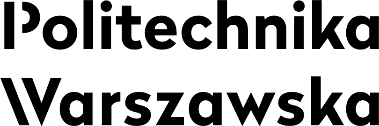 PROCEDURA REKLAMACYJNAStronami procedury reklamacyjnej są Politechnika Warszawska oraz firma wykonawcza, która zrealizowała umowę na roboty budowlane w danym obiekcie, zwana dalej „Gwarantem”.Realizatorem procedury reklamacyjnej ze strony Politechniki Warszawskiej jest Dział Inwestycji i Remontów, zwany dalej „DIR” lub inna jednostka organizacyjna prowadząca bieżącą obsługę obiektu w zakresie struktury budowlanej i infrastruktury elektroenergetycznej, wod.-kan., c.o., telekomunikacyjnej, innych instalacji i urządzeń, zwana dalej „jednostką obsługującą”.W celu zgłoszenia wady lub usterki należy wypełnić „Protokół zgłoszenia wady”, stanowiący załącznik nr 1 do procedury. W jednym „Protokole zgłoszenia wady” zgłasza się jedną wadę. Użytkownik nie może sam dokonywać ingerencji w budynek w zakresie objętym uprzednim remontem lub inwestycją, ze względu na ryzyko utraty gwarancji.Wszelkie zmiany w budynku, w tym sposobu użytkowania, w zakresie wskazanym w ust. 4, wymagają uzgodnień z Gwarantem i DIR oraz ewentualnie zgody projektanta uzyskanej za pośrednictwem DIR. Każdorazowa zmiana w budynku w tym zakresie wymaga naniesienia jej w dokumentacji powykonawczej/książce obiektu.Osobami zgłaszającymi wadę są:ze strony Użytkownika obiektu – kierownik obiektu lub inna osoba wyznaczona:……………………………………ze strony jednostek obsługujących prowadzących bieżącą obsługę obiektu – osoby wyznaczone przez kierowników tych jednostek.Działem odpowiedzialnym za realizację umowy na roboty budowlane jest odpowiednio DIR lub wydział.Obsługę gwarancyjną obiektów w DIR prowadzi wskazana w protokole osoba z DIR. Gwarantem budynku/robót budowlanych i/lub instalacyjnych wykonanych w budynku/sieci ………………………….. Politechniki Warszawskiej, zlokalizowanego przy ul. …………………... w Warszawie jest: ………………………….……………… Osobą wyznaczoną do prowadzenia obsługi gwarancyjnej obiektu ze strony Gwaranta jest:…………………………………Zmiana osób wskazanych w ust. 8 i 9 wymaga powiadomienia drugiej strony na piśmie drogą elektroniczną.Osoba zgłaszająca wadę wysyła szczegółową informację do kierownika obiektu. Kierownik obiektu w porozumieniu z przedstawicielem jednostki obsługującej wypełnia „Protokół zgłoszenia wady” w zakresie ujawnionych wad w okresie gwarancji lub rękojmi oraz wskazuje w nim:wymagany czas reakcji Gwaranta;propozycję terminu usunięcia wady;zakres szkód, które powstały na skutek wystąpienia zgłoszonej wady i opisuje podjęte środki zaradcze zmniejszające zakres szkód;	osobę do kontaktu w sprawie wady wraz z numerem telefonu i adresem e-mail, aby Gwarant wiedział z kim się kontaktować w celu uzyskania szczegółów dotyczących wady.Po wypełnieniu „Protokołu zgłoszenia wady”, kierownik obiektu wysyła zgłoszenie drogą elektroniczną do DIR.DIR po otrzymaniu „Protokołu zgłoszenia wady” rejestruje wadę, nadając jej numer, a następnie przekazuje oficjalne wystąpienie Politechniki Warszawskiej na piśmie drogą elektroniczną do Gwaranta oraz do wiadomości użytkownika obiektu i jednostki obsługującej.  Pismo wysyłane jest również do Gwaranta pocztą tradycyjną – zgodnie z umową (listem poleconym lub za potwierdzeniem odbioru). Gwarant po otrzymaniu zgłoszenia ustala termin weryfikacji zgłoszonej wady z osobą wskazaną do kontaktu w sprawie wady i kierownikiem obiektu.Ustalenia dokonane podczas weryfikacji zostają spisane w „Protokole ze spotkania” stanowiącym załącznik nr 2 do procedury i przesłane przez Gwaranta lub kierownika obiektu (do ustalenia podczas weryfikacji) drogą elektroniczną do DIR i ewentualnie pozostałych zainteresowanych osób po stronie użytkownika.Wszystkie późniejsze ustalenia, w tym termin usunięcia wady, spisywane są w „Protokole ze spotkania”. Każde kolejne ustalenie należy przesyłać do DIR w sposób wskazany w ust. 16.Terminy umowne administruje DIR.W przypadku konieczności wyznaczenia Gwarantowi terminu ostatecznego  na usunięcie wady (zgodnie z umową), DIR skonsultuje termin z osobą zgłaszającą wadę i przekaże oficjalne zgłoszenie do Gwaranta drogą elektroniczną i do wiadomości pozostałych zainteresowanych osób po stronie użytkownika. Jeżeli Gwarant będzie przekonany, że nie jest w stanie usunąć wady w terminie umownym, informuje o tym DIR oraz osobę zgłaszającą wadę na piśmie przesyłając ją drogą elektroniczną oraz pocztą tradycyjną w terminie umownym, proponując termin, w którym będzie możliwe jej usunięcie. DIR po ustaleniu nowego terminu z osobą zgłaszającą wadę przekaże stanowisko pisemnie drogą elektroniczną oraz pocztą tradycyjną. W sytuacji, kiedy przyczyna zgłoszonej wady jest trudna do zdiagnozowania przez jednostkę obsługującą, użytkownika i Gwaranta, problem omawiany jest z DIR i podejmowane są dalsze czynności.Potwierdzenie usunięcia wady odbywa się w „Protokole potwierdzającym usunięcie wady”, stanowiącym załącznik nr 3 do procedury. Odbiór dokonywany jest przez osobę zgłaszającą wadę oraz Gwaranta. W przypadku kiedy wada jest zgłaszana przez jednostkę obsługującą, odbiór dokonywany jest przez tą jednostkę obsługująca, kierownika obiektu i Gwaranta.Strony (ze strony Politechniki Warszawskiej: kierownik obiektu lub osoba z jednostki obsługującej zgłaszająca wadę) wypełniają informacje w „Protokole potwierdzającym usunięcie wady”.W „Protokole potwierdzającym usunięcie wady” należy wpisać ustalony nowy termin gwarancji, jeżeli zgodnie z przepisami Kodeksu cywilnego ulega on zmianie. Wszystkie ustalenia i zapisy potwierdzane są podpisami przez Strony.Wypełniony „Protokół potwierdzający usunięcie wady” zwrotnie wysyłany jest drogą elektroniczną do DIR przez Gwaranta lub kierownika obiektu (do ustalenia).DIR zamyka zgłoszenie wady.		        załącznik nr 1 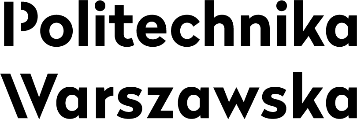          do procedury reklamacyjnejPROTOKÓŁ ZGŁOSZENIA WADYNR ZGŁOSZENIA:…………………………………………………………………………..OBIEKT:………………….………………………………………...…………………………UMOWA NR ….………………………………………………………………………………1. ZGŁOSZENIE WADY (wypełnia przedstawiciel zamawiającego)1.1. Data zgłoszenia: ……………………………………………………………...…………...1.2. Zgłaszający wadę: ……………………….……………………………………………….imię, nazwisko, kontakt1.3. Opis wady i okoliczności jej stwierdzenia: …….……………………..………………….………………………………………………………………………………………………………………………………………………………………………………………………………………………………………………………………………………………………………………………………………………………………………………………………………………………………………………………………………………………………………………………………………………………………………………………………………………1.4. Wskazanie odniesienia dla stwierdzenia niezgodności (dotyczy przypadku niewykonania bądź niewłaściwego wykonania elementu/przedmiotu objętego zgłoszeniem): ……………………………………………………………………………………………………………………………………………………………………………………………………1.5. Dokładne miejsce wystąpienia wady (np.: nr budynku, piętro, pomieszczenie, inne): ……………………………………………………………………………………………………………………………………………………………………………………………………1.6. Uwagi (należy wpisać informacje uzupełniające, w tym szkody związane z wadą,  jeśli powstały):………………………………………………………………………………………………...……………………………………………………………………………………………..…….....1.7. Oczekiwany czas reakcji: …………………………………………………………………..1.8. Proponowany termin spotkania: ……………………………………………………………1.9. Proponowany termin usunięcia wady: ….………………………………………………….1.10. Osoba wskazana do kontaktu w sprawie wady (imię i nazwisko, nr telefonu, adres e-mail)…………………………………………………………………………………….…………….……………………………………………      Data i podpis osoby upoważnionej do zgłoszenia wady		                   załącznik nr 2 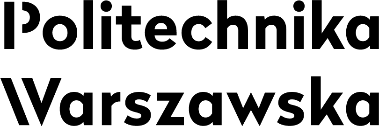          do procedury reklamacyjnejPROTOKÓŁ ZE SPOTKANIANR ZGŁOSZENIA: ..…………………………………………………………………………………..OBIEKT: …………...…………………………………………………………………...………………UMOWA NR: ………………………………………………………………………………………1. OPIS UZGODNIEŃ:…………………………………………………………………………………………………………..…………………………………………………………………………………………………………..…………………………………………………………………………………………………………..…………………………………………………………………………………………………………..…………………………………………………………………………………………………………..…………………………………………………………………………………………………………..…………………………………………………………………………………………………………..…………………………………………………………………………………………………………..………………………………………………………………………………………………………….…………………………………………………………………………………………………………..…………………………………………………………………………………………………………..…………………………………………………………………………………………………………..…………………………………………………………………………………………………………..…………………………………………………………………………………………………………..…………………………………………………………………………………………………………..PRZEDSTAWICIEL WYKONAWCY		PRZEDSTAWICIEL/-E ZAMAWIAJĄCEGO………………………………………		 ………………………………………Data i podpis					Data i podpis2. Ustalony termin usunięcia wady …………………………………………………………PRZEDSTAWICIEL WYKONAWCY		PRZEDSTAWICIEL/-E ZAMAWIAJĄCEGO………………………………………		 ………………………………………Data i podpis					Data i podpis		        załącznik nr 3          do procedury reklamacyjnejPROTOKÓŁ POTWIEDZAJĄCY USUNIĘCIE WADYNRZGŁOSZENIA/WADA:...…………………………………………………………………………..OBIEKT:………………………………………………………………………………………………UMOWA NR:……………………………………………………………………………………………1. POTWIERDZENIE USUNIĘCIA WADY (wypełnia zgłaszający wadę i Gwarant)Zgłaszający usunięcie wady: ……………………….……………………………………………….imię, nazwisko, kontakt i podpis Przedstawiciela Gwaranta1.2. Potwierdzający usunięcie wady: ……………………….…………………………………………..imię, nazwisko, kontakt i podpis Przedstawiciela Zamawiającego1.3. Data zgłoszenia usunięcia wady: …………………..…………………………………………….....1.4. Data odbioru usuniętej wady: ………………………………………………………………………1.5. Zakres wykonanych prac: …………………………………………………………………………………………………………………………………………………………………………………………………………………………………………………………………………………………………………………………………………………………………………………………………………………1.6. Uwagi: ……………………………………………………………………………………………..…………………………………………………………………………………………………………………………………………………………………………………………………………………………2.  USTALENIE OBOWIĄZUJĄCEGO TERMINU GWARANCJI 2.1 Czy usunięcie wady wpływa na termin gwarancji?Tak:		Nie:(punkty od 2.2 do 2.4 wypełnić tylko jeśli zaznaczono TAK w punkcie 2.1)2.2 Określenie elementu, na który ulega wydłużeniu gwarancja: ……………………………………………………………………………………………………….……………………………………………………………………………………………………….2.3 Obowiązujący termin gwarancji: …………………..…………….…………….………………..2.4 Data zakończenia procedury: ………………………...…………………………….……………PRZEDSTAWICIEL WYKONAWCY		PRZEDSTAWICIEL/-E ZAMAWIAJĄCEGO………………………………………		 ………………………………………Data i podpis					Data i podpisTom IIIOPIS PRZEDMIOTU ZAMÓWIENIA (OPZ)(osobny plik)Załącznik nr 1	Projekt budowlany,  pn. „Budowa hali magazynowo - warsztatowej Wydziału Samochodów i Maszyn Roboczych Politechniki Warszawskiej w miejscu istniejącej przeznaczonej do rozbiórki wraz z zagospodarowaniem terenu i infrastrukturą , Warszawa ul. Narbutta 84.” (2017 r.) – projekt wielobranżowy Załącznik nr 2	Projekt wykonawczy  pn. „Budowa hali magazynowo - warsztatowej Wydziału Samochodów i Maszyn Roboczych Politechniki Warszawskiej w miejscu istniejącej przeznaczonej do rozbiórki wraz z zagospodarowaniem terenu i infrastrukturą , Warszawa ul. Narbutta 84.” (2017 r.) – projekt wielobranżowy Załącznik nr 3	Specyfikacja techniczna pn.  „Budowa hali magazynowo - warsztatowej Wydziału Samochodów i Maszyn Roboczych Politechniki Warszawskiej w miejscu istniejącej przeznaczonej do rozbiórki wraz z zagospodarowaniem terenu i infrastrukturą , Warszawa ul. Narbutta 84.” (2017 r.)  - instalacje elektryczne.Załącznik nr 4        Specyfikacja techniczna prace budowlane pn.  „Budowa hali magazynowo - warsztatowej Wydziału Samochodów i Maszyn Roboczych Politechniki Warszawskiej w miejscu istniejącej przeznaczonej do rozbiórki wraz z zagospodarowaniem terenu i infrastrukturą , Warszawa ul. Narbutta 84.” (2017 r.)  - wewnętrzna instalacja c.o. i c. t.Załącznik nr 5	Ogólna specyfikacja techniczna wykonania i odbioru robót budowlanych pn.  „Przebudowa budynku hali magazynowo – warsztatowej na terenie Politechniki Warszawskiej, Warszawa ul. Narbutta 84.” Branża budowlanaZałącznik nr 6	Ogólna specyfikacja techniczna wykonania i odbioru robót budowlanych pn.  „Budowa hali magazynowo - warsztatowej Wydziału Samochodów i Maszyn Roboczych Politechniki Warszawskiej w miejscu istniejącej przeznaczonej do rozbiórki wraz z zagospodarowaniem terenu i infrastrukturą , Warszawa ul. Narbutta 84.”.” Branża drogowa.Warunki ogólne:1.	Przedmiotem zamówienia jest „Centrum Projektowe Kampusu Południowego (CPKP) dla potrzeb realizacji międzywydziałowych projektów naukowo-badawczych Wydziałów Kampusu Południowego PW i kół naukowych studenckich w miejscu istniejącej hali magazynowo – warsztatowej przeznaczonej do rozbiórki w Warszawie przy ul. Narbutta 84.”  , zgodnie z dokumentacją projektową:  Projekt budowlany, zawierający rysunki wykonawcze pn. „ Budowa hali magazynowo- warsztatowej Wydziału Samochodów i Maszyn Roboczych Politechniki Warszawskiej w miejscu istniejącej przeznaczonej do rozbiórki wraz z zagospodarowaniem terenu i infrastrukturą ,Warszawa ul. Narbutta 84,.”  , zgodnie z dokumentacją projektową:  wraz ze specyfikacjami technicznymi wykonania i odbioru robót budowlanych i przedmiarami robót.2.	Prace prowadzone będą na podstawie pozwolenia na budowę.3.	Wykonawca zobowiązuje się wykonać zamówienie w terminie do 24 miesięcy od dnia wprowadzenia na budowę.4	Zamawiający wymaga, aby osoby uczestniczące w realizacji zamówienia poprzez świadczenie na rzecz Wykonawcy lub Podwykonawcy pracy w sposób określony w art. 22 § 1 ustawy z dnia 26 czerwca 1974 r. Kodeks pracy (Dz. U. z 2020 r. poz. 1320 ze zm.) były zatrudnione w zakresie prac wykonywanych na rzecz Zamawiającego na podstawie umowy o pracę. Dotyczy to w szczególności osób zatrudnionych na stanowiskach robotniczych wykonujących następujące prace: roboty budowlane , roboty instalacyjne elektryczne, roboty instalacyjne sanitarne roboty inżynieryjne drogowe– w zakresie zgodnym ze szczegółowym opisem przedmiotu zamówienia stanowiącym Tom III i IV SWZ.5.	Oczekuje się szczególnej pieczołowitości w prowadzeniu prac i zabezpieczeniu robót budowlanych na terenie, na którym znajdują się czynne obiekty akademickie oraz uzgadniania terminów prowadzenia prac głośnych i uciążliwych dla otoczenia z kierownikiem obiektu.6.	Na terenie sąsiadującym z terenem budowy należy zwrócić uwagę na ograniczenia w realizacji zadania związane z standardową aktywnością Zamawiającego, co może prowadzić do konieczności (po uzyskaniu zgody Zamawiającego) realizacji robót budowlanych w godzinach popołudniowych, wieczornych i nocnych oraz w dni ustawowo wolne od pracy. Wykonawca pokryje wszelkie koszty związane z zabezpieczeniem zieleni na terenie budowy oraz w pasie przyległym do terenu budowy oraz odtworzeniem i rekultywacją po zakończeniu prac.W każdym przypadku, gdy w dokumentacji technicznej stanowiącej opis przedmiotu  zamówienia zostały wskazane znaki towarowe, patenty lub pochodzenie Zamawiający dodaje do nich sformułowanie „lub równoważny”.W każdym przypadku, gdy w dokumentacji technicznej stanowiącej opis przedmiotu zamówienia zostały wskazane normy, aprobaty, specyfikacje techniczne i systemy odniesienia Zamawiający dodaje do nich sformułowanie „lub równoważne”.Zamawiający informuje, że:w miarę możliwości udostępni Wykonawcy miejsca parkingowe oraz miejsce na organizację na zaplecze budowy nieodpłatnie, w przypadku odpłatności za miejsca parkingowe na terenie Politechniki Warszawskiej opłata zostanie pobrana zgodnie z przepisami zawartymi w zarządzeniu nr 4/2011 Kanclerza Politechniki Warszawskiej z dnia 24 listopada 2011 r. w sprawie zasad korzystania z miejsc parkingowych na terenach Politechniki Warszawskiej. Wszelkie koszty związane z organizacją zaplecza budowy i koszty jego eksploatacji poniesie Wykonawca;koszty przeprowadzenia wszystkich prób, badań, sprawdzeń,  przeglądów, pomiarów i odbiorów niezbędnych do przekazania do użytkowania obiektu wraz ze wszystkimi instalacjami, urządzeniami oraz sieciami wewnętrznymi i zewnętrznymi oznacza także wszelkie próby, badania, sprawdzenia, przeglądy, pomiary i odbiory przeprowadzane przez zewnętrzne organy nadzoru budowlanego oraz dozoru technicznego i gestorów mediów;ustanowienie kierownika budowy oznacza, że Wykonawca podejmuje zobowiązanie do zapewnienia stałego nadzoru osoby posiadającej stosowne uprawnienia budowlane nad wszystkimi czynnościami i robotami na budowie;wszelka korespondencja z Zamawiającym, podobnie jak wszelkie dokumenty przekazywane Zamawiającemu w trakcie realizacji zamówienia winny trafiać do osoby, która zawarła w imieniu Zamawiającego umowę z Wykonawcą.Tom IVPRZEDMIARY ROBÓT*(osobne pliki)Załącznik nr 1	Przedmiar robót budowlanych pn. „ Budowa hali magazynowo -warsztatowej Wydziału Samochodów i Maszyn Roboczych Politechniki Warszawskiej, Warszawa ul Narbutta 84 działka nr 4, obręb 1-01-08 .”Załącznik nr 2	Przedmiar robót elektrycznych pn. . „Budowa hali magazynowo -warsztatowej Wydziału Samochodów i Maszyn Roboczych Politechniki Warszawskiej, Warszawa ul Narbutta 84 działka nr 4, obręb 1-01-08 .”Załącznik nr 3   Przedmiar robót wentylacji i klimatyzacji pn. . „Budowa hali magazynowo warsztatowej Wydziału Samochodów i Maszyn Roboczych Politechniki Warszawskiej, Warszawa ul Narbutta 84 działka nr 4, obręb 1-01-08 .”Załącznik nr 4  Przedmiar robót instalacji sanitarnych - instalacje wod-kan-ppoż .pn  „                  Budowa hali magazynowo -warsztatowej Wydziału Samochodów i Maszyn Roboczych Politechniki Warszawskiej, Warszawa ul Narbutta 84 działka nr 4, obręb 1-01-08 .”Załącznik nr 5     Przedmiar robót instalacji sanitarnych – C.O.,węzeł cieplny pn. „ Budowa hali magazynowo -warsztatowej Wydziału Samochodów i Maszyn Roboczych Politechniki Warszawskiej, Warszawa ul Narbutta 84 działka nr 4, obręb 1-01-08 .”Załącznik nr 6    Przedmiar robót drogowych pn. „ Budowa hali magazynowo -warsztatowej Wydziału Samochodów i Maszyn Roboczych Politechniki Warszawskiej, Warszawa ul Narbutta 84 działka nr 4, obręb 1-01-08 .”	*Zamawiający udostępnia przedmiary w formacie PDF i ath.45331100-7Instalowanie centralnego ogrzewania45300000-0Roboty instalacyjne w budynkach45330000-9Roboty instalacyjne wodno- kanalizacyjne i sanitarne45331000-6Instalowanie urządzeń grzewczych, wentylacyjnych i klimatyzacyjnych45331100-7Instalowanie centralnego ogrzewania45232140-5Roboty budowlane w zakresie lokalnych sieci grzewczych45332000-3Roboty instalacyjne wodne i kanalizacyjne45331200-8Instalowanie urządzeń wentylacyjnych i klimatyzacyjnych45332200-5Roboty instalacyjne hydrauliczne45231110-9Roboty budowlane w zakresie kładzenia  rurociągów45232000-2Roboty pomocnicze w zakresie rurociągów i kabli45321000-3Izolacje cieplne45442200-9Nakładanie powłok antykorozyjnych45442100-8Roboty malarskie45400000-1Roboty wykończeniowe w zakresie obiektów budowlanych45450000-6Roboty budowlane wykończeniowe i pozostałe45310000-3Roboty instalacyjne elektryczne45311000-0Roboty w zakresie okablowania oraz instalacji elektrycznych45311100-1Roboty w zakresie okablowania elektrycznego45316000-5Instalowanie systemów oświetleniowych i sygnalizacyjnych45317300-5Elektryczne elektrycznych urządzeń rozdzielczych45233120-6Roboty w zakresie budowy dróg45100000-8Przygotowanie terenu pod budowę45110000-1Roboty w zakresie burzenia i rozbiórki obiektów budowlanych, roboty ziemne45111000-8Roboty w zakresie burzenia, roboty ziemne45111100-9Roboty w zakresie burzenia45111220-6Roboty w zakresie usuwania gruzu45200000-9Roboty budowlane w zakresie wznoszenia kompletnych obiektów budowlanych lub ich części oraz roboty w zakresie inżynierii lądowej i wodnej45260000-7Roboty w zakresie wykonywania pokryć i konstrukcji dachowych i inne roboty specjalistyczne45262000-1Specjalne roboty budowlane inne niż dachowe45262310-7Zbrojenie45262300-4Betonowanie45262311-4Betonowanie konstrukcji45261000-4Wykonywanie pokryć i konstrukcji dachowych oraz podobne roboty45262500-6Roboty murarskie i murowe45262400-5Wznoszenie konstrukcji ze stali konstrukcyjnej45320000-6Roboty izolacyjne45323000-7Roboty w zakresie izolacji dźwiękoszczelnych45410000-4Tynkowanie45261210-9Wykonanie pokryć dachowych45440000-3Roboty malarskie i szklarskie45443000-4Roboty elewacyjne45430000-0Pokrywanie podłóg i ścian45432000-4Kładzenie i wykładanie podłóg, ścian i tapetowanie ścian45431000-7Kładzenie płytek45431100-8Kładzenie terakoty45442000-7Nakładanie powierzchni kryjących45442100-8Roboty malarskie45420000-7Roboty w zakresie stolarki budowlanej oraz roboty ciesielskie45421000-4Roboty w zakresie stolarki budowlanej77000000-0Usługi rolnicze, leśne, ogrodnicze, hydroponiczne i pszczelarskie 77300000-3Usługi ogrodnicze77310000-6Usługi sadzenia roślin oraz utrzymania terenów zielonych77314000-4Usługi utrzymania gruntówLp.FunkcjaMinimalne kwalifikacje zawodowe ,uprawnienia i wymagane doświadczenie zawodowe1231.Kierownik budowy5 lat (60 miesięcy) na stanowisku kierownika budowy, uprawnienia do kierowania robotami budowlanymi w zakresie wystarczającym do wykonania zadania zgodnie z ustawą Prawo budowlane , tj. bez ograniczeń w specjalności konstrukcyjno-budowlanej.2.Kierownik robót elektrycznych3 lata (36 miesięcy) na stanowisku kierownika budowy lub kierownika robót, uprawnienia do kierowania robotami budowlanymi w zakresie wystarczającym do wykonania zadania zgodnie z Ustawą Prawo Budowlane, tj. bez ograniczeń w specjalności instalacyjnej w zakresie sieci, instalacji i urządzeń elektrycznych i elektroenergetycznych.3.Kierownik robót sanitarnych3 lata (36 miesięcy) na stanowisku kierownika budowy lub  kierownika robót, uprawnienia do kierowania robotami budowlanymi w zakresie wystarczającym do wykonania zadania zgodnie z Ustawą Prawo Budowlane, tj. bez ograniczeń w specjalności instalacyjnej w zakresie sieci, instalacji i urządzeń cieplnych, wentylacyjnych, gazowych, wodociągowych i kanalizacyjnych.4.Kierownik robót inżynieryjnych drogowych3 lata (36 miesięcy) na stanowisku kierownika budowy lub kierownika robót, uprawnienia do kierowania robotami budowlanymi w zakresie wystarczającym do wykonania zadania zgodnie z Ustawą Prawo Budowlane, tj. bez ograniczeń w zakresie  w specjalności inżynieryjnej drogowejC =ln (1+(Cmax - Co))x 10 pktC =ln (1+( Cmax - Cmin))x 10 pktgdzie:      Cmax – najwyższa akceptowalna cena*– najwyższa akceptowalna cena*Cmin – 70% najwyższej akceptowalnej ceny**– 70% najwyższej akceptowalnej ceny**Co – cena (wartość brutto oferty ocenianej)– cena (wartość brutto oferty ocenianej)Oferowany okres przedłużenia gwarancjiPonad wymagane minimum 60 miesięcyLiczba punktów0 miesięcy0 punktów12 miesięcy5 punktów24 miesiące10 punktówOferowane podejścieJak dobrze oferta wychodzi naprzeciw wymaganiom należytej realizacji zamówieniaOcenaSłabePodejście nie uwzględnia w pełni wymagań należytej realizacji umowy, nie pokazuje właściwego zaangażowania wykonawcy, nie gwarantuje wysokiej jakości prac.1-4AkceptowalneZaoferowane zasoby i zasady są adekwatne dla opisanej metodyki, zaoferowano standardowe rozwiązania w zakresie jakości i monitorowania prac.5DobreOferta pokazuje dobrze przemyślane zaangażowanie zasobów, spójne i skuteczne mechanizmy zapewnienia jakości oraz monitorowania prac.6-7Bardzo DobreOferta obejmuje specyficzne dla projektu inicjatywy wynikające z doświadczenia Wykonawcy zwiększające pewność należytego wykonania inwestycji.8-9DoskonałeOferta obejmuje innowacyjne i specyficzne dla projektu inicjatywy wynikające z doświadczenia Wykonawcy dające pewność należytego wykonania inwestycji.10 Oferowane podejścieJak dobrze oferta wychodzi naprzeciw wymaganiom należytej realizacji inwestycji i pokazuje zrozumienie ryzyk?OcenaSłabePodejście nie uwzględnia w pełni wymagań umowy, nie pokazuje właściwych działań lub nie identyfikuje podstawowych ryzyk.1-4   AkceptowalnePodstawowe ryzyka zostały zidentyfikowane, zaoferowane działania są akceptowalne.5DobreOferta identyfikuje podstawowe ryzyka i zawiera standardowe działania zaradcze i minimalizujące wpływ ryzyka.6-7Bardzo DobreOferta obejmuje specyficzne dla projektu inicjatywy bazujące na doświadczeniu Wykonawcy, które uzasadniają wysoki poziom zaufania co do wykonania inwestycji w terminie i w ramach budżetu.8-9DoskonałeOferta obejmuje wysoce innowacyjne i specyficzne dla projektu inicjatywy bazujące na doświadczeniu Wykonawcy, które uzasadniają duże zaufanie co do wykonania inwestycji w terminie i w ramach budżetu.10Zamawiający:Zamawiający:Politechnika Warszawska z siedzibą przy Placu Politechniki 100-661 Warszawa, POLSKAPolitechnika Warszawska z siedzibą przy Placu Politechniki 100-661 Warszawa, POLSKAPolitechnika Warszawska z siedzibą przy Placu Politechniki 100-661 Warszawa, POLSKAPolitechnika Warszawska z siedzibą przy Placu Politechniki 100-661 Warszawa, POLSKA1233331Pełna nazwa (firma) Imię i nazwisko Wykonawcy2Adres Wykonawcyulica, nr domu, nr lokalu2Adres Wykonawcymiejscowość, kod pocztowy2Adres Wykonawcywojewództwo2Adres Wykonawcykraj3Adres do korespondencjiuzupełnić w przypadku gdy adres do korespondencji jest inny niż adres wykonywania działalnościulica, nr domu, nr lokalu3Adres do korespondencjiuzupełnić w przypadku gdy adres do korespondencji jest inny niż adres wykonywania działalnościmiejscowość, kod pocztowy3Adres do korespondencjiuzupełnić w przypadku gdy adres do korespondencji jest inny niż adres wykonywania działalnościwojewództwo3Adres do korespondencjiuzupełnić w przypadku gdy adres do korespondencji jest inny niż adres wykonywania działalnościkraj4Krajowy Rejestr Sądowy(podać numer jeżeli dotyczy)5Numer Identyfikacji Podatkowej (NIP) (podać numer jeżeli dotyczy)REGON (podać numer jeżeli dotyczy)6Osoba upoważniona do występowania w imieniu  Wykonawcy /Pełnomocnik (imię i nazwisko)Adres pe-mail6Osoba upoważniona do występowania w imieniu  Wykonawcy /Pełnomocnik (imię i nazwisko)Numer telefonuZamawiający:Zamawiający:Politechnika Warszawska z siedzibą przy Placu Politechniki 100-661 Warszawa, POLSKAPolitechnika Warszawska z siedzibą przy Placu Politechniki 100-661 Warszawa, POLSKADziałając w imieniu i na rzecz:Działając w imieniu i na rzecz:Działając w imieniu i na rzecz:Działając w imieniu i na rzecz:Działając w imieniu i na rzecz:12331Pełna nazwa (firma) Imię i nazwisko Podmiotu udostępniającego zasoby [dalej Podmiot]2Adres Podmiotuulica, nr domu, nr lokalu2Adres Podmiotumiejscowość, kod pocztowy2Adres Podmiotuwojewództwo2Adres Podmiotukraj3Krajowy Rejestr Sądowy(podać numer jeżeli dotyczy)zobowiązujemy się oddać do dyspozycji Wykonawcy:zobowiązujemy się oddać do dyspozycji Wykonawcy:zobowiązujemy się oddać do dyspozycji Wykonawcy:zobowiązujemy się oddać do dyspozycji Wykonawcy:zobowiązujemy się oddać do dyspozycji Wykonawcy:4Pełna nazwa (firma) Imię i nazwisko Wykonawcy5Adres Wykonawcyulica, nr domu, nr lokalu5Adres Wykonawcymiejscowość, kod pocztowy5Adres Wykonawcywojewództwo5Adres WykonawcykrajWyżej wskazane zasoby udostępnimy, jak niżej:Wyżej wskazane zasoby udostępnimy, jak niżej:zakres dostępnych zasobów:sposób i okres udostępnienia i wykorzystania zasobów przez Wykonawcę przy wykonywaniu zamówienia:czy i w jakim zakresie podmiot udostępniający zasoby, na zdolnościach którego wykonawca polega w odniesieniu do warunków udziału w postępowaniu dotyczących wykształcenia, kwalifikacji zawodowych lub doświadczenia, zrealizuje roboty budowlane lub usługi, których wskazane zdolności dotyczą:zakres i okres udziału przy wykonywaniu zamówienia:charakter stosunku łączącego z Wykonawcą(np. umowa współpracy z dnia ……….. r. lub inne możliwości i podstawy takiego udostępnienia)Zamawiający:Zamawiający:Politechnika Warszawska z siedzibą przy Placu Politechniki 100-661 Warszawa, POLSKAPolitechnika Warszawska z siedzibą przy Placu Politechniki 100-661 Warszawa, POLSKADziałając w imieniu i na rzecz:Działając w imieniu i na rzecz:Działając w imieniu i na rzecz:Działając w imieniu i na rzecz:Działając w imieniu i na rzecz:12331Pełna nazwa (firma) Imię i nazwisko Podmiotu udostępniającego zasoby [dalej Podmiot]2Adres Podmiotuulica, nr domu, nr lokalu2Adres Podmiotumiejscowość, kod pocztowy2Adres Podmiotuwojewództwo2Adres Podmiotukraj3Krajowy Rejestr Sądowy(podać numer jeżeli dotyczy)Na potrzeby postępowania o udzielenie zamówienia publicznego pod nazwą: „Centrum Projektowe Kampusu Południowego (CPKP) dla potrzeb realizacji międzywydziałowych projektów naukowo-badawczych Wydziałów Kampusu Południowego PW i kół naukowych studenckich w miejscu istniejącej hali magazynowo – warsztatowej przeznaczonej do rozbiórki w Warszawie przy ul. Narbutta 84..” , numer referencyjny: ………….., zobowiązuje się udostępnić zasoby Wykonawcy:Na potrzeby postępowania o udzielenie zamówienia publicznego pod nazwą: „Centrum Projektowe Kampusu Południowego (CPKP) dla potrzeb realizacji międzywydziałowych projektów naukowo-badawczych Wydziałów Kampusu Południowego PW i kół naukowych studenckich w miejscu istniejącej hali magazynowo – warsztatowej przeznaczonej do rozbiórki w Warszawie przy ul. Narbutta 84..” , numer referencyjny: ………….., zobowiązuje się udostępnić zasoby Wykonawcy:Na potrzeby postępowania o udzielenie zamówienia publicznego pod nazwą: „Centrum Projektowe Kampusu Południowego (CPKP) dla potrzeb realizacji międzywydziałowych projektów naukowo-badawczych Wydziałów Kampusu Południowego PW i kół naukowych studenckich w miejscu istniejącej hali magazynowo – warsztatowej przeznaczonej do rozbiórki w Warszawie przy ul. Narbutta 84..” , numer referencyjny: ………….., zobowiązuje się udostępnić zasoby Wykonawcy:Na potrzeby postępowania o udzielenie zamówienia publicznego pod nazwą: „Centrum Projektowe Kampusu Południowego (CPKP) dla potrzeb realizacji międzywydziałowych projektów naukowo-badawczych Wydziałów Kampusu Południowego PW i kół naukowych studenckich w miejscu istniejącej hali magazynowo – warsztatowej przeznaczonej do rozbiórki w Warszawie przy ul. Narbutta 84..” , numer referencyjny: ………….., zobowiązuje się udostępnić zasoby Wykonawcy:Na potrzeby postępowania o udzielenie zamówienia publicznego pod nazwą: „Centrum Projektowe Kampusu Południowego (CPKP) dla potrzeb realizacji międzywydziałowych projektów naukowo-badawczych Wydziałów Kampusu Południowego PW i kół naukowych studenckich w miejscu istniejącej hali magazynowo – warsztatowej przeznaczonej do rozbiórki w Warszawie przy ul. Narbutta 84..” , numer referencyjny: ………….., zobowiązuje się udostępnić zasoby Wykonawcy:4Pełna nazwa (firma) Imię i nazwisko Wykonawcy5Adres Wykonawcyulica, nr domu, nr lokalu5Adres Wykonawcymiejscowość, kod pocztowy5Adres Wykonawcywojewództwo5Adres WykonawcykrajZamawiający:Zamawiający:Politechnika Warszawska z siedzibą przy Placu Politechniki 100-661 Warszawa, POLSKA1231Pełna nazwa (firma) Imię i nazwisko Wykonawcy2Adres Wykonawcyulica, nr domu, nr lokalu2Adres Wykonawcymiejscowość, kod pocztowy2Adres Wykonawcywojewództwo2Adres Wykonawcykraj3Krajowy Rejestr Sądowy(podać numer jeżeli dotyczy)Lp.Rodzaj  roboty budowlane/dostaw/usług3 Wykonawca wspólnie ubiegający się o udzielenie zamówienia, który będzie wykonywał wskazane roboty budowlane/dostawy/usługi34.5.Razem wartość netto;Stawkę podatku VATKwota podatku VATRazem wartość brutto(pieczęć Wykonawcy/Wykonawców)TABELA WARTOŚCI ELEMENTÓW SCALONYCHL.p.Wyszczególnienie elementów*Wartość netto zł123…………………RAZEM